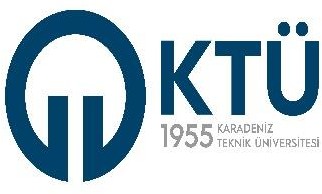       PERSONEL DAİRE BAŞKANLIĞI      PERSONEL DAİRE BAŞKANLIĞI      PERSONEL DAİRE BAŞKANLIĞI      PERSONEL DAİRE BAŞKANLIĞI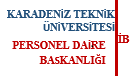 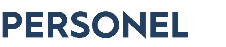 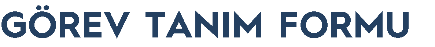 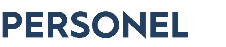 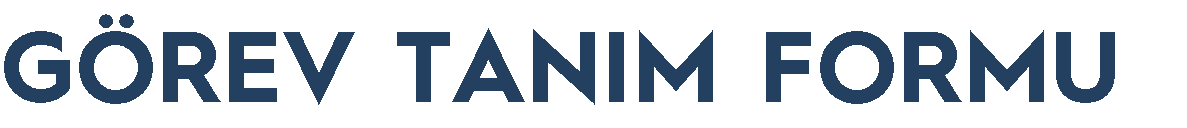 -14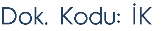 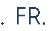 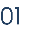 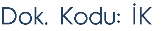 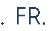 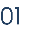 03/11/2021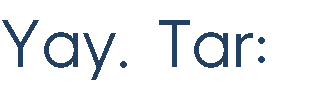 1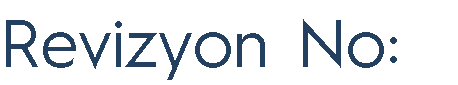 14/09/2022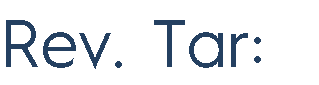 14/09/2022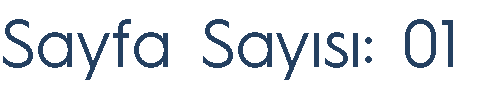 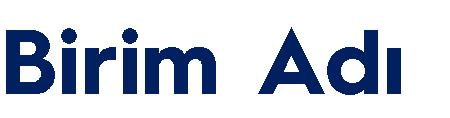 Personel Daire BaşkanlığıPersonel Daire BaşkanlığıPersonel Daire BaşkanlığıPersonel Daire BaşkanlığıPersonel Daire Başkanlığı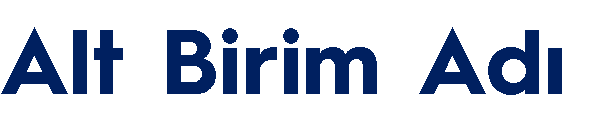 Şube MüdürlükleriŞube MüdürlükleriŞube MüdürlükleriŞube MüdürlükleriŞube Müdürlükleri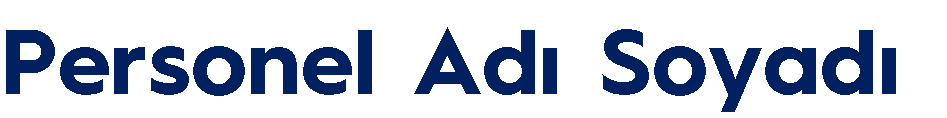 Göksel SALİHGöksel SALİHGöksel SALİHGöksel SALİHGöksel SALİH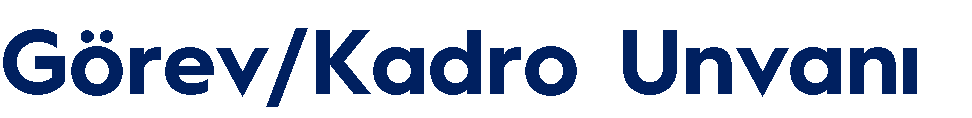 Daire BaşkanıDaire BaşkanıDaire BaşkanıDaire BaşkanıDaire Başkanı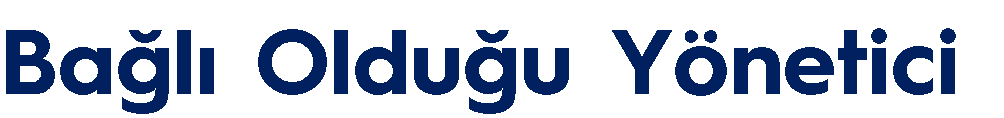 Genel SekreterGenel SekreterGenel SekreterGenel SekreterGenel Sekreter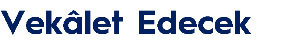 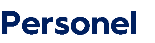 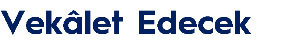 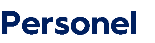 Şube MüdürleriŞube MüdürleriŞube MüdürleriŞube MüdürleriŞube Müdürleri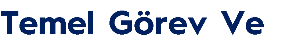 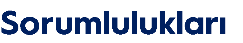 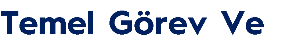 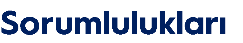 Personel Daire Başkanlığını Kanunlar Dahilinde Yönetmek, Daire içi Koordinasyonu Sağlamak.Personel Daire Başkanlığını Kanunlar Dahilinde Yönetmek, Daire içi Koordinasyonu Sağlamak.Personel Daire Başkanlığını Kanunlar Dahilinde Yönetmek, Daire içi Koordinasyonu Sağlamak.Personel Daire Başkanlığını Kanunlar Dahilinde Yönetmek, Daire içi Koordinasyonu Sağlamak.Personel Daire Başkanlığını Kanunlar Dahilinde Yönetmek, Daire içi Koordinasyonu Sağlamak.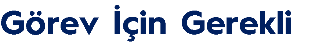 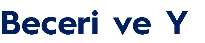 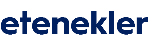 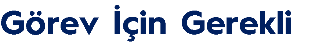 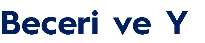 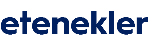 Yenilikçi, Kriz Yönetebilme, Koordine SağlayanYenilikçi, Kriz Yönetebilme, Koordine SağlayanYenilikçi, Kriz Yönetebilme, Koordine SağlayanYenilikçi, Kriz Yönetebilme, Koordine SağlayanYenilikçi, Kriz Yönetebilme, Koordine Sağlayan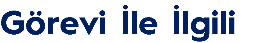 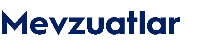 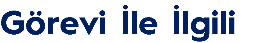 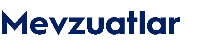 Yükseköğretim Kanunu (2547)Yüksek Öğretim Personel Kanunu (2914)Devlet Memuru Kanunu (657)Yükseköğretim Kurumları Teşkilatı Kanunu (2809)Yükseköğretim Kurumlarında İkili Öğretim Yapılması,2547 Sayılı Yükseköğretim Kanununun Bazı Maddelerinin Değiştirilmesi ve Bu Kanuna Bir Ek Madde Eklenmesi Hakkında Kanun (3843)Araştırma ve Geliştirme Faaliyetlerinin Desteklenmesi Hakkında Kanun (5746)Memurlar ve Diğer Kamu Görevlilerinin Yargılanması Hakkında Kanun (4483)İş Kanunu (4857)Sözleşmeli Personel Çalıştırılmasına İlişkin Usul ve EsalarYükseköğretim Kanunu (2547)Yüksek Öğretim Personel Kanunu (2914)Devlet Memuru Kanunu (657)Yükseköğretim Kurumları Teşkilatı Kanunu (2809)Yükseköğretim Kurumlarında İkili Öğretim Yapılması,2547 Sayılı Yükseköğretim Kanununun Bazı Maddelerinin Değiştirilmesi ve Bu Kanuna Bir Ek Madde Eklenmesi Hakkında Kanun (3843)Araştırma ve Geliştirme Faaliyetlerinin Desteklenmesi Hakkında Kanun (5746)Memurlar ve Diğer Kamu Görevlilerinin Yargılanması Hakkında Kanun (4483)İş Kanunu (4857)Sözleşmeli Personel Çalıştırılmasına İlişkin Usul ve EsalarYükseköğretim Kanunu (2547)Yüksek Öğretim Personel Kanunu (2914)Devlet Memuru Kanunu (657)Yükseköğretim Kurumları Teşkilatı Kanunu (2809)Yükseköğretim Kurumlarında İkili Öğretim Yapılması,2547 Sayılı Yükseköğretim Kanununun Bazı Maddelerinin Değiştirilmesi ve Bu Kanuna Bir Ek Madde Eklenmesi Hakkında Kanun (3843)Araştırma ve Geliştirme Faaliyetlerinin Desteklenmesi Hakkında Kanun (5746)Memurlar ve Diğer Kamu Görevlilerinin Yargılanması Hakkında Kanun (4483)İş Kanunu (4857)Sözleşmeli Personel Çalıştırılmasına İlişkin Usul ve EsalarYükseköğretim Kanunu (2547)Yüksek Öğretim Personel Kanunu (2914)Devlet Memuru Kanunu (657)Yükseköğretim Kurumları Teşkilatı Kanunu (2809)Yükseköğretim Kurumlarında İkili Öğretim Yapılması,2547 Sayılı Yükseköğretim Kanununun Bazı Maddelerinin Değiştirilmesi ve Bu Kanuna Bir Ek Madde Eklenmesi Hakkında Kanun (3843)Araştırma ve Geliştirme Faaliyetlerinin Desteklenmesi Hakkında Kanun (5746)Memurlar ve Diğer Kamu Görevlilerinin Yargılanması Hakkında Kanun (4483)İş Kanunu (4857)Sözleşmeli Personel Çalıştırılmasına İlişkin Usul ve EsalarYükseköğretim Kanunu (2547)Yüksek Öğretim Personel Kanunu (2914)Devlet Memuru Kanunu (657)Yükseköğretim Kurumları Teşkilatı Kanunu (2809)Yükseköğretim Kurumlarında İkili Öğretim Yapılması,2547 Sayılı Yükseköğretim Kanununun Bazı Maddelerinin Değiştirilmesi ve Bu Kanuna Bir Ek Madde Eklenmesi Hakkında Kanun (3843)Araştırma ve Geliştirme Faaliyetlerinin Desteklenmesi Hakkında Kanun (5746)Memurlar ve Diğer Kamu Görevlilerinin Yargılanması Hakkında Kanun (4483)İş Kanunu (4857)Sözleşmeli Personel Çalıştırılmasına İlişkin Usul ve Esalar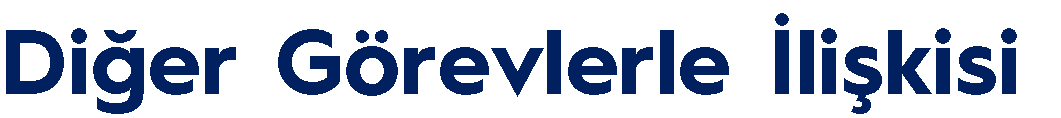 KTÜ Rektörlüğü Genel Sekreterlik Personel Dairesi Başkanlığını temsil etmek ve Personel Daire Başkanlığının yürüttüğü görevlerin yapılmasını sağlamakHizmetlerin etkin ve verimli bir şekilde yürütülmesi, geliştirilmesi ve ortaya çıkan aksaklıkların giderilmesi için gerekli tedbirleri almak.Daire Başkanlığına bağlı birimlerin birbiriyle ve Kurumun diğer birimleriyle işbirliği içinde çalışmalarını ve koordinasyonunu sağlamakPersonel Daire Başkanlığının çalışmalarını düzenlemek, yönetmek ve denetlemekŞube Müdürleri arasında görev ve işbölümü yapmakRektör ve Genel Sekreterin vereceği diğer görevleri yapmakDaire Başkanı kendisine verilen görevlerin düzenli, verimli, süratli ve etkin bir şekilde yerine getirilmesinden bağlı bulunduğu Genel Sekretere ve Rektör’e karşı sorumludur.KTÜ Rektörlüğü Genel Sekreterlik Personel Dairesi Başkanlığını temsil etmek ve Personel Daire Başkanlığının yürüttüğü görevlerin yapılmasını sağlamakHizmetlerin etkin ve verimli bir şekilde yürütülmesi, geliştirilmesi ve ortaya çıkan aksaklıkların giderilmesi için gerekli tedbirleri almak.Daire Başkanlığına bağlı birimlerin birbiriyle ve Kurumun diğer birimleriyle işbirliği içinde çalışmalarını ve koordinasyonunu sağlamakPersonel Daire Başkanlığının çalışmalarını düzenlemek, yönetmek ve denetlemekŞube Müdürleri arasında görev ve işbölümü yapmakRektör ve Genel Sekreterin vereceği diğer görevleri yapmakDaire Başkanı kendisine verilen görevlerin düzenli, verimli, süratli ve etkin bir şekilde yerine getirilmesinden bağlı bulunduğu Genel Sekretere ve Rektör’e karşı sorumludur.KTÜ Rektörlüğü Genel Sekreterlik Personel Dairesi Başkanlığını temsil etmek ve Personel Daire Başkanlığının yürüttüğü görevlerin yapılmasını sağlamakHizmetlerin etkin ve verimli bir şekilde yürütülmesi, geliştirilmesi ve ortaya çıkan aksaklıkların giderilmesi için gerekli tedbirleri almak.Daire Başkanlığına bağlı birimlerin birbiriyle ve Kurumun diğer birimleriyle işbirliği içinde çalışmalarını ve koordinasyonunu sağlamakPersonel Daire Başkanlığının çalışmalarını düzenlemek, yönetmek ve denetlemekŞube Müdürleri arasında görev ve işbölümü yapmakRektör ve Genel Sekreterin vereceği diğer görevleri yapmakDaire Başkanı kendisine verilen görevlerin düzenli, verimli, süratli ve etkin bir şekilde yerine getirilmesinden bağlı bulunduğu Genel Sekretere ve Rektör’e karşı sorumludur.KTÜ Rektörlüğü Genel Sekreterlik Personel Dairesi Başkanlığını temsil etmek ve Personel Daire Başkanlığının yürüttüğü görevlerin yapılmasını sağlamakHizmetlerin etkin ve verimli bir şekilde yürütülmesi, geliştirilmesi ve ortaya çıkan aksaklıkların giderilmesi için gerekli tedbirleri almak.Daire Başkanlığına bağlı birimlerin birbiriyle ve Kurumun diğer birimleriyle işbirliği içinde çalışmalarını ve koordinasyonunu sağlamakPersonel Daire Başkanlığının çalışmalarını düzenlemek, yönetmek ve denetlemekŞube Müdürleri arasında görev ve işbölümü yapmakRektör ve Genel Sekreterin vereceği diğer görevleri yapmakDaire Başkanı kendisine verilen görevlerin düzenli, verimli, süratli ve etkin bir şekilde yerine getirilmesinden bağlı bulunduğu Genel Sekretere ve Rektör’e karşı sorumludur.KTÜ Rektörlüğü Genel Sekreterlik Personel Dairesi Başkanlığını temsil etmek ve Personel Daire Başkanlığının yürüttüğü görevlerin yapılmasını sağlamakHizmetlerin etkin ve verimli bir şekilde yürütülmesi, geliştirilmesi ve ortaya çıkan aksaklıkların giderilmesi için gerekli tedbirleri almak.Daire Başkanlığına bağlı birimlerin birbiriyle ve Kurumun diğer birimleriyle işbirliği içinde çalışmalarını ve koordinasyonunu sağlamakPersonel Daire Başkanlığının çalışmalarını düzenlemek, yönetmek ve denetlemekŞube Müdürleri arasında görev ve işbölümü yapmakRektör ve Genel Sekreterin vereceği diğer görevleri yapmakDaire Başkanı kendisine verilen görevlerin düzenli, verimli, süratli ve etkin bir şekilde yerine getirilmesinden bağlı bulunduğu Genel Sekretere ve Rektör’e karşı sorumludur.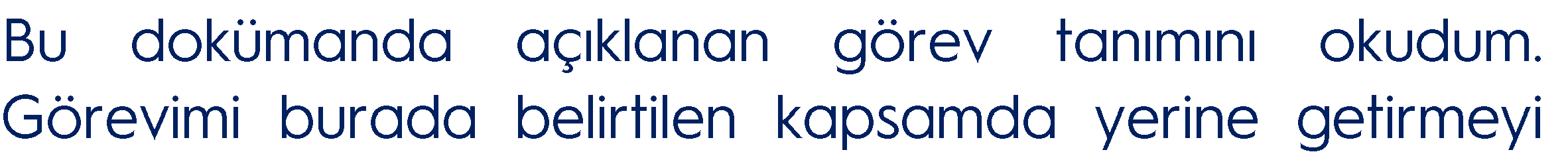 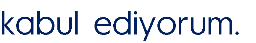 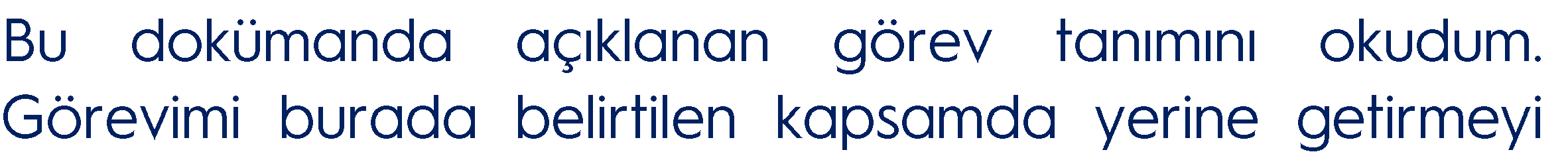 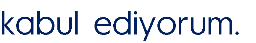 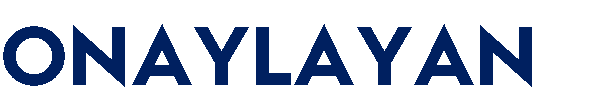 Göksel SALİHPersonel Daire Başkanı                                .../.../….Göksel SALİHPersonel Daire Başkanı                                .../.../….Göksel SALİHPersonel Daire Başkanı                                .../.../….Göksel SALİHPersonel Daire Başkanı                                .../.../….Prof. Dr. Bünyamin ERGenel SekreterProf. Dr. Bünyamin ERGenel Sekreter      PERSONEL DAİRE BAŞKANLIĞI      PERSONEL DAİRE BAŞKANLIĞI      PERSONEL DAİRE BAŞKANLIĞI      PERSONEL DAİRE BAŞKANLIĞI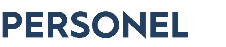 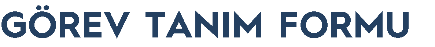 -1503/11/2021114/09/202214/09/2022Personel Daire BaşkanlığıPersonel Daire BaşkanlığıPersonel Daire BaşkanlığıPersonel Daire BaşkanlığıPersonel Daire BaşkanlığıAkademik Personel Şube Müdürlüğü ve Evrak Kayıt BürosuAkademik Personel Şube Müdürlüğü ve Evrak Kayıt BürosuAkademik Personel Şube Müdürlüğü ve Evrak Kayıt BürosuAkademik Personel Şube Müdürlüğü ve Evrak Kayıt BürosuAkademik Personel Şube Müdürlüğü ve Evrak Kayıt BürosuYusuf ŞAHİNYusuf ŞAHİNYusuf ŞAHİNYusuf ŞAHİNYusuf ŞAHİNŞube MüdürüŞube MüdürüŞube MüdürüŞube MüdürüŞube MüdürüDaire BaşkanıDaire BaşkanıDaire BaşkanıDaire BaşkanıDaire BaşkanıŞube MüdürleriŞube MüdürleriŞube MüdürleriŞube MüdürleriŞube MüdürleriDaire Başkanına Yardımcı Olur, Birim Çalışanlarını yönlendirir.Daire Başkanına Yardımcı Olur, Birim Çalışanlarını yönlendirir.Daire Başkanına Yardımcı Olur, Birim Çalışanlarını yönlendirir.Daire Başkanına Yardımcı Olur, Birim Çalışanlarını yönlendirir.Daire Başkanına Yardımcı Olur, Birim Çalışanlarını yönlendirir.Yenilikçi, Kriz Yönetebilme, Koordine SağlayanYenilikçi, Kriz Yönetebilme, Koordine SağlayanYenilikçi, Kriz Yönetebilme, Koordine SağlayanYenilikçi, Kriz Yönetebilme, Koordine SağlayanYenilikçi, Kriz Yönetebilme, Koordine SağlayanYükseköğretim Kanunu (2547)Yüksek Öğretim Personel Kanunu (2914)Devlet Memuru Kanunu (657)Yükseköğretim Kurumları Teşkilatı Kanunu (2809)Yükseköğretim Kurumlarında İkili Öğretim Yapılması,2547 Sayılı Yükseköğretim Kanununun Bazı Maddelerinin Değiştirilmesi ve Bu Kanuna Bir Ek Madde Eklenmesi Hakkında Kanun (3843)Araştırma ve Geliştirme Faaliyetlerinin Desteklenmesi Hakkında Kanun (5746)Memurlar ve Diğer Kamu Görevlilerinin Yargılanması Hakkında Kanun (4483)ş Kanunu (4857)Yükseköğretim Kanunu (2547)Yüksek Öğretim Personel Kanunu (2914)Devlet Memuru Kanunu (657)Yükseköğretim Kurumları Teşkilatı Kanunu (2809)Yükseköğretim Kurumlarında İkili Öğretim Yapılması,2547 Sayılı Yükseköğretim Kanununun Bazı Maddelerinin Değiştirilmesi ve Bu Kanuna Bir Ek Madde Eklenmesi Hakkında Kanun (3843)Araştırma ve Geliştirme Faaliyetlerinin Desteklenmesi Hakkında Kanun (5746)Memurlar ve Diğer Kamu Görevlilerinin Yargılanması Hakkında Kanun (4483)ş Kanunu (4857)Yükseköğretim Kanunu (2547)Yüksek Öğretim Personel Kanunu (2914)Devlet Memuru Kanunu (657)Yükseköğretim Kurumları Teşkilatı Kanunu (2809)Yükseköğretim Kurumlarında İkili Öğretim Yapılması,2547 Sayılı Yükseköğretim Kanununun Bazı Maddelerinin Değiştirilmesi ve Bu Kanuna Bir Ek Madde Eklenmesi Hakkında Kanun (3843)Araştırma ve Geliştirme Faaliyetlerinin Desteklenmesi Hakkında Kanun (5746)Memurlar ve Diğer Kamu Görevlilerinin Yargılanması Hakkında Kanun (4483)ş Kanunu (4857)Yükseköğretim Kanunu (2547)Yüksek Öğretim Personel Kanunu (2914)Devlet Memuru Kanunu (657)Yükseköğretim Kurumları Teşkilatı Kanunu (2809)Yükseköğretim Kurumlarında İkili Öğretim Yapılması,2547 Sayılı Yükseköğretim Kanununun Bazı Maddelerinin Değiştirilmesi ve Bu Kanuna Bir Ek Madde Eklenmesi Hakkında Kanun (3843)Araştırma ve Geliştirme Faaliyetlerinin Desteklenmesi Hakkında Kanun (5746)Memurlar ve Diğer Kamu Görevlilerinin Yargılanması Hakkında Kanun (4483)ş Kanunu (4857)Yükseköğretim Kanunu (2547)Yüksek Öğretim Personel Kanunu (2914)Devlet Memuru Kanunu (657)Yükseköğretim Kurumları Teşkilatı Kanunu (2809)Yükseköğretim Kurumlarında İkili Öğretim Yapılması,2547 Sayılı Yükseköğretim Kanununun Bazı Maddelerinin Değiştirilmesi ve Bu Kanuna Bir Ek Madde Eklenmesi Hakkında Kanun (3843)Araştırma ve Geliştirme Faaliyetlerinin Desteklenmesi Hakkında Kanun (5746)Memurlar ve Diğer Kamu Görevlilerinin Yargılanması Hakkında Kanun (4483)ş Kanunu (4857)İşin Gerçekleşmesi Sırasında İhtiyaç Duyulan Bilgilendirmeler, Kurum İçi veya Kurum Dışı Görüşmeler, Rektörlük ve Genel Sekreterlik Tarafından Verilen Emir ve Görevleri Yerine Getirmek.İşin Gerçekleşmesi Sırasında İhtiyaç Duyulan Bilgilendirmeler, Kurum İçi veya Kurum Dışı Görüşmeler, Rektörlük ve Genel Sekreterlik Tarafından Verilen Emir ve Görevleri Yerine Getirmek.İşin Gerçekleşmesi Sırasında İhtiyaç Duyulan Bilgilendirmeler, Kurum İçi veya Kurum Dışı Görüşmeler, Rektörlük ve Genel Sekreterlik Tarafından Verilen Emir ve Görevleri Yerine Getirmek.İşin Gerçekleşmesi Sırasında İhtiyaç Duyulan Bilgilendirmeler, Kurum İçi veya Kurum Dışı Görüşmeler, Rektörlük ve Genel Sekreterlik Tarafından Verilen Emir ve Görevleri Yerine Getirmek.İşin Gerçekleşmesi Sırasında İhtiyaç Duyulan Bilgilendirmeler, Kurum İçi veya Kurum Dışı Görüşmeler, Rektörlük ve Genel Sekreterlik Tarafından Verilen Emir ve Görevleri Yerine Getirmek.Yusuf ŞAHİNŞube Müdürü                                .../.../….Yusuf ŞAHİNŞube Müdürü                                .../.../….Yusuf ŞAHİNŞube Müdürü                                .../.../….Yusuf ŞAHİNŞube Müdürü                                .../.../….Göksel SALİHPersonel Daire BaşkanıGöksel SALİHPersonel Daire Başkanı      PERSONEL DAİRE BAŞKANLIĞI      PERSONEL DAİRE BAŞKANLIĞI      PERSONEL DAİRE BAŞKANLIĞI      PERSONEL DAİRE BAŞKANLIĞI-1603/11/2021114/09/202214/09/2022Personel Daire BaşkanlığıPersonel Daire BaşkanlığıPersonel Daire BaşkanlığıPersonel Daire BaşkanlığıPersonel Daire Başkanlığıİdari- İşçi Personel Şube Müdürlüğü- Arşiv Bürosuİdari- İşçi Personel Şube Müdürlüğü- Arşiv Bürosuİdari- İşçi Personel Şube Müdürlüğü- Arşiv Bürosuİdari- İşçi Personel Şube Müdürlüğü- Arşiv Bürosuİdari- İşçi Personel Şube Müdürlüğü- Arşiv BürosuFunda GÜLEŞFunda GÜLEŞFunda GÜLEŞFunda GÜLEŞFunda GÜLEŞŞube MüdürüŞube MüdürüŞube MüdürüŞube MüdürüŞube MüdürüDaire BaşkanıDaire BaşkanıDaire BaşkanıDaire BaşkanıDaire BaşkanıŞube MüdürleriŞube MüdürleriŞube MüdürleriŞube MüdürleriŞube MüdürleriDaire Başkanına Yardımcı Olur, Birim Çalışanlarını yönlendirir.Daire Başkanına Yardımcı Olur, Birim Çalışanlarını yönlendirir.Daire Başkanına Yardımcı Olur, Birim Çalışanlarını yönlendirir.Daire Başkanına Yardımcı Olur, Birim Çalışanlarını yönlendirir.Daire Başkanına Yardımcı Olur, Birim Çalışanlarını yönlendirir.Yenilikçi, Kriz Yönetebilme, Koordine SağlayanYenilikçi, Kriz Yönetebilme, Koordine SağlayanYenilikçi, Kriz Yönetebilme, Koordine SağlayanYenilikçi, Kriz Yönetebilme, Koordine SağlayanYenilikçi, Kriz Yönetebilme, Koordine SağlayanYükseköğretim Kanunu (2547)Yüksek Öğretim Personel Kanunu (2914)Devlet Memuru Kanunu (657)Yükseköğretim Kurumları Teşkilatı Kanunu (2809)Yükseköğretim Kurumlarında İkili Öğretim Yapılması,2547 Sayılı Yükseköğretim Kanununun Bazı Maddelerinin Değiştirilmesi ve Bu Kanuna Bir Ek Madde Eklenmesi Hakkında Kanun (3843)Araştırma ve Geliştirme Faaliyetlerinin Desteklenmesi Hakkında Kanun (5746)Memurlar ve Diğer Kamu Görevlilerinin Yargılanması Hakkında Kanun (4483)ş Kanunu (4857)Sözleşmeli Personel Çalıştırılmasına İlişkin Usul ve EsalarYükseköğretim Kanunu (2547)Yüksek Öğretim Personel Kanunu (2914)Devlet Memuru Kanunu (657)Yükseköğretim Kurumları Teşkilatı Kanunu (2809)Yükseköğretim Kurumlarında İkili Öğretim Yapılması,2547 Sayılı Yükseköğretim Kanununun Bazı Maddelerinin Değiştirilmesi ve Bu Kanuna Bir Ek Madde Eklenmesi Hakkında Kanun (3843)Araştırma ve Geliştirme Faaliyetlerinin Desteklenmesi Hakkında Kanun (5746)Memurlar ve Diğer Kamu Görevlilerinin Yargılanması Hakkında Kanun (4483)ş Kanunu (4857)Sözleşmeli Personel Çalıştırılmasına İlişkin Usul ve EsalarYükseköğretim Kanunu (2547)Yüksek Öğretim Personel Kanunu (2914)Devlet Memuru Kanunu (657)Yükseköğretim Kurumları Teşkilatı Kanunu (2809)Yükseköğretim Kurumlarında İkili Öğretim Yapılması,2547 Sayılı Yükseköğretim Kanununun Bazı Maddelerinin Değiştirilmesi ve Bu Kanuna Bir Ek Madde Eklenmesi Hakkında Kanun (3843)Araştırma ve Geliştirme Faaliyetlerinin Desteklenmesi Hakkında Kanun (5746)Memurlar ve Diğer Kamu Görevlilerinin Yargılanması Hakkında Kanun (4483)ş Kanunu (4857)Sözleşmeli Personel Çalıştırılmasına İlişkin Usul ve EsalarYükseköğretim Kanunu (2547)Yüksek Öğretim Personel Kanunu (2914)Devlet Memuru Kanunu (657)Yükseköğretim Kurumları Teşkilatı Kanunu (2809)Yükseköğretim Kurumlarında İkili Öğretim Yapılması,2547 Sayılı Yükseköğretim Kanununun Bazı Maddelerinin Değiştirilmesi ve Bu Kanuna Bir Ek Madde Eklenmesi Hakkında Kanun (3843)Araştırma ve Geliştirme Faaliyetlerinin Desteklenmesi Hakkında Kanun (5746)Memurlar ve Diğer Kamu Görevlilerinin Yargılanması Hakkında Kanun (4483)ş Kanunu (4857)Sözleşmeli Personel Çalıştırılmasına İlişkin Usul ve EsalarYükseköğretim Kanunu (2547)Yüksek Öğretim Personel Kanunu (2914)Devlet Memuru Kanunu (657)Yükseköğretim Kurumları Teşkilatı Kanunu (2809)Yükseköğretim Kurumlarında İkili Öğretim Yapılması,2547 Sayılı Yükseköğretim Kanununun Bazı Maddelerinin Değiştirilmesi ve Bu Kanuna Bir Ek Madde Eklenmesi Hakkında Kanun (3843)Araştırma ve Geliştirme Faaliyetlerinin Desteklenmesi Hakkında Kanun (5746)Memurlar ve Diğer Kamu Görevlilerinin Yargılanması Hakkında Kanun (4483)ş Kanunu (4857)Sözleşmeli Personel Çalıştırılmasına İlişkin Usul ve Esalarİşin Gerçekleşmesi Sırasında İhtiyaç Duyulan Bilgilendirmeler, Kurum İçi veya Kurum Dışı Görüşmeler, Rektörlük ve Genel Sekreterlik Tarafından Verilen Emir ve Görevleri Yerine Getirmek.İşin Gerçekleşmesi Sırasında İhtiyaç Duyulan Bilgilendirmeler, Kurum İçi veya Kurum Dışı Görüşmeler, Rektörlük ve Genel Sekreterlik Tarafından Verilen Emir ve Görevleri Yerine Getirmek.İşin Gerçekleşmesi Sırasında İhtiyaç Duyulan Bilgilendirmeler, Kurum İçi veya Kurum Dışı Görüşmeler, Rektörlük ve Genel Sekreterlik Tarafından Verilen Emir ve Görevleri Yerine Getirmek.İşin Gerçekleşmesi Sırasında İhtiyaç Duyulan Bilgilendirmeler, Kurum İçi veya Kurum Dışı Görüşmeler, Rektörlük ve Genel Sekreterlik Tarafından Verilen Emir ve Görevleri Yerine Getirmek.İşin Gerçekleşmesi Sırasında İhtiyaç Duyulan Bilgilendirmeler, Kurum İçi veya Kurum Dışı Görüşmeler, Rektörlük ve Genel Sekreterlik Tarafından Verilen Emir ve Görevleri Yerine Getirmek.Funda GÜLEŞŞube Müdürü                                .../.../….Funda GÜLEŞŞube Müdürü                                .../.../….Funda GÜLEŞŞube Müdürü                                .../.../….Funda GÜLEŞŞube Müdürü                                .../.../….Göksel SALİHPersonel Daire BaşkanıGöksel SALİHPersonel Daire Başkanı      PERSONEL DAİRE BAŞKANLIĞI      PERSONEL DAİRE BAŞKANLIĞI      PERSONEL DAİRE BAŞKANLIĞI      PERSONEL DAİRE BAŞKANLIĞI-1703/11/2021114/09/202214/09/2022 Personel Daire Başkanlığı Personel Daire Başkanlığı Personel Daire Başkanlığı Personel Daire Başkanlığı Personel Daire Başkanlığı Kadro- İstatistik Şube Müdürlüğü Kadro- İstatistik Şube Müdürlüğü Kadro- İstatistik Şube Müdürlüğü Kadro- İstatistik Şube Müdürlüğü Kadro- İstatistik Şube Müdürlüğü Hülya KÖSE Hülya KÖSE Hülya KÖSE Hülya KÖSE Hülya KÖSE Şube Müdürü/ Öğretim Görevlisi Şube Müdürü/ Öğretim Görevlisi Şube Müdürü/ Öğretim Görevlisi Şube Müdürü/ Öğretim Görevlisi Şube Müdürü/ Öğretim Görevlisi Daire Başkanı Daire Başkanı Daire Başkanı Daire Başkanı Daire Başkanı Şube Müdürleri Şube Müdürleri Şube Müdürleri Şube Müdürleri Şube Müdürleri  Daire Başkanına Yardımcı Olur, Birim Çalışanlarını yönlendirir.  Daire Başkanına Yardımcı Olur, Birim Çalışanlarını yönlendirir.  Daire Başkanına Yardımcı Olur, Birim Çalışanlarını yönlendirir.  Daire Başkanına Yardımcı Olur, Birim Çalışanlarını yönlendirir.  Daire Başkanına Yardımcı Olur, Birim Çalışanlarını yönlendirir.  Yenilikçi, Kriz Yönetebilme, Koordine Sağlayan  Yenilikçi, Kriz Yönetebilme, Koordine Sağlayan  Yenilikçi, Kriz Yönetebilme, Koordine Sağlayan  Yenilikçi, Kriz Yönetebilme, Koordine Sağlayan  Yenilikçi, Kriz Yönetebilme, Koordine SağlayanYükseköğretim Kanunu (2547)Yüksek Öğretim Personel Kanunu (2914)Devlet Memuru Kanunu (657)Yükseköğretim Kurumları Teşkilatı Kanunu (2809)Yükseköğretim Kurumlarında İkili Öğretim Yapılması,2547 Sayılı Yükseköğretim Kanununun Bazı Maddelerinin Değiştirilmesi ve Bu Kanuna Bir Ek Madde Eklenmesi Hakkında Kanun (3843)Araştırma ve Geliştirme Faaliyetlerinin Desteklenmesi Hakkında Kanun (5746)Memurlar ve Diğer Kamu Görevlilerinin Yargılanması Hakkında Kanun (4483)ş Kanunu (4857)Sözleşmeli Personel Çalıştırılmasına İlişkin Usul ve EsalarYükseköğretim Kanunu (2547)Yüksek Öğretim Personel Kanunu (2914)Devlet Memuru Kanunu (657)Yükseköğretim Kurumları Teşkilatı Kanunu (2809)Yükseköğretim Kurumlarında İkili Öğretim Yapılması,2547 Sayılı Yükseköğretim Kanununun Bazı Maddelerinin Değiştirilmesi ve Bu Kanuna Bir Ek Madde Eklenmesi Hakkında Kanun (3843)Araştırma ve Geliştirme Faaliyetlerinin Desteklenmesi Hakkında Kanun (5746)Memurlar ve Diğer Kamu Görevlilerinin Yargılanması Hakkında Kanun (4483)ş Kanunu (4857)Sözleşmeli Personel Çalıştırılmasına İlişkin Usul ve EsalarYükseköğretim Kanunu (2547)Yüksek Öğretim Personel Kanunu (2914)Devlet Memuru Kanunu (657)Yükseköğretim Kurumları Teşkilatı Kanunu (2809)Yükseköğretim Kurumlarında İkili Öğretim Yapılması,2547 Sayılı Yükseköğretim Kanununun Bazı Maddelerinin Değiştirilmesi ve Bu Kanuna Bir Ek Madde Eklenmesi Hakkında Kanun (3843)Araştırma ve Geliştirme Faaliyetlerinin Desteklenmesi Hakkında Kanun (5746)Memurlar ve Diğer Kamu Görevlilerinin Yargılanması Hakkında Kanun (4483)ş Kanunu (4857)Sözleşmeli Personel Çalıştırılmasına İlişkin Usul ve EsalarYükseköğretim Kanunu (2547)Yüksek Öğretim Personel Kanunu (2914)Devlet Memuru Kanunu (657)Yükseköğretim Kurumları Teşkilatı Kanunu (2809)Yükseköğretim Kurumlarında İkili Öğretim Yapılması,2547 Sayılı Yükseköğretim Kanununun Bazı Maddelerinin Değiştirilmesi ve Bu Kanuna Bir Ek Madde Eklenmesi Hakkında Kanun (3843)Araştırma ve Geliştirme Faaliyetlerinin Desteklenmesi Hakkında Kanun (5746)Memurlar ve Diğer Kamu Görevlilerinin Yargılanması Hakkında Kanun (4483)ş Kanunu (4857)Sözleşmeli Personel Çalıştırılmasına İlişkin Usul ve EsalarYükseköğretim Kanunu (2547)Yüksek Öğretim Personel Kanunu (2914)Devlet Memuru Kanunu (657)Yükseköğretim Kurumları Teşkilatı Kanunu (2809)Yükseköğretim Kurumlarında İkili Öğretim Yapılması,2547 Sayılı Yükseköğretim Kanununun Bazı Maddelerinin Değiştirilmesi ve Bu Kanuna Bir Ek Madde Eklenmesi Hakkında Kanun (3843)Araştırma ve Geliştirme Faaliyetlerinin Desteklenmesi Hakkında Kanun (5746)Memurlar ve Diğer Kamu Görevlilerinin Yargılanması Hakkında Kanun (4483)ş Kanunu (4857)Sözleşmeli Personel Çalıştırılmasına İlişkin Usul ve Esalarİşin Gerçekleşmesi Sırasında İhtiyaç Duyulan Bilgilendirmeler, Kurum İçi veya Kurum Dışı Görüşmeler, Rektörlük ve Genel Sekreterlik Tarafından Verilen Emir ve Görevleri Yerine Getirmek.İşin Gerçekleşmesi Sırasında İhtiyaç Duyulan Bilgilendirmeler, Kurum İçi veya Kurum Dışı Görüşmeler, Rektörlük ve Genel Sekreterlik Tarafından Verilen Emir ve Görevleri Yerine Getirmek.İşin Gerçekleşmesi Sırasında İhtiyaç Duyulan Bilgilendirmeler, Kurum İçi veya Kurum Dışı Görüşmeler, Rektörlük ve Genel Sekreterlik Tarafından Verilen Emir ve Görevleri Yerine Getirmek.İşin Gerçekleşmesi Sırasında İhtiyaç Duyulan Bilgilendirmeler, Kurum İçi veya Kurum Dışı Görüşmeler, Rektörlük ve Genel Sekreterlik Tarafından Verilen Emir ve Görevleri Yerine Getirmek.İşin Gerçekleşmesi Sırasında İhtiyaç Duyulan Bilgilendirmeler, Kurum İçi veya Kurum Dışı Görüşmeler, Rektörlük ve Genel Sekreterlik Tarafından Verilen Emir ve Görevleri Yerine Getirmek.Öğr. Gör Hülya KÖSEŞube Müdürü                                .../.../….Öğr. Gör Hülya KÖSEŞube Müdürü                                .../.../….Öğr. Gör Hülya KÖSEŞube Müdürü                                .../.../….Öğr. Gör Hülya KÖSEŞube Müdürü                                .../.../….Göksel SALİHPersonel Daire BaşkanıGöksel SALİHPersonel Daire Başkanı      PERSONEL DAİRE BAŞKANLIĞI      PERSONEL DAİRE BAŞKANLIĞI      PERSONEL DAİRE BAŞKANLIĞI      PERSONEL DAİRE BAŞKANLIĞI-1803/11/21114/10/202214/10/2022Personel Daire BaşkanlığıPersonel Daire BaşkanlığıPersonel Daire BaşkanlığıPersonel Daire BaşkanlığıPersonel Daire BaşkanlığıPlanlama- Eğitim ve Performans Şube MüdürlüğüPlanlama- Eğitim ve Performans Şube MüdürlüğüPlanlama- Eğitim ve Performans Şube MüdürlüğüPlanlama- Eğitim ve Performans Şube MüdürlüğüPlanlama- Eğitim ve Performans Şube Müdürlüğü Mustafa TONYALI Mustafa TONYALI Mustafa TONYALI Mustafa TONYALI Mustafa TONYALI Şube Müdürü / Öğretim Görevlisi Şube Müdürü / Öğretim Görevlisi Şube Müdürü / Öğretim Görevlisi Şube Müdürü / Öğretim Görevlisi Şube Müdürü / Öğretim Görevlisi Daire Başkanı Daire Başkanı Daire Başkanı Daire Başkanı Daire Başkanı Şube Müdürleri Şube Müdürleri Şube Müdürleri Şube Müdürleri Şube Müdürleri  Daire Başkanına Yardımcı Olur, Birim Çalışanlarını yönlendirir.  Daire Başkanına Yardımcı Olur, Birim Çalışanlarını yönlendirir.  Daire Başkanına Yardımcı Olur, Birim Çalışanlarını yönlendirir.  Daire Başkanına Yardımcı Olur, Birim Çalışanlarını yönlendirir.  Daire Başkanına Yardımcı Olur, Birim Çalışanlarını yönlendirir.  Yenilikçi, Kriz Yönetebilme, Koordine Sağlayan  Yenilikçi, Kriz Yönetebilme, Koordine Sağlayan  Yenilikçi, Kriz Yönetebilme, Koordine Sağlayan  Yenilikçi, Kriz Yönetebilme, Koordine Sağlayan  Yenilikçi, Kriz Yönetebilme, Koordine SağlayanYükseköğretim Kanunu (2547)Yüksek Öğretim Personel Kanunu (2914)Devlet Memuru Kanunu (657)Yükseköğretim Kurumları Teşkilatı Kanunu (2809)Yükseköğretim Kurumlarında İkili Öğretim Yapılması,2547 Sayılı Yükseköğretim Kanununun Bazı Maddelerinin Değiştirilmesi ve Bu Kanuna Bir Ek Madde Eklenmesi Hakkında Kanun (3843)Araştırma ve Geliştirme Faaliyetlerinin Desteklenmesi Hakkında Kanun (5746)Memurlar ve Diğer Kamu Görevlilerinin Yargılanması Hakkında Kanun (4483)ş Kanunu (4857)Sözleşmeli Personel Çalıştırılmasına İlişkin Usul ve EsalarYükseköğretim Kanunu (2547)Yüksek Öğretim Personel Kanunu (2914)Devlet Memuru Kanunu (657)Yükseköğretim Kurumları Teşkilatı Kanunu (2809)Yükseköğretim Kurumlarında İkili Öğretim Yapılması,2547 Sayılı Yükseköğretim Kanununun Bazı Maddelerinin Değiştirilmesi ve Bu Kanuna Bir Ek Madde Eklenmesi Hakkında Kanun (3843)Araştırma ve Geliştirme Faaliyetlerinin Desteklenmesi Hakkında Kanun (5746)Memurlar ve Diğer Kamu Görevlilerinin Yargılanması Hakkında Kanun (4483)ş Kanunu (4857)Sözleşmeli Personel Çalıştırılmasına İlişkin Usul ve EsalarYükseköğretim Kanunu (2547)Yüksek Öğretim Personel Kanunu (2914)Devlet Memuru Kanunu (657)Yükseköğretim Kurumları Teşkilatı Kanunu (2809)Yükseköğretim Kurumlarında İkili Öğretim Yapılması,2547 Sayılı Yükseköğretim Kanununun Bazı Maddelerinin Değiştirilmesi ve Bu Kanuna Bir Ek Madde Eklenmesi Hakkında Kanun (3843)Araştırma ve Geliştirme Faaliyetlerinin Desteklenmesi Hakkında Kanun (5746)Memurlar ve Diğer Kamu Görevlilerinin Yargılanması Hakkında Kanun (4483)ş Kanunu (4857)Sözleşmeli Personel Çalıştırılmasına İlişkin Usul ve EsalarYükseköğretim Kanunu (2547)Yüksek Öğretim Personel Kanunu (2914)Devlet Memuru Kanunu (657)Yükseköğretim Kurumları Teşkilatı Kanunu (2809)Yükseköğretim Kurumlarında İkili Öğretim Yapılması,2547 Sayılı Yükseköğretim Kanununun Bazı Maddelerinin Değiştirilmesi ve Bu Kanuna Bir Ek Madde Eklenmesi Hakkında Kanun (3843)Araştırma ve Geliştirme Faaliyetlerinin Desteklenmesi Hakkında Kanun (5746)Memurlar ve Diğer Kamu Görevlilerinin Yargılanması Hakkında Kanun (4483)ş Kanunu (4857)Sözleşmeli Personel Çalıştırılmasına İlişkin Usul ve EsalarYükseköğretim Kanunu (2547)Yüksek Öğretim Personel Kanunu (2914)Devlet Memuru Kanunu (657)Yükseköğretim Kurumları Teşkilatı Kanunu (2809)Yükseköğretim Kurumlarında İkili Öğretim Yapılması,2547 Sayılı Yükseköğretim Kanununun Bazı Maddelerinin Değiştirilmesi ve Bu Kanuna Bir Ek Madde Eklenmesi Hakkında Kanun (3843)Araştırma ve Geliştirme Faaliyetlerinin Desteklenmesi Hakkında Kanun (5746)Memurlar ve Diğer Kamu Görevlilerinin Yargılanması Hakkında Kanun (4483)ş Kanunu (4857)Sözleşmeli Personel Çalıştırılmasına İlişkin Usul ve Esalar  İşin Gerçekleşmesi Sırasında İhtiyaç Duyulan Bilgilendirmeler, Kurum İçi veya Kurum Dışı Görüşmeler, Rektörlük ve Genel Sekreterlik Tarafından Verilen Emir ve Görevleri Yerine Getirmek  İşin Gerçekleşmesi Sırasında İhtiyaç Duyulan Bilgilendirmeler, Kurum İçi veya Kurum Dışı Görüşmeler, Rektörlük ve Genel Sekreterlik Tarafından Verilen Emir ve Görevleri Yerine Getirmek  İşin Gerçekleşmesi Sırasında İhtiyaç Duyulan Bilgilendirmeler, Kurum İçi veya Kurum Dışı Görüşmeler, Rektörlük ve Genel Sekreterlik Tarafından Verilen Emir ve Görevleri Yerine Getirmek  İşin Gerçekleşmesi Sırasında İhtiyaç Duyulan Bilgilendirmeler, Kurum İçi veya Kurum Dışı Görüşmeler, Rektörlük ve Genel Sekreterlik Tarafından Verilen Emir ve Görevleri Yerine Getirmek  İşin Gerçekleşmesi Sırasında İhtiyaç Duyulan Bilgilendirmeler, Kurum İçi veya Kurum Dışı Görüşmeler, Rektörlük ve Genel Sekreterlik Tarafından Verilen Emir ve Görevleri Yerine GetirmekÖğr. Gör. Mustafa TONYALIŞube Müdürü                                .../.../….Öğr. Gör. Mustafa TONYALIŞube Müdürü                                .../.../….Öğr. Gör. Mustafa TONYALIŞube Müdürü                                .../.../….Öğr. Gör. Mustafa TONYALIŞube Müdürü                                .../.../….Göksel SALİHPersonel Daire BaşkanıGöksel SALİHPersonel Daire Başkanı      PERSONEL DAİRE BAŞKANLIĞI      PERSONEL DAİRE BAŞKANLIĞI      PERSONEL DAİRE BAŞKANLIĞI      PERSONEL DAİRE BAŞKANLIĞI-19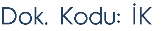 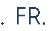 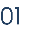 03/11/2021114/09/202214/09/2022Personel Daire BaşkanlığıPersonel Daire BaşkanlığıPersonel Daire BaşkanlığıPersonel Daire BaşkanlığıPersonel Daire Başkanlığıİdari- İşçi Personel Şube Müdürlüğüİdari- İşçi Personel Şube Müdürlüğüİdari- İşçi Personel Şube Müdürlüğüİdari- İşçi Personel Şube Müdürlüğüİdari- İşçi Personel Şube MüdürlüğüEsra GÜMRÜKÇÜOĞLUEsra GÜMRÜKÇÜOĞLUEsra GÜMRÜKÇÜOĞLUEsra GÜMRÜKÇÜOĞLUEsra GÜMRÜKÇÜOĞLUŞefŞefŞefŞefŞefŞube MüdürüŞube MüdürüŞube MüdürüŞube MüdürüŞube Müdürü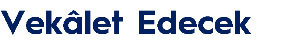 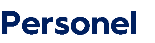 Mevcut PersonelMevcut PersonelMevcut PersonelMevcut PersonelMevcut Personel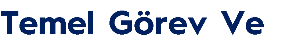 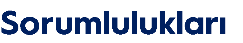 İşçi Personel Alım , Soruşturma ve Özlük İşlerini Yürütmekİşçi Personel Alım , Soruşturma ve Özlük İşlerini Yürütmekİşçi Personel Alım , Soruşturma ve Özlük İşlerini Yürütmekİşçi Personel Alım , Soruşturma ve Özlük İşlerini Yürütmekİşçi Personel Alım , Soruşturma ve Özlük İşlerini Yürütmek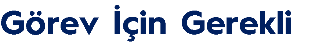 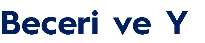 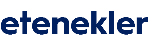 Yenilikçi, Kriz Yönetebilme, Koordine Sağlayan Grup Çalışması Yapabilen, DonanımlıYenilikçi, Kriz Yönetebilme, Koordine Sağlayan Grup Çalışması Yapabilen, DonanımlıYenilikçi, Kriz Yönetebilme, Koordine Sağlayan Grup Çalışması Yapabilen, DonanımlıYenilikçi, Kriz Yönetebilme, Koordine Sağlayan Grup Çalışması Yapabilen, DonanımlıYenilikçi, Kriz Yönetebilme, Koordine Sağlayan Grup Çalışması Yapabilen, Donanımlı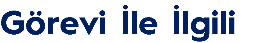 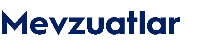 Yükseköğretim Kanunu (2547)Yüksek Öğretim Personel Kanunu (2914)Devlet Memuru Kanunu (657)Yükseköğretim Kurumları Teşkilatı Kanunu (2809)Yükseköğretim Kurumlarında İkili Öğretim Yapılması,2547 Sayılı Yükseköğretim Kanununun Bazı Maddelerinin Değiştirilmesi ve Bu Kanuna Bir Ek Madde Eklenmesi Hakkında Kanun (3843)Araştırma ve Geliştirme Faaliyetlerinin Desteklenmesi Hakkında Kanun (5746)Memurlar ve Diğer Kamu Görevlilerinin Yargılanması Hakkında Kanun (4483)ş Kanunu (4857)Sözleşmeli Personel Çalıştırılmasına İlişkin Usul ve EsalarYükseköğretim Kanunu (2547)Yüksek Öğretim Personel Kanunu (2914)Devlet Memuru Kanunu (657)Yükseköğretim Kurumları Teşkilatı Kanunu (2809)Yükseköğretim Kurumlarında İkili Öğretim Yapılması,2547 Sayılı Yükseköğretim Kanununun Bazı Maddelerinin Değiştirilmesi ve Bu Kanuna Bir Ek Madde Eklenmesi Hakkında Kanun (3843)Araştırma ve Geliştirme Faaliyetlerinin Desteklenmesi Hakkında Kanun (5746)Memurlar ve Diğer Kamu Görevlilerinin Yargılanması Hakkında Kanun (4483)ş Kanunu (4857)Sözleşmeli Personel Çalıştırılmasına İlişkin Usul ve EsalarYükseköğretim Kanunu (2547)Yüksek Öğretim Personel Kanunu (2914)Devlet Memuru Kanunu (657)Yükseköğretim Kurumları Teşkilatı Kanunu (2809)Yükseköğretim Kurumlarında İkili Öğretim Yapılması,2547 Sayılı Yükseköğretim Kanununun Bazı Maddelerinin Değiştirilmesi ve Bu Kanuna Bir Ek Madde Eklenmesi Hakkında Kanun (3843)Araştırma ve Geliştirme Faaliyetlerinin Desteklenmesi Hakkında Kanun (5746)Memurlar ve Diğer Kamu Görevlilerinin Yargılanması Hakkında Kanun (4483)ş Kanunu (4857)Sözleşmeli Personel Çalıştırılmasına İlişkin Usul ve EsalarYükseköğretim Kanunu (2547)Yüksek Öğretim Personel Kanunu (2914)Devlet Memuru Kanunu (657)Yükseköğretim Kurumları Teşkilatı Kanunu (2809)Yükseköğretim Kurumlarında İkili Öğretim Yapılması,2547 Sayılı Yükseköğretim Kanununun Bazı Maddelerinin Değiştirilmesi ve Bu Kanuna Bir Ek Madde Eklenmesi Hakkında Kanun (3843)Araştırma ve Geliştirme Faaliyetlerinin Desteklenmesi Hakkında Kanun (5746)Memurlar ve Diğer Kamu Görevlilerinin Yargılanması Hakkında Kanun (4483)ş Kanunu (4857)Sözleşmeli Personel Çalıştırılmasına İlişkin Usul ve EsalarYükseköğretim Kanunu (2547)Yüksek Öğretim Personel Kanunu (2914)Devlet Memuru Kanunu (657)Yükseköğretim Kurumları Teşkilatı Kanunu (2809)Yükseköğretim Kurumlarında İkili Öğretim Yapılması,2547 Sayılı Yükseköğretim Kanununun Bazı Maddelerinin Değiştirilmesi ve Bu Kanuna Bir Ek Madde Eklenmesi Hakkında Kanun (3843)Araştırma ve Geliştirme Faaliyetlerinin Desteklenmesi Hakkında Kanun (5746)Memurlar ve Diğer Kamu Görevlilerinin Yargılanması Hakkında Kanun (4483)ş Kanunu (4857)Sözleşmeli Personel Çalıştırılmasına İlişkin Usul ve Esalar  İşin Gerçekleşmesi Sırasında İhtiyaç Duyulan Bilgilendirmeler, Kurum İçi veya Kurum Dışı Görüşmeler, Rektörlük ve Genel Sekreterlik ve Şube Müdürü Tarafından Verilen Emir ve Görevleri Yerine Getirmek  İşin Gerçekleşmesi Sırasında İhtiyaç Duyulan Bilgilendirmeler, Kurum İçi veya Kurum Dışı Görüşmeler, Rektörlük ve Genel Sekreterlik ve Şube Müdürü Tarafından Verilen Emir ve Görevleri Yerine Getirmek  İşin Gerçekleşmesi Sırasında İhtiyaç Duyulan Bilgilendirmeler, Kurum İçi veya Kurum Dışı Görüşmeler, Rektörlük ve Genel Sekreterlik ve Şube Müdürü Tarafından Verilen Emir ve Görevleri Yerine Getirmek  İşin Gerçekleşmesi Sırasında İhtiyaç Duyulan Bilgilendirmeler, Kurum İçi veya Kurum Dışı Görüşmeler, Rektörlük ve Genel Sekreterlik ve Şube Müdürü Tarafından Verilen Emir ve Görevleri Yerine Getirmek  İşin Gerçekleşmesi Sırasında İhtiyaç Duyulan Bilgilendirmeler, Kurum İçi veya Kurum Dışı Görüşmeler, Rektörlük ve Genel Sekreterlik ve Şube Müdürü Tarafından Verilen Emir ve Görevleri Yerine Getirmek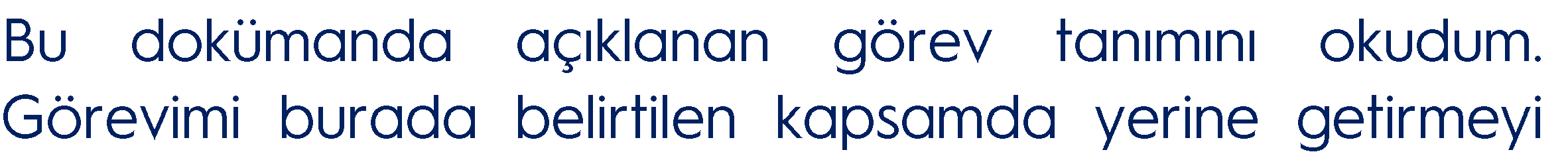 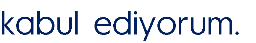 Esra GÜMRÜKÇÜOĞLUŞef                                .../.../….Esra GÜMRÜKÇÜOĞLUŞef                                .../.../….Esra GÜMRÜKÇÜOĞLUŞef                                .../.../….Esra GÜMRÜKÇÜOĞLUŞef                                .../.../….Göksel SALİHPersonel Daire BaşkanıGöksel SALİHPersonel Daire Başkanı      PERSONEL DAİRE BAŞKANLIĞI      PERSONEL DAİRE BAŞKANLIĞI      PERSONEL DAİRE BAŞKANLIĞI      PERSONEL DAİRE BAŞKANLIĞI-2003/11/2021114/09/202214/09/2022Personel Daire BaşkanlığıPersonel Daire BaşkanlığıPersonel Daire BaşkanlığıPersonel Daire BaşkanlığıPersonel Daire BaşkanlığıKadro- İstatistik Şube MüdürlüğüKadro- İstatistik Şube MüdürlüğüKadro- İstatistik Şube MüdürlüğüKadro- İstatistik Şube MüdürlüğüKadro- İstatistik Şube MüdürlüğüZiynet MUŞMULZiynet MUŞMULZiynet MUŞMULZiynet MUŞMULZiynet MUŞMULŞefŞefŞefŞefŞefŞube MüdürüŞube MüdürüŞube MüdürüŞube MüdürüŞube MüdürüMevcut PersonelMevcut PersonelMevcut PersonelMevcut PersonelMevcut PersonelPersonel Özlük verilerini İstatistiki Bilgiye Çevrilebilir Şekilde Sistem Üzerine Kaydı. Online Emeklilik ve HİTAP işlemlerinin SağlanmasıPersonel Özlük verilerini İstatistiki Bilgiye Çevrilebilir Şekilde Sistem Üzerine Kaydı. Online Emeklilik ve HİTAP işlemlerinin SağlanmasıPersonel Özlük verilerini İstatistiki Bilgiye Çevrilebilir Şekilde Sistem Üzerine Kaydı. Online Emeklilik ve HİTAP işlemlerinin SağlanmasıPersonel Özlük verilerini İstatistiki Bilgiye Çevrilebilir Şekilde Sistem Üzerine Kaydı. Online Emeklilik ve HİTAP işlemlerinin SağlanmasıPersonel Özlük verilerini İstatistiki Bilgiye Çevrilebilir Şekilde Sistem Üzerine Kaydı. Online Emeklilik ve HİTAP işlemlerinin SağlanmasıYenilikçi, Kriz Yönetebilme, Koordine Sağlayan Grup Çalışması Yapabilen, DonanımlıYenilikçi, Kriz Yönetebilme, Koordine Sağlayan Grup Çalışması Yapabilen, DonanımlıYenilikçi, Kriz Yönetebilme, Koordine Sağlayan Grup Çalışması Yapabilen, DonanımlıYenilikçi, Kriz Yönetebilme, Koordine Sağlayan Grup Çalışması Yapabilen, DonanımlıYenilikçi, Kriz Yönetebilme, Koordine Sağlayan Grup Çalışması Yapabilen, DonanımlıYükseköğretim Kanunu (2547)Yüksek Öğretim Personel Kanunu (2914)Devlet Memuru Kanunu (657)Yükseköğretim Kurumları Teşkilatı Kanunu (2809)Yükseköğretim Kurumlarında İkili Öğretim Yapılması,2547 Sayılı Yükseköğretim Kanununun Bazı Maddelerinin Değiştirilmesi ve Bu Kanuna Bir Ek Madde Eklenmesi Hakkında Kanun (3843)Araştırma ve Geliştirme Faaliyetlerinin Desteklenmesi Hakkında Kanun (5746)Memurlar ve Diğer Kamu Görevlilerinin Yargılanması Hakkında Kanun (4483)ş Kanunu (4857)Yükseköğretim Kanunu (2547)Yüksek Öğretim Personel Kanunu (2914)Devlet Memuru Kanunu (657)Yükseköğretim Kurumları Teşkilatı Kanunu (2809)Yükseköğretim Kurumlarında İkili Öğretim Yapılması,2547 Sayılı Yükseköğretim Kanununun Bazı Maddelerinin Değiştirilmesi ve Bu Kanuna Bir Ek Madde Eklenmesi Hakkında Kanun (3843)Araştırma ve Geliştirme Faaliyetlerinin Desteklenmesi Hakkında Kanun (5746)Memurlar ve Diğer Kamu Görevlilerinin Yargılanması Hakkında Kanun (4483)ş Kanunu (4857)Yükseköğretim Kanunu (2547)Yüksek Öğretim Personel Kanunu (2914)Devlet Memuru Kanunu (657)Yükseköğretim Kurumları Teşkilatı Kanunu (2809)Yükseköğretim Kurumlarında İkili Öğretim Yapılması,2547 Sayılı Yükseköğretim Kanununun Bazı Maddelerinin Değiştirilmesi ve Bu Kanuna Bir Ek Madde Eklenmesi Hakkında Kanun (3843)Araştırma ve Geliştirme Faaliyetlerinin Desteklenmesi Hakkında Kanun (5746)Memurlar ve Diğer Kamu Görevlilerinin Yargılanması Hakkında Kanun (4483)ş Kanunu (4857)Yükseköğretim Kanunu (2547)Yüksek Öğretim Personel Kanunu (2914)Devlet Memuru Kanunu (657)Yükseköğretim Kurumları Teşkilatı Kanunu (2809)Yükseköğretim Kurumlarında İkili Öğretim Yapılması,2547 Sayılı Yükseköğretim Kanununun Bazı Maddelerinin Değiştirilmesi ve Bu Kanuna Bir Ek Madde Eklenmesi Hakkında Kanun (3843)Araştırma ve Geliştirme Faaliyetlerinin Desteklenmesi Hakkında Kanun (5746)Memurlar ve Diğer Kamu Görevlilerinin Yargılanması Hakkında Kanun (4483)ş Kanunu (4857)Yükseköğretim Kanunu (2547)Yüksek Öğretim Personel Kanunu (2914)Devlet Memuru Kanunu (657)Yükseköğretim Kurumları Teşkilatı Kanunu (2809)Yükseköğretim Kurumlarında İkili Öğretim Yapılması,2547 Sayılı Yükseköğretim Kanununun Bazı Maddelerinin Değiştirilmesi ve Bu Kanuna Bir Ek Madde Eklenmesi Hakkında Kanun (3843)Araştırma ve Geliştirme Faaliyetlerinin Desteklenmesi Hakkında Kanun (5746)Memurlar ve Diğer Kamu Görevlilerinin Yargılanması Hakkında Kanun (4483)ş Kanunu (4857)  İşin Gerçekleşmesi Sırasında İhtiyaç Duyulan Bilgilendirmeler, Kurum İçi veya Kurum Dışı Görüşmeler, Rektörlük ve Genel Sekreterlik ve Şube Müdürü Tarafından Verilen Emir ve Görevleri Yerine Getirmek  İşin Gerçekleşmesi Sırasında İhtiyaç Duyulan Bilgilendirmeler, Kurum İçi veya Kurum Dışı Görüşmeler, Rektörlük ve Genel Sekreterlik ve Şube Müdürü Tarafından Verilen Emir ve Görevleri Yerine Getirmek  İşin Gerçekleşmesi Sırasında İhtiyaç Duyulan Bilgilendirmeler, Kurum İçi veya Kurum Dışı Görüşmeler, Rektörlük ve Genel Sekreterlik ve Şube Müdürü Tarafından Verilen Emir ve Görevleri Yerine Getirmek  İşin Gerçekleşmesi Sırasında İhtiyaç Duyulan Bilgilendirmeler, Kurum İçi veya Kurum Dışı Görüşmeler, Rektörlük ve Genel Sekreterlik ve Şube Müdürü Tarafından Verilen Emir ve Görevleri Yerine Getirmek  İşin Gerçekleşmesi Sırasında İhtiyaç Duyulan Bilgilendirmeler, Kurum İçi veya Kurum Dışı Görüşmeler, Rektörlük ve Genel Sekreterlik ve Şube Müdürü Tarafından Verilen Emir ve Görevleri Yerine GetirmekZiynet MUŞMULŞef                                .../.../….Ziynet MUŞMULŞef                                .../.../….Ziynet MUŞMULŞef                                .../.../….Ziynet MUŞMULŞef                                .../.../….Göksel SALİHPersonel Daire BaşkanıGöksel SALİHPersonel Daire Başkanı      PERSONEL DAİRE BAŞKANLIĞI      PERSONEL DAİRE BAŞKANLIĞI      PERSONEL DAİRE BAŞKANLIĞI      PERSONEL DAİRE BAŞKANLIĞI-2103/11/2021114/09/202214/09/2022Personel Daire BaşkanlığıPersonel Daire BaşkanlığıPersonel Daire BaşkanlığıPersonel Daire BaşkanlığıPersonel Daire BaşkanlığıAkademik Personel Şube MüdürlüğüAkademik Personel Şube MüdürlüğüAkademik Personel Şube MüdürlüğüAkademik Personel Şube MüdürlüğüAkademik Personel Şube Müdürlüğüİsa YAZICIİsa YAZICIİsa YAZICIİsa YAZICIİsa YAZICIŞefŞefŞefŞefŞefŞube MüdürüŞube MüdürüŞube MüdürüŞube MüdürüŞube MüdürüMevcut PersonelMevcut PersonelMevcut PersonelMevcut PersonelMevcut PersonelİAkademik Personel Görevlendirme ve Soruşturma Yazışmalarını YürütmekİAkademik Personel Görevlendirme ve Soruşturma Yazışmalarını YürütmekİAkademik Personel Görevlendirme ve Soruşturma Yazışmalarını YürütmekİAkademik Personel Görevlendirme ve Soruşturma Yazışmalarını YürütmekİAkademik Personel Görevlendirme ve Soruşturma Yazışmalarını YürütmekYenilikçi, Kriz Yönetebilme, Koordine Sağlayan Grup Çalışması Yapabilen, DonanımlıYenilikçi, Kriz Yönetebilme, Koordine Sağlayan Grup Çalışması Yapabilen, DonanımlıYenilikçi, Kriz Yönetebilme, Koordine Sağlayan Grup Çalışması Yapabilen, DonanımlıYenilikçi, Kriz Yönetebilme, Koordine Sağlayan Grup Çalışması Yapabilen, DonanımlıYenilikçi, Kriz Yönetebilme, Koordine Sağlayan Grup Çalışması Yapabilen, DonanımlıYükseköğretim Kanunu (2547)Yüksek Öğretim Personel Kanunu (2914)Devlet Memuru Kanunu (657)Yükseköğretim Kurumları Teşkilatı Kanunu (2809)Yükseköğretim Kurumlarında İkili Öğretim Yapılması,2547 Sayılı Yükseköğretim Kanununun Bazı Maddelerinin Değiştirilmesi ve Bu Kanuna Bir Ek Madde Eklenmesi Hakkında Kanun (3843)Araştırma ve Geliştirme Faaliyetlerinin Desteklenmesi Hakkında Kanun (5746)Memurlar ve Diğer Kamu Görevlilerinin Yargılanması Hakkında Kanun (4483)ş Kanunu (4857)Yükseköğretim Kanunu (2547)Yüksek Öğretim Personel Kanunu (2914)Devlet Memuru Kanunu (657)Yükseköğretim Kurumları Teşkilatı Kanunu (2809)Yükseköğretim Kurumlarında İkili Öğretim Yapılması,2547 Sayılı Yükseköğretim Kanununun Bazı Maddelerinin Değiştirilmesi ve Bu Kanuna Bir Ek Madde Eklenmesi Hakkında Kanun (3843)Araştırma ve Geliştirme Faaliyetlerinin Desteklenmesi Hakkında Kanun (5746)Memurlar ve Diğer Kamu Görevlilerinin Yargılanması Hakkında Kanun (4483)ş Kanunu (4857)Yükseköğretim Kanunu (2547)Yüksek Öğretim Personel Kanunu (2914)Devlet Memuru Kanunu (657)Yükseköğretim Kurumları Teşkilatı Kanunu (2809)Yükseköğretim Kurumlarında İkili Öğretim Yapılması,2547 Sayılı Yükseköğretim Kanununun Bazı Maddelerinin Değiştirilmesi ve Bu Kanuna Bir Ek Madde Eklenmesi Hakkında Kanun (3843)Araştırma ve Geliştirme Faaliyetlerinin Desteklenmesi Hakkında Kanun (5746)Memurlar ve Diğer Kamu Görevlilerinin Yargılanması Hakkında Kanun (4483)ş Kanunu (4857)Yükseköğretim Kanunu (2547)Yüksek Öğretim Personel Kanunu (2914)Devlet Memuru Kanunu (657)Yükseköğretim Kurumları Teşkilatı Kanunu (2809)Yükseköğretim Kurumlarında İkili Öğretim Yapılması,2547 Sayılı Yükseköğretim Kanununun Bazı Maddelerinin Değiştirilmesi ve Bu Kanuna Bir Ek Madde Eklenmesi Hakkında Kanun (3843)Araştırma ve Geliştirme Faaliyetlerinin Desteklenmesi Hakkında Kanun (5746)Memurlar ve Diğer Kamu Görevlilerinin Yargılanması Hakkında Kanun (4483)ş Kanunu (4857)Yükseköğretim Kanunu (2547)Yüksek Öğretim Personel Kanunu (2914)Devlet Memuru Kanunu (657)Yükseköğretim Kurumları Teşkilatı Kanunu (2809)Yükseköğretim Kurumlarında İkili Öğretim Yapılması,2547 Sayılı Yükseköğretim Kanununun Bazı Maddelerinin Değiştirilmesi ve Bu Kanuna Bir Ek Madde Eklenmesi Hakkında Kanun (3843)Araştırma ve Geliştirme Faaliyetlerinin Desteklenmesi Hakkında Kanun (5746)Memurlar ve Diğer Kamu Görevlilerinin Yargılanması Hakkında Kanun (4483)ş Kanunu (4857)  İşin Gerçekleşmesi Sırasında İhtiyaç Duyulan Bilgilendirmeler, Kurum İçi veya Kurum Dışı Görüşmeler, Rektörlük ve Genel Sekreterlik ve Şube Müdürü Tarafından Verilen Emir ve Görevleri Yerine Getirmek  İşin Gerçekleşmesi Sırasında İhtiyaç Duyulan Bilgilendirmeler, Kurum İçi veya Kurum Dışı Görüşmeler, Rektörlük ve Genel Sekreterlik ve Şube Müdürü Tarafından Verilen Emir ve Görevleri Yerine Getirmek  İşin Gerçekleşmesi Sırasında İhtiyaç Duyulan Bilgilendirmeler, Kurum İçi veya Kurum Dışı Görüşmeler, Rektörlük ve Genel Sekreterlik ve Şube Müdürü Tarafından Verilen Emir ve Görevleri Yerine Getirmek  İşin Gerçekleşmesi Sırasında İhtiyaç Duyulan Bilgilendirmeler, Kurum İçi veya Kurum Dışı Görüşmeler, Rektörlük ve Genel Sekreterlik ve Şube Müdürü Tarafından Verilen Emir ve Görevleri Yerine Getirmek  İşin Gerçekleşmesi Sırasında İhtiyaç Duyulan Bilgilendirmeler, Kurum İçi veya Kurum Dışı Görüşmeler, Rektörlük ve Genel Sekreterlik ve Şube Müdürü Tarafından Verilen Emir ve Görevleri Yerine Getirmekİsa YAZICIŞef                                .../.../….İsa YAZICIŞef                                .../.../….İsa YAZICIŞef                                .../.../….İsa YAZICIŞef                                .../.../….Göksel SALİHPersonel Daire BaşkanıGöksel SALİHPersonel Daire Başkanı      PERSONEL DAİRE BAŞKANLIĞI      PERSONEL DAİRE BAŞKANLIĞI      PERSONEL DAİRE BAŞKANLIĞI      PERSONEL DAİRE BAŞKANLIĞI-2203/11/2021114/09/202214/09/2022Personel Daire BaşkanlığıPersonel Daire BaşkanlığıPersonel Daire BaşkanlığıPersonel Daire BaşkanlığıPersonel Daire BaşkanlığıKadro- İstatistik Şube MüdürlüğüKadro- İstatistik Şube MüdürlüğüKadro- İstatistik Şube MüdürlüğüKadro- İstatistik Şube MüdürlüğüKadro- İstatistik Şube MüdürlüğüEmine KILIÇEmine KILIÇEmine KILIÇEmine KILIÇEmine KILIÇŞefŞefŞefŞefŞefŞube MüdürüŞube MüdürüŞube MüdürüŞube MüdürüŞube MüdürüMevcut PersonelMevcut PersonelMevcut PersonelMevcut PersonelMevcut PersonelPersonel Özlük verilerini İstatistiki Bilgiye Çevrilebilir Şekilde Sistem Üzerine Kaydını Sağlamak. Personel Özlük verilerini İstatistiki Bilgiye Çevrilebilir Şekilde Sistem Üzerine Kaydını Sağlamak. Personel Özlük verilerini İstatistiki Bilgiye Çevrilebilir Şekilde Sistem Üzerine Kaydını Sağlamak. Personel Özlük verilerini İstatistiki Bilgiye Çevrilebilir Şekilde Sistem Üzerine Kaydını Sağlamak. Personel Özlük verilerini İstatistiki Bilgiye Çevrilebilir Şekilde Sistem Üzerine Kaydını Sağlamak. Yenilikçi, Kriz Yönetebilme, Koordine Sağlayan Grup Çalışması Yapabilen, DonanımlıYenilikçi, Kriz Yönetebilme, Koordine Sağlayan Grup Çalışması Yapabilen, DonanımlıYenilikçi, Kriz Yönetebilme, Koordine Sağlayan Grup Çalışması Yapabilen, DonanımlıYenilikçi, Kriz Yönetebilme, Koordine Sağlayan Grup Çalışması Yapabilen, DonanımlıYenilikçi, Kriz Yönetebilme, Koordine Sağlayan Grup Çalışması Yapabilen, DonanımlıYükseköğretim Kanunu (2547)Yüksek Öğretim Personel Kanunu (2914)Devlet Memuru Kanunu (657)Yükseköğretim Kurumları Teşkilatı Kanunu (2809)Yükseköğretim Kurumlarında İkili Öğretim Yapılması,2547 Sayılı Yükseköğretim Kanununun Bazı Maddelerinin Değiştirilmesi ve Bu Kanuna Bir Ek Madde Eklenmesi Hakkında Kanun (3843)Araştırma ve Geliştirme Faaliyetlerinin Desteklenmesi Hakkında Kanun (5746)Memurlar ve Diğer Kamu Görevlilerinin Yargılanması Hakkında Kanun (4483)ş Kanunu (4857)Yükseköğretim Kanunu (2547)Yüksek Öğretim Personel Kanunu (2914)Devlet Memuru Kanunu (657)Yükseköğretim Kurumları Teşkilatı Kanunu (2809)Yükseköğretim Kurumlarında İkili Öğretim Yapılması,2547 Sayılı Yükseköğretim Kanununun Bazı Maddelerinin Değiştirilmesi ve Bu Kanuna Bir Ek Madde Eklenmesi Hakkında Kanun (3843)Araştırma ve Geliştirme Faaliyetlerinin Desteklenmesi Hakkında Kanun (5746)Memurlar ve Diğer Kamu Görevlilerinin Yargılanması Hakkında Kanun (4483)ş Kanunu (4857)Yükseköğretim Kanunu (2547)Yüksek Öğretim Personel Kanunu (2914)Devlet Memuru Kanunu (657)Yükseköğretim Kurumları Teşkilatı Kanunu (2809)Yükseköğretim Kurumlarında İkili Öğretim Yapılması,2547 Sayılı Yükseköğretim Kanununun Bazı Maddelerinin Değiştirilmesi ve Bu Kanuna Bir Ek Madde Eklenmesi Hakkında Kanun (3843)Araştırma ve Geliştirme Faaliyetlerinin Desteklenmesi Hakkında Kanun (5746)Memurlar ve Diğer Kamu Görevlilerinin Yargılanması Hakkında Kanun (4483)ş Kanunu (4857)Yükseköğretim Kanunu (2547)Yüksek Öğretim Personel Kanunu (2914)Devlet Memuru Kanunu (657)Yükseköğretim Kurumları Teşkilatı Kanunu (2809)Yükseköğretim Kurumlarında İkili Öğretim Yapılması,2547 Sayılı Yükseköğretim Kanununun Bazı Maddelerinin Değiştirilmesi ve Bu Kanuna Bir Ek Madde Eklenmesi Hakkında Kanun (3843)Araştırma ve Geliştirme Faaliyetlerinin Desteklenmesi Hakkında Kanun (5746)Memurlar ve Diğer Kamu Görevlilerinin Yargılanması Hakkında Kanun (4483)ş Kanunu (4857)Yükseköğretim Kanunu (2547)Yüksek Öğretim Personel Kanunu (2914)Devlet Memuru Kanunu (657)Yükseköğretim Kurumları Teşkilatı Kanunu (2809)Yükseköğretim Kurumlarında İkili Öğretim Yapılması,2547 Sayılı Yükseköğretim Kanununun Bazı Maddelerinin Değiştirilmesi ve Bu Kanuna Bir Ek Madde Eklenmesi Hakkında Kanun (3843)Araştırma ve Geliştirme Faaliyetlerinin Desteklenmesi Hakkında Kanun (5746)Memurlar ve Diğer Kamu Görevlilerinin Yargılanması Hakkında Kanun (4483)ş Kanunu (4857)  İşin Gerçekleşmesi Sırasında İhtiyaç Duyulan Bilgilendirmeler, Kurum İçi veya Kurum Dışı Görüşmeler, Rektörlük ve Genel Sekreterlik ve Şube Müdürü Tarafından Verilen Emir ve Görevleri Yerine Getirmek  İşin Gerçekleşmesi Sırasında İhtiyaç Duyulan Bilgilendirmeler, Kurum İçi veya Kurum Dışı Görüşmeler, Rektörlük ve Genel Sekreterlik ve Şube Müdürü Tarafından Verilen Emir ve Görevleri Yerine Getirmek  İşin Gerçekleşmesi Sırasında İhtiyaç Duyulan Bilgilendirmeler, Kurum İçi veya Kurum Dışı Görüşmeler, Rektörlük ve Genel Sekreterlik ve Şube Müdürü Tarafından Verilen Emir ve Görevleri Yerine Getirmek  İşin Gerçekleşmesi Sırasında İhtiyaç Duyulan Bilgilendirmeler, Kurum İçi veya Kurum Dışı Görüşmeler, Rektörlük ve Genel Sekreterlik ve Şube Müdürü Tarafından Verilen Emir ve Görevleri Yerine Getirmek  İşin Gerçekleşmesi Sırasında İhtiyaç Duyulan Bilgilendirmeler, Kurum İçi veya Kurum Dışı Görüşmeler, Rektörlük ve Genel Sekreterlik ve Şube Müdürü Tarafından Verilen Emir ve Görevleri Yerine GetirmekEmine KILIÇŞef                                .../.../….Emine KILIÇŞef                                .../.../….Emine KILIÇŞef                                .../.../….Emine KILIÇŞef                                .../.../….Göksel SALİHPersonel Daire BaşkanıGöksel SALİHPersonel Daire Başkanı      PERSONEL DAİRE BAŞKANLIĞI      PERSONEL DAİRE BAŞKANLIĞI      PERSONEL DAİRE BAŞKANLIĞI      PERSONEL DAİRE BAŞKANLIĞI-2303/11/2021114/09/202214/09/2022Personel Daire BaşkanlığıPersonel Daire BaşkanlığıPersonel Daire BaşkanlığıPersonel Daire BaşkanlığıPersonel Daire BaşkanlığıKadro- İstatistik Şube MüdürlüğüKadro- İstatistik Şube MüdürlüğüKadro- İstatistik Şube MüdürlüğüKadro- İstatistik Şube MüdürlüğüKadro- İstatistik Şube MüdürlüğüSeyhan ASLANSeyhan ASLANSeyhan ASLANSeyhan ASLANSeyhan ASLANBilgisayar İşletmeniBilgisayar İşletmeniBilgisayar İşletmeniBilgisayar İşletmeniBilgisayar İşletmeniŞube MüdürüŞube MüdürüŞube MüdürüŞube MüdürüŞube MüdürüMevcut PersonelMevcut PersonelMevcut PersonelMevcut PersonelMevcut PersonelPersonel Özlük verilerini İstatistiki Bilgiye Çevrilebilir Şekilde Sistem Üzerine Kaydını Sağlamak. Personel Özlük verilerini İstatistiki Bilgiye Çevrilebilir Şekilde Sistem Üzerine Kaydını Sağlamak. Personel Özlük verilerini İstatistiki Bilgiye Çevrilebilir Şekilde Sistem Üzerine Kaydını Sağlamak. Personel Özlük verilerini İstatistiki Bilgiye Çevrilebilir Şekilde Sistem Üzerine Kaydını Sağlamak. Personel Özlük verilerini İstatistiki Bilgiye Çevrilebilir Şekilde Sistem Üzerine Kaydını Sağlamak. Yenilikçi, Kriz Yönetebilme, Koordine Sağlayan Grup Çalışması Yapabilen, DonanımlıYenilikçi, Kriz Yönetebilme, Koordine Sağlayan Grup Çalışması Yapabilen, DonanımlıYenilikçi, Kriz Yönetebilme, Koordine Sağlayan Grup Çalışması Yapabilen, DonanımlıYenilikçi, Kriz Yönetebilme, Koordine Sağlayan Grup Çalışması Yapabilen, DonanımlıYenilikçi, Kriz Yönetebilme, Koordine Sağlayan Grup Çalışması Yapabilen, DonanımlıYükseköğretim Kanunu (2547)Yüksek Öğretim Personel Kanunu (2914)Devlet Memuru Kanunu (657)Yükseköğretim Kurumları Teşkilatı Kanunu (2809)Yükseköğretim Kurumlarında İkili Öğretim Yapılması,2547 Sayılı Yükseköğretim Kanununun Bazı Maddelerinin Değiştirilmesi ve Bu Kanuna Bir Ek Madde Eklenmesi Hakkında Kanun (3843)Araştırma ve Geliştirme Faaliyetlerinin Desteklenmesi Hakkında Kanun (5746)Memurlar ve Diğer Kamu Görevlilerinin Yargılanması Hakkında Kanun (4483)ş Kanunu (4857)Yükseköğretim Kanunu (2547)Yüksek Öğretim Personel Kanunu (2914)Devlet Memuru Kanunu (657)Yükseköğretim Kurumları Teşkilatı Kanunu (2809)Yükseköğretim Kurumlarında İkili Öğretim Yapılması,2547 Sayılı Yükseköğretim Kanununun Bazı Maddelerinin Değiştirilmesi ve Bu Kanuna Bir Ek Madde Eklenmesi Hakkında Kanun (3843)Araştırma ve Geliştirme Faaliyetlerinin Desteklenmesi Hakkında Kanun (5746)Memurlar ve Diğer Kamu Görevlilerinin Yargılanması Hakkında Kanun (4483)ş Kanunu (4857)Yükseköğretim Kanunu (2547)Yüksek Öğretim Personel Kanunu (2914)Devlet Memuru Kanunu (657)Yükseköğretim Kurumları Teşkilatı Kanunu (2809)Yükseköğretim Kurumlarında İkili Öğretim Yapılması,2547 Sayılı Yükseköğretim Kanununun Bazı Maddelerinin Değiştirilmesi ve Bu Kanuna Bir Ek Madde Eklenmesi Hakkında Kanun (3843)Araştırma ve Geliştirme Faaliyetlerinin Desteklenmesi Hakkında Kanun (5746)Memurlar ve Diğer Kamu Görevlilerinin Yargılanması Hakkında Kanun (4483)ş Kanunu (4857)Yükseköğretim Kanunu (2547)Yüksek Öğretim Personel Kanunu (2914)Devlet Memuru Kanunu (657)Yükseköğretim Kurumları Teşkilatı Kanunu (2809)Yükseköğretim Kurumlarında İkili Öğretim Yapılması,2547 Sayılı Yükseköğretim Kanununun Bazı Maddelerinin Değiştirilmesi ve Bu Kanuna Bir Ek Madde Eklenmesi Hakkında Kanun (3843)Araştırma ve Geliştirme Faaliyetlerinin Desteklenmesi Hakkında Kanun (5746)Memurlar ve Diğer Kamu Görevlilerinin Yargılanması Hakkında Kanun (4483)ş Kanunu (4857)Yükseköğretim Kanunu (2547)Yüksek Öğretim Personel Kanunu (2914)Devlet Memuru Kanunu (657)Yükseköğretim Kurumları Teşkilatı Kanunu (2809)Yükseköğretim Kurumlarında İkili Öğretim Yapılması,2547 Sayılı Yükseköğretim Kanununun Bazı Maddelerinin Değiştirilmesi ve Bu Kanuna Bir Ek Madde Eklenmesi Hakkında Kanun (3843)Araştırma ve Geliştirme Faaliyetlerinin Desteklenmesi Hakkında Kanun (5746)Memurlar ve Diğer Kamu Görevlilerinin Yargılanması Hakkında Kanun (4483)ş Kanunu (4857)  İşin Gerçekleşmesi Sırasında İhtiyaç Duyulan Bilgilendirmeler, Kurum İçi veya Kurum Dışı Görüşmeler, Rektörlük ve Genel Sekreterlik ve Şube Müdürü Tarafından Verilen Emir ve Görevleri Yerine Getirmek  İşin Gerçekleşmesi Sırasında İhtiyaç Duyulan Bilgilendirmeler, Kurum İçi veya Kurum Dışı Görüşmeler, Rektörlük ve Genel Sekreterlik ve Şube Müdürü Tarafından Verilen Emir ve Görevleri Yerine Getirmek  İşin Gerçekleşmesi Sırasında İhtiyaç Duyulan Bilgilendirmeler, Kurum İçi veya Kurum Dışı Görüşmeler, Rektörlük ve Genel Sekreterlik ve Şube Müdürü Tarafından Verilen Emir ve Görevleri Yerine Getirmek  İşin Gerçekleşmesi Sırasında İhtiyaç Duyulan Bilgilendirmeler, Kurum İçi veya Kurum Dışı Görüşmeler, Rektörlük ve Genel Sekreterlik ve Şube Müdürü Tarafından Verilen Emir ve Görevleri Yerine Getirmek  İşin Gerçekleşmesi Sırasında İhtiyaç Duyulan Bilgilendirmeler, Kurum İçi veya Kurum Dışı Görüşmeler, Rektörlük ve Genel Sekreterlik ve Şube Müdürü Tarafından Verilen Emir ve Görevleri Yerine GetirmekSeyhan ASLANBilgisayar İşletmeni                                .../.../….Seyhan ASLANBilgisayar İşletmeni                                .../.../….Seyhan ASLANBilgisayar İşletmeni                                .../.../….Seyhan ASLANBilgisayar İşletmeni                                .../.../….Göksel SALİHPersonel Daire BaşkanıGöksel SALİHPersonel Daire Başkanı      PERSONEL DAİRE BAŞKANLIĞI      PERSONEL DAİRE BAŞKANLIĞI      PERSONEL DAİRE BAŞKANLIĞI      PERSONEL DAİRE BAŞKANLIĞI-2403/11/2021114/09/202214/09/2022Personel Daire BaşkanlığıPersonel Daire BaşkanlığıPersonel Daire BaşkanlığıPersonel Daire BaşkanlığıPersonel Daire BaşkanlığıKadro- İstatistik Şube MüdürlüğüKadro- İstatistik Şube MüdürlüğüKadro- İstatistik Şube MüdürlüğüKadro- İstatistik Şube MüdürlüğüKadro- İstatistik Şube MüdürlüğüAyşegül BEBEK BALTAAyşegül BEBEK BALTAAyşegül BEBEK BALTAAyşegül BEBEK BALTAAyşegül BEBEK BALTABilgisayar işletmeniBilgisayar işletmeniBilgisayar işletmeniBilgisayar işletmeniBilgisayar işletmeniŞube MüdürüŞube MüdürüŞube MüdürüŞube MüdürüŞube MüdürüMevcut PersonelMevcut PersonelMevcut PersonelMevcut PersonelMevcut PersonelPersonel Özlük verilerini İstatistiki Bilgiye Çevrilebilir Şekilde Sistem Üzerine Kaydını Sağlamak.Personel Özlük verilerini İstatistiki Bilgiye Çevrilebilir Şekilde Sistem Üzerine Kaydını Sağlamak.Personel Özlük verilerini İstatistiki Bilgiye Çevrilebilir Şekilde Sistem Üzerine Kaydını Sağlamak.Personel Özlük verilerini İstatistiki Bilgiye Çevrilebilir Şekilde Sistem Üzerine Kaydını Sağlamak.Personel Özlük verilerini İstatistiki Bilgiye Çevrilebilir Şekilde Sistem Üzerine Kaydını Sağlamak.Yenilikçi, Kriz Yönetebilme, Koordine Sağlayan Grup Çalışması Yapabilen, DonanımlıYenilikçi, Kriz Yönetebilme, Koordine Sağlayan Grup Çalışması Yapabilen, DonanımlıYenilikçi, Kriz Yönetebilme, Koordine Sağlayan Grup Çalışması Yapabilen, DonanımlıYenilikçi, Kriz Yönetebilme, Koordine Sağlayan Grup Çalışması Yapabilen, DonanımlıYenilikçi, Kriz Yönetebilme, Koordine Sağlayan Grup Çalışması Yapabilen, DonanımlıYükseköğretim Kanunu (2547)Yüksek Öğretim Personel Kanunu (2914)Devlet Memuru Kanunu (657)Yükseköğretim Kurumları Teşkilatı Kanunu (2809)Yükseköğretim Kurumlarında İkili Öğretim Yapılması,2547 Sayılı Yükseköğretim Kanununun Bazı Maddelerinin Değiştirilmesi ve Bu Kanuna Bir Ek Madde Eklenmesi Hakkında Kanun (3843)Araştırma ve Geliştirme Faaliyetlerinin Desteklenmesi Hakkında Kanun (5746)Memurlar ve Diğer Kamu Görevlilerinin Yargılanması Hakkında Kanun (4483)ş Kanunu (4857)Yükseköğretim Kanunu (2547)Yüksek Öğretim Personel Kanunu (2914)Devlet Memuru Kanunu (657)Yükseköğretim Kurumları Teşkilatı Kanunu (2809)Yükseköğretim Kurumlarında İkili Öğretim Yapılması,2547 Sayılı Yükseköğretim Kanununun Bazı Maddelerinin Değiştirilmesi ve Bu Kanuna Bir Ek Madde Eklenmesi Hakkında Kanun (3843)Araştırma ve Geliştirme Faaliyetlerinin Desteklenmesi Hakkında Kanun (5746)Memurlar ve Diğer Kamu Görevlilerinin Yargılanması Hakkında Kanun (4483)ş Kanunu (4857)Yükseköğretim Kanunu (2547)Yüksek Öğretim Personel Kanunu (2914)Devlet Memuru Kanunu (657)Yükseköğretim Kurumları Teşkilatı Kanunu (2809)Yükseköğretim Kurumlarında İkili Öğretim Yapılması,2547 Sayılı Yükseköğretim Kanununun Bazı Maddelerinin Değiştirilmesi ve Bu Kanuna Bir Ek Madde Eklenmesi Hakkında Kanun (3843)Araştırma ve Geliştirme Faaliyetlerinin Desteklenmesi Hakkında Kanun (5746)Memurlar ve Diğer Kamu Görevlilerinin Yargılanması Hakkında Kanun (4483)ş Kanunu (4857)Yükseköğretim Kanunu (2547)Yüksek Öğretim Personel Kanunu (2914)Devlet Memuru Kanunu (657)Yükseköğretim Kurumları Teşkilatı Kanunu (2809)Yükseköğretim Kurumlarında İkili Öğretim Yapılması,2547 Sayılı Yükseköğretim Kanununun Bazı Maddelerinin Değiştirilmesi ve Bu Kanuna Bir Ek Madde Eklenmesi Hakkında Kanun (3843)Araştırma ve Geliştirme Faaliyetlerinin Desteklenmesi Hakkında Kanun (5746)Memurlar ve Diğer Kamu Görevlilerinin Yargılanması Hakkında Kanun (4483)ş Kanunu (4857)Yükseköğretim Kanunu (2547)Yüksek Öğretim Personel Kanunu (2914)Devlet Memuru Kanunu (657)Yükseköğretim Kurumları Teşkilatı Kanunu (2809)Yükseköğretim Kurumlarında İkili Öğretim Yapılması,2547 Sayılı Yükseköğretim Kanununun Bazı Maddelerinin Değiştirilmesi ve Bu Kanuna Bir Ek Madde Eklenmesi Hakkında Kanun (3843)Araştırma ve Geliştirme Faaliyetlerinin Desteklenmesi Hakkında Kanun (5746)Memurlar ve Diğer Kamu Görevlilerinin Yargılanması Hakkında Kanun (4483)ş Kanunu (4857)  İşin Gerçekleşmesi Sırasında İhtiyaç Duyulan Bilgilendirmeler, Kurum İçi veya Kurum Dışı Görüşmeler, Rektörlük ve Genel Sekreterlik ve Şube Müdürü Tarafından Verilen Emir ve Görevleri Yerine Getirmek  İşin Gerçekleşmesi Sırasında İhtiyaç Duyulan Bilgilendirmeler, Kurum İçi veya Kurum Dışı Görüşmeler, Rektörlük ve Genel Sekreterlik ve Şube Müdürü Tarafından Verilen Emir ve Görevleri Yerine Getirmek  İşin Gerçekleşmesi Sırasında İhtiyaç Duyulan Bilgilendirmeler, Kurum İçi veya Kurum Dışı Görüşmeler, Rektörlük ve Genel Sekreterlik ve Şube Müdürü Tarafından Verilen Emir ve Görevleri Yerine Getirmek  İşin Gerçekleşmesi Sırasında İhtiyaç Duyulan Bilgilendirmeler, Kurum İçi veya Kurum Dışı Görüşmeler, Rektörlük ve Genel Sekreterlik ve Şube Müdürü Tarafından Verilen Emir ve Görevleri Yerine Getirmek  İşin Gerçekleşmesi Sırasında İhtiyaç Duyulan Bilgilendirmeler, Kurum İçi veya Kurum Dışı Görüşmeler, Rektörlük ve Genel Sekreterlik ve Şube Müdürü Tarafından Verilen Emir ve Görevleri Yerine GetirmekAyşegül BEBEK BALTABilgisayar İşletmeni                                .../.../….Ayşegül BEBEK BALTABilgisayar İşletmeni                                .../.../….Ayşegül BEBEK BALTABilgisayar İşletmeni                                .../.../….Ayşegül BEBEK BALTABilgisayar İşletmeni                                .../.../….Göksel SALİHPersonel Daire BaşkanıGöksel SALİHPersonel Daire Başkanı      PERSONEL DAİRE BAŞKANLIĞI      PERSONEL DAİRE BAŞKANLIĞI      PERSONEL DAİRE BAŞKANLIĞI      PERSONEL DAİRE BAŞKANLIĞI-2503/11/2021114/09/202214/09/2022Personel Daire BaşkanlığıPersonel Daire BaşkanlığıPersonel Daire BaşkanlığıPersonel Daire BaşkanlığıPersonel Daire BaşkanlığıKadro- İstatistik Şube MüdürlüğüKadro- İstatistik Şube MüdürlüğüKadro- İstatistik Şube MüdürlüğüKadro- İstatistik Şube MüdürlüğüKadro- İstatistik Şube Müdürlüğüİlyas AYHANİlyas AYHANİlyas AYHANİlyas AYHANİlyas AYHANBüro MemuruBüro MemuruBüro MemuruBüro MemuruBüro MemuruŞube MüdürüŞube MüdürüŞube MüdürüŞube MüdürüŞube MüdürüMevcut PersonelMevcut PersonelMevcut PersonelMevcut PersonelMevcut PersonelPersonel Özlük verilerini İstatistiki Bilgiye Çevrilebilir Şekilde Sistem Üzerine Kaydını Sağlamak.Personel Özlük verilerini İstatistiki Bilgiye Çevrilebilir Şekilde Sistem Üzerine Kaydını Sağlamak.Personel Özlük verilerini İstatistiki Bilgiye Çevrilebilir Şekilde Sistem Üzerine Kaydını Sağlamak.Personel Özlük verilerini İstatistiki Bilgiye Çevrilebilir Şekilde Sistem Üzerine Kaydını Sağlamak.Personel Özlük verilerini İstatistiki Bilgiye Çevrilebilir Şekilde Sistem Üzerine Kaydını Sağlamak.Yenilikçi, Kriz Yönetebilme, Koordine Sağlayan Grup Çalışması Yapabilen, DonanımlıYenilikçi, Kriz Yönetebilme, Koordine Sağlayan Grup Çalışması Yapabilen, DonanımlıYenilikçi, Kriz Yönetebilme, Koordine Sağlayan Grup Çalışması Yapabilen, DonanımlıYenilikçi, Kriz Yönetebilme, Koordine Sağlayan Grup Çalışması Yapabilen, DonanımlıYenilikçi, Kriz Yönetebilme, Koordine Sağlayan Grup Çalışması Yapabilen, DonanımlıYükseköğretim Kanunu (2547)Yüksek Öğretim Personel Kanunu (2914)Devlet Memuru Kanunu (657)Yükseköğretim Kurumları Teşkilatı Kanunu (2809)Yükseköğretim Kurumlarında İkili Öğretim Yapılması,2547 Sayılı Yükseköğretim Kanununun Bazı Maddelerinin Değiştirilmesi ve Bu Kanuna Bir Ek Madde Eklenmesi Hakkında Kanun (3843)Araştırma ve Geliştirme Faaliyetlerinin Desteklenmesi Hakkında Kanun (5746)Memurlar ve Diğer Kamu Görevlilerinin Yargılanması Hakkında Kanun (4483)ş Kanunu (4857)Yükseköğretim Kanunu (2547)Yüksek Öğretim Personel Kanunu (2914)Devlet Memuru Kanunu (657)Yükseköğretim Kurumları Teşkilatı Kanunu (2809)Yükseköğretim Kurumlarında İkili Öğretim Yapılması,2547 Sayılı Yükseköğretim Kanununun Bazı Maddelerinin Değiştirilmesi ve Bu Kanuna Bir Ek Madde Eklenmesi Hakkında Kanun (3843)Araştırma ve Geliştirme Faaliyetlerinin Desteklenmesi Hakkında Kanun (5746)Memurlar ve Diğer Kamu Görevlilerinin Yargılanması Hakkında Kanun (4483)ş Kanunu (4857)Yükseköğretim Kanunu (2547)Yüksek Öğretim Personel Kanunu (2914)Devlet Memuru Kanunu (657)Yükseköğretim Kurumları Teşkilatı Kanunu (2809)Yükseköğretim Kurumlarında İkili Öğretim Yapılması,2547 Sayılı Yükseköğretim Kanununun Bazı Maddelerinin Değiştirilmesi ve Bu Kanuna Bir Ek Madde Eklenmesi Hakkında Kanun (3843)Araştırma ve Geliştirme Faaliyetlerinin Desteklenmesi Hakkında Kanun (5746)Memurlar ve Diğer Kamu Görevlilerinin Yargılanması Hakkında Kanun (4483)ş Kanunu (4857)Yükseköğretim Kanunu (2547)Yüksek Öğretim Personel Kanunu (2914)Devlet Memuru Kanunu (657)Yükseköğretim Kurumları Teşkilatı Kanunu (2809)Yükseköğretim Kurumlarında İkili Öğretim Yapılması,2547 Sayılı Yükseköğretim Kanununun Bazı Maddelerinin Değiştirilmesi ve Bu Kanuna Bir Ek Madde Eklenmesi Hakkında Kanun (3843)Araştırma ve Geliştirme Faaliyetlerinin Desteklenmesi Hakkında Kanun (5746)Memurlar ve Diğer Kamu Görevlilerinin Yargılanması Hakkında Kanun (4483)ş Kanunu (4857)Yükseköğretim Kanunu (2547)Yüksek Öğretim Personel Kanunu (2914)Devlet Memuru Kanunu (657)Yükseköğretim Kurumları Teşkilatı Kanunu (2809)Yükseköğretim Kurumlarında İkili Öğretim Yapılması,2547 Sayılı Yükseköğretim Kanununun Bazı Maddelerinin Değiştirilmesi ve Bu Kanuna Bir Ek Madde Eklenmesi Hakkında Kanun (3843)Araştırma ve Geliştirme Faaliyetlerinin Desteklenmesi Hakkında Kanun (5746)Memurlar ve Diğer Kamu Görevlilerinin Yargılanması Hakkında Kanun (4483)ş Kanunu (4857)  İşin Gerçekleşmesi Sırasında İhtiyaç Duyulan Bilgilendirmeler, Kurum İçi veya Kurum Dışı Görüşmeler, Rektörlük ve Genel Sekreterlik ve Şube Müdürü Tarafından Verilen Emir ve Görevleri Yerine Getirmek  İşin Gerçekleşmesi Sırasında İhtiyaç Duyulan Bilgilendirmeler, Kurum İçi veya Kurum Dışı Görüşmeler, Rektörlük ve Genel Sekreterlik ve Şube Müdürü Tarafından Verilen Emir ve Görevleri Yerine Getirmek  İşin Gerçekleşmesi Sırasında İhtiyaç Duyulan Bilgilendirmeler, Kurum İçi veya Kurum Dışı Görüşmeler, Rektörlük ve Genel Sekreterlik ve Şube Müdürü Tarafından Verilen Emir ve Görevleri Yerine Getirmek  İşin Gerçekleşmesi Sırasında İhtiyaç Duyulan Bilgilendirmeler, Kurum İçi veya Kurum Dışı Görüşmeler, Rektörlük ve Genel Sekreterlik ve Şube Müdürü Tarafından Verilen Emir ve Görevleri Yerine Getirmek  İşin Gerçekleşmesi Sırasında İhtiyaç Duyulan Bilgilendirmeler, Kurum İçi veya Kurum Dışı Görüşmeler, Rektörlük ve Genel Sekreterlik ve Şube Müdürü Tarafından Verilen Emir ve Görevleri Yerine Getirmekİlyas AYHANBüro Memuru                                .../.../….İlyas AYHANBüro Memuru                                .../.../….İlyas AYHANBüro Memuru                                .../.../….İlyas AYHANBüro Memuru                                .../.../….Göksel SALİHPersonel Daire BaşkanıGöksel SALİHPersonel Daire Başkanı      PERSONEL DAİRE BAŞKANLIĞI      PERSONEL DAİRE BAŞKANLIĞI      PERSONEL DAİRE BAŞKANLIĞI      PERSONEL DAİRE BAŞKANLIĞI-2603/11/2021114/09/202214/09/2022Personel Daire BaşkanlığıPersonel Daire BaşkanlığıPersonel Daire BaşkanlığıPersonel Daire BaşkanlığıPersonel Daire BaşkanlığıKadro- İstatistik Şube MüdürlüğüKadro- İstatistik Şube MüdürlüğüKadro- İstatistik Şube MüdürlüğüKadro- İstatistik Şube MüdürlüğüKadro- İstatistik Şube MüdürlüğüKübra GÜRDOĞAN USTAKübra GÜRDOĞAN USTAKübra GÜRDOĞAN USTAKübra GÜRDOĞAN USTAKübra GÜRDOĞAN USTABilgisayar işletmeniBilgisayar işletmeniBilgisayar işletmeniBilgisayar işletmeniBilgisayar işletmeniŞube MüdürüŞube MüdürüŞube MüdürüŞube MüdürüŞube MüdürüMevcut PersonelMevcut PersonelMevcut PersonelMevcut PersonelMevcut PersonelBirim Web Sayfasını Hazırlamak. İç Kontrol İşlemlerini Yürütmek. Personel Özlük verilerini İstatistiki Bilgiye Çevrilebilir Şekilde Sistem Üzerine Kaydını Sağlamak.Birim Web Sayfasını Hazırlamak. İç Kontrol İşlemlerini Yürütmek. Personel Özlük verilerini İstatistiki Bilgiye Çevrilebilir Şekilde Sistem Üzerine Kaydını Sağlamak.Birim Web Sayfasını Hazırlamak. İç Kontrol İşlemlerini Yürütmek. Personel Özlük verilerini İstatistiki Bilgiye Çevrilebilir Şekilde Sistem Üzerine Kaydını Sağlamak.Birim Web Sayfasını Hazırlamak. İç Kontrol İşlemlerini Yürütmek. Personel Özlük verilerini İstatistiki Bilgiye Çevrilebilir Şekilde Sistem Üzerine Kaydını Sağlamak.Birim Web Sayfasını Hazırlamak. İç Kontrol İşlemlerini Yürütmek. Personel Özlük verilerini İstatistiki Bilgiye Çevrilebilir Şekilde Sistem Üzerine Kaydını Sağlamak.Yenilikçi, Kriz Yönetebilme, Koordine Sağlayan Grup Çalışması Yapabilen, DonanımlıYenilikçi, Kriz Yönetebilme, Koordine Sağlayan Grup Çalışması Yapabilen, DonanımlıYenilikçi, Kriz Yönetebilme, Koordine Sağlayan Grup Çalışması Yapabilen, DonanımlıYenilikçi, Kriz Yönetebilme, Koordine Sağlayan Grup Çalışması Yapabilen, DonanımlıYenilikçi, Kriz Yönetebilme, Koordine Sağlayan Grup Çalışması Yapabilen, DonanımlıYükseköğretim Kanunu (2547)Yüksek Öğretim Personel Kanunu (2914)Devlet Memuru Kanunu (657)Yükseköğretim Kurumları Teşkilatı Kanunu (2809)Yükseköğretim Kurumlarında İkili Öğretim Yapılması,2547 Sayılı Yükseköğretim Kanununun Bazı Maddelerinin Değiştirilmesi ve Bu Kanuna Bir Ek Madde Eklenmesi Hakkında Kanun (3843)Araştırma ve Geliştirme Faaliyetlerinin Desteklenmesi Hakkında Kanun (5746)Memurlar ve Diğer Kamu Görevlilerinin Yargılanması Hakkında Kanun (4483)ş Kanunu (4857)Yükseköğretim Kanunu (2547)Yüksek Öğretim Personel Kanunu (2914)Devlet Memuru Kanunu (657)Yükseköğretim Kurumları Teşkilatı Kanunu (2809)Yükseköğretim Kurumlarında İkili Öğretim Yapılması,2547 Sayılı Yükseköğretim Kanununun Bazı Maddelerinin Değiştirilmesi ve Bu Kanuna Bir Ek Madde Eklenmesi Hakkında Kanun (3843)Araştırma ve Geliştirme Faaliyetlerinin Desteklenmesi Hakkında Kanun (5746)Memurlar ve Diğer Kamu Görevlilerinin Yargılanması Hakkında Kanun (4483)ş Kanunu (4857)Yükseköğretim Kanunu (2547)Yüksek Öğretim Personel Kanunu (2914)Devlet Memuru Kanunu (657)Yükseköğretim Kurumları Teşkilatı Kanunu (2809)Yükseköğretim Kurumlarında İkili Öğretim Yapılması,2547 Sayılı Yükseköğretim Kanununun Bazı Maddelerinin Değiştirilmesi ve Bu Kanuna Bir Ek Madde Eklenmesi Hakkında Kanun (3843)Araştırma ve Geliştirme Faaliyetlerinin Desteklenmesi Hakkında Kanun (5746)Memurlar ve Diğer Kamu Görevlilerinin Yargılanması Hakkında Kanun (4483)ş Kanunu (4857)Yükseköğretim Kanunu (2547)Yüksek Öğretim Personel Kanunu (2914)Devlet Memuru Kanunu (657)Yükseköğretim Kurumları Teşkilatı Kanunu (2809)Yükseköğretim Kurumlarında İkili Öğretim Yapılması,2547 Sayılı Yükseköğretim Kanununun Bazı Maddelerinin Değiştirilmesi ve Bu Kanuna Bir Ek Madde Eklenmesi Hakkında Kanun (3843)Araştırma ve Geliştirme Faaliyetlerinin Desteklenmesi Hakkında Kanun (5746)Memurlar ve Diğer Kamu Görevlilerinin Yargılanması Hakkında Kanun (4483)ş Kanunu (4857)Yükseköğretim Kanunu (2547)Yüksek Öğretim Personel Kanunu (2914)Devlet Memuru Kanunu (657)Yükseköğretim Kurumları Teşkilatı Kanunu (2809)Yükseköğretim Kurumlarında İkili Öğretim Yapılması,2547 Sayılı Yükseköğretim Kanununun Bazı Maddelerinin Değiştirilmesi ve Bu Kanuna Bir Ek Madde Eklenmesi Hakkında Kanun (3843)Araştırma ve Geliştirme Faaliyetlerinin Desteklenmesi Hakkında Kanun (5746)Memurlar ve Diğer Kamu Görevlilerinin Yargılanması Hakkında Kanun (4483)ş Kanunu (4857)  İşin Gerçekleşmesi Sırasında İhtiyaç Duyulan Bilgilendirmeler, Kurum İçi veya Kurum Dışı Görüşmeler, Rektörlük ve Genel Sekreterlik ve Şube Müdürü Tarafından Verilen Emir ve Görevleri Yerine Getirmek  İşin Gerçekleşmesi Sırasında İhtiyaç Duyulan Bilgilendirmeler, Kurum İçi veya Kurum Dışı Görüşmeler, Rektörlük ve Genel Sekreterlik ve Şube Müdürü Tarafından Verilen Emir ve Görevleri Yerine Getirmek  İşin Gerçekleşmesi Sırasında İhtiyaç Duyulan Bilgilendirmeler, Kurum İçi veya Kurum Dışı Görüşmeler, Rektörlük ve Genel Sekreterlik ve Şube Müdürü Tarafından Verilen Emir ve Görevleri Yerine Getirmek  İşin Gerçekleşmesi Sırasında İhtiyaç Duyulan Bilgilendirmeler, Kurum İçi veya Kurum Dışı Görüşmeler, Rektörlük ve Genel Sekreterlik ve Şube Müdürü Tarafından Verilen Emir ve Görevleri Yerine Getirmek  İşin Gerçekleşmesi Sırasında İhtiyaç Duyulan Bilgilendirmeler, Kurum İçi veya Kurum Dışı Görüşmeler, Rektörlük ve Genel Sekreterlik ve Şube Müdürü Tarafından Verilen Emir ve Görevleri Yerine GetirmekKübra GÜRDOĞAN USTABilgisayar İşletmeni                                .../.../….Kübra GÜRDOĞAN USTABilgisayar İşletmeni                                .../.../….Kübra GÜRDOĞAN USTABilgisayar İşletmeni                                .../.../….Kübra GÜRDOĞAN USTABilgisayar İşletmeni                                .../.../….Göksel SALİHPersonel Daire BaşkanıGöksel SALİHPersonel Daire Başkanı      PERSONEL DAİRE BAŞKANLIĞI      PERSONEL DAİRE BAŞKANLIĞI      PERSONEL DAİRE BAŞKANLIĞI      PERSONEL DAİRE BAŞKANLIĞI-2703/11/2021114/09/202214/09/2022Personel Daire BaşkanlığıPersonel Daire BaşkanlığıPersonel Daire BaşkanlığıPersonel Daire BaşkanlığıPersonel Daire BaşkanlığıAkademik Personel Şube MüdürlüğüAkademik Personel Şube MüdürlüğüAkademik Personel Şube MüdürlüğüAkademik Personel Şube MüdürlüğüAkademik Personel Şube MüdürlüğüÇiğdem ÇİMENÇiğdem ÇİMENÇiğdem ÇİMENÇiğdem ÇİMENÇiğdem ÇİMENMühendisMühendisMühendisMühendisMühendisŞube MüdürüŞube MüdürüŞube MüdürüŞube MüdürüŞube MüdürüMevcut PersonelMevcut PersonelMevcut PersonelMevcut PersonelMevcut PersonelAkademik Personel Atama, Kadro, İlan İşlemlerini YürütmekAkademik Personel Atama, Kadro, İlan İşlemlerini YürütmekAkademik Personel Atama, Kadro, İlan İşlemlerini YürütmekAkademik Personel Atama, Kadro, İlan İşlemlerini YürütmekAkademik Personel Atama, Kadro, İlan İşlemlerini YürütmekYenilikçi, Kriz Yönetebilme, Koordine Sağlayan Grup Çalışması Yapabilen, DonanımlıYenilikçi, Kriz Yönetebilme, Koordine Sağlayan Grup Çalışması Yapabilen, DonanımlıYenilikçi, Kriz Yönetebilme, Koordine Sağlayan Grup Çalışması Yapabilen, DonanımlıYenilikçi, Kriz Yönetebilme, Koordine Sağlayan Grup Çalışması Yapabilen, DonanımlıYenilikçi, Kriz Yönetebilme, Koordine Sağlayan Grup Çalışması Yapabilen, DonanımlıYükseköğretim Kanunu (2547)Yüksek Öğretim Personel Kanunu (2914)Devlet Memuru Kanunu (657)Yükseköğretim Kurumları Teşkilatı Kanunu (2809)Yükseköğretim Kurumlarında İkili Öğretim Yapılması,2547 Sayılı Yükseköğretim Kanununun Bazı Maddelerinin Değiştirilmesi ve Bu Kanuna Bir Ek Madde Eklenmesi Hakkında Kanun (3843)Araştırma ve Geliştirme Faaliyetlerinin Desteklenmesi Hakkında Kanun (5746)Memurlar ve Diğer Kamu Görevlilerinin Yargılanması Hakkında Kanun (4483)ş Kanunu (4857)Yükseköğretim Kanunu (2547)Yüksek Öğretim Personel Kanunu (2914)Devlet Memuru Kanunu (657)Yükseköğretim Kurumları Teşkilatı Kanunu (2809)Yükseköğretim Kurumlarında İkili Öğretim Yapılması,2547 Sayılı Yükseköğretim Kanununun Bazı Maddelerinin Değiştirilmesi ve Bu Kanuna Bir Ek Madde Eklenmesi Hakkında Kanun (3843)Araştırma ve Geliştirme Faaliyetlerinin Desteklenmesi Hakkında Kanun (5746)Memurlar ve Diğer Kamu Görevlilerinin Yargılanması Hakkında Kanun (4483)ş Kanunu (4857)Yükseköğretim Kanunu (2547)Yüksek Öğretim Personel Kanunu (2914)Devlet Memuru Kanunu (657)Yükseköğretim Kurumları Teşkilatı Kanunu (2809)Yükseköğretim Kurumlarında İkili Öğretim Yapılması,2547 Sayılı Yükseköğretim Kanununun Bazı Maddelerinin Değiştirilmesi ve Bu Kanuna Bir Ek Madde Eklenmesi Hakkında Kanun (3843)Araştırma ve Geliştirme Faaliyetlerinin Desteklenmesi Hakkında Kanun (5746)Memurlar ve Diğer Kamu Görevlilerinin Yargılanması Hakkında Kanun (4483)ş Kanunu (4857)Yükseköğretim Kanunu (2547)Yüksek Öğretim Personel Kanunu (2914)Devlet Memuru Kanunu (657)Yükseköğretim Kurumları Teşkilatı Kanunu (2809)Yükseköğretim Kurumlarında İkili Öğretim Yapılması,2547 Sayılı Yükseköğretim Kanununun Bazı Maddelerinin Değiştirilmesi ve Bu Kanuna Bir Ek Madde Eklenmesi Hakkında Kanun (3843)Araştırma ve Geliştirme Faaliyetlerinin Desteklenmesi Hakkında Kanun (5746)Memurlar ve Diğer Kamu Görevlilerinin Yargılanması Hakkında Kanun (4483)ş Kanunu (4857)Yükseköğretim Kanunu (2547)Yüksek Öğretim Personel Kanunu (2914)Devlet Memuru Kanunu (657)Yükseköğretim Kurumları Teşkilatı Kanunu (2809)Yükseköğretim Kurumlarında İkili Öğretim Yapılması,2547 Sayılı Yükseköğretim Kanununun Bazı Maddelerinin Değiştirilmesi ve Bu Kanuna Bir Ek Madde Eklenmesi Hakkında Kanun (3843)Araştırma ve Geliştirme Faaliyetlerinin Desteklenmesi Hakkında Kanun (5746)Memurlar ve Diğer Kamu Görevlilerinin Yargılanması Hakkında Kanun (4483)ş Kanunu (4857)  İşin Gerçekleşmesi Sırasında İhtiyaç Duyulan Bilgilendirmeler, Kurum İçi veya Kurum Dışı Görüşmeler, Rektörlük ve Genel Sekreterlik ve Şube Müdürü Tarafından Verilen Emir ve Görevleri Yerine Getirmek  İşin Gerçekleşmesi Sırasında İhtiyaç Duyulan Bilgilendirmeler, Kurum İçi veya Kurum Dışı Görüşmeler, Rektörlük ve Genel Sekreterlik ve Şube Müdürü Tarafından Verilen Emir ve Görevleri Yerine Getirmek  İşin Gerçekleşmesi Sırasında İhtiyaç Duyulan Bilgilendirmeler, Kurum İçi veya Kurum Dışı Görüşmeler, Rektörlük ve Genel Sekreterlik ve Şube Müdürü Tarafından Verilen Emir ve Görevleri Yerine Getirmek  İşin Gerçekleşmesi Sırasında İhtiyaç Duyulan Bilgilendirmeler, Kurum İçi veya Kurum Dışı Görüşmeler, Rektörlük ve Genel Sekreterlik ve Şube Müdürü Tarafından Verilen Emir ve Görevleri Yerine Getirmek  İşin Gerçekleşmesi Sırasında İhtiyaç Duyulan Bilgilendirmeler, Kurum İçi veya Kurum Dışı Görüşmeler, Rektörlük ve Genel Sekreterlik ve Şube Müdürü Tarafından Verilen Emir ve Görevleri Yerine GetirmekÇiğdem ÇİMENMühendis                                .../.../….Çiğdem ÇİMENMühendis                                .../.../….Çiğdem ÇİMENMühendis                                .../.../….Çiğdem ÇİMENMühendis                                .../.../….Göksel SALİHPersonel Daire BaşkanıGöksel SALİHPersonel Daire Başkanı      PERSONEL DAİRE BAŞKANLIĞI      PERSONEL DAİRE BAŞKANLIĞI      PERSONEL DAİRE BAŞKANLIĞI      PERSONEL DAİRE BAŞKANLIĞI-2803/11/2021114/09/202214/09/2022Personel Daire BaşkanlığıPersonel Daire BaşkanlığıPersonel Daire BaşkanlığıPersonel Daire BaşkanlığıPersonel Daire BaşkanlığıAkademik Personel Şube MüdürlüğüAkademik Personel Şube MüdürlüğüAkademik Personel Şube MüdürlüğüAkademik Personel Şube MüdürlüğüAkademik Personel Şube MüdürlüğüHacer ALTUNHacer ALTUNHacer ALTUNHacer ALTUNHacer ALTUNBilgisayar İşletmeniBilgisayar İşletmeniBilgisayar İşletmeniBilgisayar İşletmeniBilgisayar İşletmeniŞube MüdürüŞube MüdürüŞube MüdürüŞube MüdürüŞube MüdürüMevcut PersonelMevcut PersonelMevcut PersonelMevcut PersonelMevcut PersonelAkademik Personel Atama, Kadro, İlan İşlemlerini YürütmekAkademik Personel Atama, Kadro, İlan İşlemlerini YürütmekAkademik Personel Atama, Kadro, İlan İşlemlerini YürütmekAkademik Personel Atama, Kadro, İlan İşlemlerini YürütmekAkademik Personel Atama, Kadro, İlan İşlemlerini YürütmekYenilikçi, Kriz Yönetebilme, Koordine Sağlayan Grup Çalışması Yapabilen, DonanımlıYenilikçi, Kriz Yönetebilme, Koordine Sağlayan Grup Çalışması Yapabilen, DonanımlıYenilikçi, Kriz Yönetebilme, Koordine Sağlayan Grup Çalışması Yapabilen, DonanımlıYenilikçi, Kriz Yönetebilme, Koordine Sağlayan Grup Çalışması Yapabilen, DonanımlıYenilikçi, Kriz Yönetebilme, Koordine Sağlayan Grup Çalışması Yapabilen, DonanımlıYükseköğretim Kanunu (2547)Yüksek Öğretim Personel Kanunu (2914)Devlet Memuru Kanunu (657)Yükseköğretim Kurumları Teşkilatı Kanunu (2809)Yükseköğretim Kurumlarında İkili Öğretim Yapılması,2547 Sayılı Yükseköğretim Kanununun Bazı Maddelerinin Değiştirilmesi ve Bu Kanuna Bir Ek Madde Eklenmesi Hakkında Kanun (3843)Araştırma ve Geliştirme Faaliyetlerinin Desteklenmesi Hakkında Kanun (5746)Memurlar ve Diğer Kamu Görevlilerinin Yargılanması Hakkında Kanun (4483)ş Kanunu (4857)Yükseköğretim Kanunu (2547)Yüksek Öğretim Personel Kanunu (2914)Devlet Memuru Kanunu (657)Yükseköğretim Kurumları Teşkilatı Kanunu (2809)Yükseköğretim Kurumlarında İkili Öğretim Yapılması,2547 Sayılı Yükseköğretim Kanununun Bazı Maddelerinin Değiştirilmesi ve Bu Kanuna Bir Ek Madde Eklenmesi Hakkında Kanun (3843)Araştırma ve Geliştirme Faaliyetlerinin Desteklenmesi Hakkında Kanun (5746)Memurlar ve Diğer Kamu Görevlilerinin Yargılanması Hakkında Kanun (4483)ş Kanunu (4857)Yükseköğretim Kanunu (2547)Yüksek Öğretim Personel Kanunu (2914)Devlet Memuru Kanunu (657)Yükseköğretim Kurumları Teşkilatı Kanunu (2809)Yükseköğretim Kurumlarında İkili Öğretim Yapılması,2547 Sayılı Yükseköğretim Kanununun Bazı Maddelerinin Değiştirilmesi ve Bu Kanuna Bir Ek Madde Eklenmesi Hakkında Kanun (3843)Araştırma ve Geliştirme Faaliyetlerinin Desteklenmesi Hakkında Kanun (5746)Memurlar ve Diğer Kamu Görevlilerinin Yargılanması Hakkında Kanun (4483)ş Kanunu (4857)Yükseköğretim Kanunu (2547)Yüksek Öğretim Personel Kanunu (2914)Devlet Memuru Kanunu (657)Yükseköğretim Kurumları Teşkilatı Kanunu (2809)Yükseköğretim Kurumlarında İkili Öğretim Yapılması,2547 Sayılı Yükseköğretim Kanununun Bazı Maddelerinin Değiştirilmesi ve Bu Kanuna Bir Ek Madde Eklenmesi Hakkında Kanun (3843)Araştırma ve Geliştirme Faaliyetlerinin Desteklenmesi Hakkında Kanun (5746)Memurlar ve Diğer Kamu Görevlilerinin Yargılanması Hakkında Kanun (4483)ş Kanunu (4857)Yükseköğretim Kanunu (2547)Yüksek Öğretim Personel Kanunu (2914)Devlet Memuru Kanunu (657)Yükseköğretim Kurumları Teşkilatı Kanunu (2809)Yükseköğretim Kurumlarında İkili Öğretim Yapılması,2547 Sayılı Yükseköğretim Kanununun Bazı Maddelerinin Değiştirilmesi ve Bu Kanuna Bir Ek Madde Eklenmesi Hakkında Kanun (3843)Araştırma ve Geliştirme Faaliyetlerinin Desteklenmesi Hakkında Kanun (5746)Memurlar ve Diğer Kamu Görevlilerinin Yargılanması Hakkında Kanun (4483)ş Kanunu (4857)  İşin Gerçekleşmesi Sırasında İhtiyaç Duyulan Bilgilendirmeler, Kurum İçi veya Kurum Dışı Görüşmeler, Rektörlük ve Genel Sekreterlik ve Şube Müdürü Tarafından Verilen Emir ve Görevleri Yerine Getirmek  İşin Gerçekleşmesi Sırasında İhtiyaç Duyulan Bilgilendirmeler, Kurum İçi veya Kurum Dışı Görüşmeler, Rektörlük ve Genel Sekreterlik ve Şube Müdürü Tarafından Verilen Emir ve Görevleri Yerine Getirmek  İşin Gerçekleşmesi Sırasında İhtiyaç Duyulan Bilgilendirmeler, Kurum İçi veya Kurum Dışı Görüşmeler, Rektörlük ve Genel Sekreterlik ve Şube Müdürü Tarafından Verilen Emir ve Görevleri Yerine Getirmek  İşin Gerçekleşmesi Sırasında İhtiyaç Duyulan Bilgilendirmeler, Kurum İçi veya Kurum Dışı Görüşmeler, Rektörlük ve Genel Sekreterlik ve Şube Müdürü Tarafından Verilen Emir ve Görevleri Yerine Getirmek  İşin Gerçekleşmesi Sırasında İhtiyaç Duyulan Bilgilendirmeler, Kurum İçi veya Kurum Dışı Görüşmeler, Rektörlük ve Genel Sekreterlik ve Şube Müdürü Tarafından Verilen Emir ve Görevleri Yerine GetirmekHacer ALTUNBilgisayar İşletmeni                                .../.../….Hacer ALTUNBilgisayar İşletmeni                                .../.../….Hacer ALTUNBilgisayar İşletmeni                                .../.../….Hacer ALTUNBilgisayar İşletmeni                                .../.../….Göksel SALİHPersonel Daire BaşkanıGöksel SALİHPersonel Daire Başkanı      PERSONEL DAİRE BAŞKANLIĞI      PERSONEL DAİRE BAŞKANLIĞI      PERSONEL DAİRE BAŞKANLIĞI      PERSONEL DAİRE BAŞKANLIĞI-2903/11/2021114/09/202214/09/2022Personel Daire BaşkanlığıPersonel Daire BaşkanlığıPersonel Daire BaşkanlığıPersonel Daire BaşkanlığıPersonel Daire BaşkanlığıAkademik Personel Şube MüdürlüğüAkademik Personel Şube MüdürlüğüAkademik Personel Şube MüdürlüğüAkademik Personel Şube MüdürlüğüAkademik Personel Şube MüdürlüğüAydın SİNANOĞLUAydın SİNANOĞLUAydın SİNANOĞLUAydın SİNANOĞLUAydın SİNANOĞLUBilgisayar İşletmeniBilgisayar İşletmeniBilgisayar İşletmeniBilgisayar İşletmeniBilgisayar İşletmeniŞube MüdürüŞube MüdürüŞube MüdürüŞube MüdürüŞube MüdürüMevcut PersonelMevcut PersonelMevcut PersonelMevcut PersonelMevcut PersonelAkademik Personel Atama, Kadro, İlan İşlemlerini YürütmekAkademik Personel Atama, Kadro, İlan İşlemlerini YürütmekAkademik Personel Atama, Kadro, İlan İşlemlerini YürütmekAkademik Personel Atama, Kadro, İlan İşlemlerini YürütmekAkademik Personel Atama, Kadro, İlan İşlemlerini YürütmekYenilikçi, Kriz Yönetebilme, Koordine Sağlayan Grup Çalışması Yapabilen, DonanımlıYenilikçi, Kriz Yönetebilme, Koordine Sağlayan Grup Çalışması Yapabilen, DonanımlıYenilikçi, Kriz Yönetebilme, Koordine Sağlayan Grup Çalışması Yapabilen, DonanımlıYenilikçi, Kriz Yönetebilme, Koordine Sağlayan Grup Çalışması Yapabilen, DonanımlıYenilikçi, Kriz Yönetebilme, Koordine Sağlayan Grup Çalışması Yapabilen, DonanımlıYükseköğretim Kanunu (2547)Yüksek Öğretim Personel Kanunu (2914)Devlet Memuru Kanunu (657)Yükseköğretim Kurumları Teşkilatı Kanunu (2809)Yükseköğretim Kurumlarında İkili Öğretim Yapılması,2547 Sayılı Yükseköğretim Kanununun Bazı Maddelerinin Değiştirilmesi ve Bu Kanuna Bir Ek Madde Eklenmesi Hakkında Kanun (3843)Araştırma ve Geliştirme Faaliyetlerinin Desteklenmesi Hakkında Kanun (5746)Memurlar ve Diğer Kamu Görevlilerinin Yargılanması Hakkında Kanun (4483)ş Kanunu (4857)Yükseköğretim Kanunu (2547)Yüksek Öğretim Personel Kanunu (2914)Devlet Memuru Kanunu (657)Yükseköğretim Kurumları Teşkilatı Kanunu (2809)Yükseköğretim Kurumlarında İkili Öğretim Yapılması,2547 Sayılı Yükseköğretim Kanununun Bazı Maddelerinin Değiştirilmesi ve Bu Kanuna Bir Ek Madde Eklenmesi Hakkında Kanun (3843)Araştırma ve Geliştirme Faaliyetlerinin Desteklenmesi Hakkında Kanun (5746)Memurlar ve Diğer Kamu Görevlilerinin Yargılanması Hakkında Kanun (4483)ş Kanunu (4857)Yükseköğretim Kanunu (2547)Yüksek Öğretim Personel Kanunu (2914)Devlet Memuru Kanunu (657)Yükseköğretim Kurumları Teşkilatı Kanunu (2809)Yükseköğretim Kurumlarında İkili Öğretim Yapılması,2547 Sayılı Yükseköğretim Kanununun Bazı Maddelerinin Değiştirilmesi ve Bu Kanuna Bir Ek Madde Eklenmesi Hakkında Kanun (3843)Araştırma ve Geliştirme Faaliyetlerinin Desteklenmesi Hakkında Kanun (5746)Memurlar ve Diğer Kamu Görevlilerinin Yargılanması Hakkında Kanun (4483)ş Kanunu (4857)Yükseköğretim Kanunu (2547)Yüksek Öğretim Personel Kanunu (2914)Devlet Memuru Kanunu (657)Yükseköğretim Kurumları Teşkilatı Kanunu (2809)Yükseköğretim Kurumlarında İkili Öğretim Yapılması,2547 Sayılı Yükseköğretim Kanununun Bazı Maddelerinin Değiştirilmesi ve Bu Kanuna Bir Ek Madde Eklenmesi Hakkında Kanun (3843)Araştırma ve Geliştirme Faaliyetlerinin Desteklenmesi Hakkında Kanun (5746)Memurlar ve Diğer Kamu Görevlilerinin Yargılanması Hakkında Kanun (4483)ş Kanunu (4857)Yükseköğretim Kanunu (2547)Yüksek Öğretim Personel Kanunu (2914)Devlet Memuru Kanunu (657)Yükseköğretim Kurumları Teşkilatı Kanunu (2809)Yükseköğretim Kurumlarında İkili Öğretim Yapılması,2547 Sayılı Yükseköğretim Kanununun Bazı Maddelerinin Değiştirilmesi ve Bu Kanuna Bir Ek Madde Eklenmesi Hakkında Kanun (3843)Araştırma ve Geliştirme Faaliyetlerinin Desteklenmesi Hakkında Kanun (5746)Memurlar ve Diğer Kamu Görevlilerinin Yargılanması Hakkında Kanun (4483)ş Kanunu (4857)  İşin Gerçekleşmesi Sırasında İhtiyaç Duyulan Bilgilendirmeler, Kurum İçi veya Kurum Dışı Görüşmeler, Rektörlük ve Genel Sekreterlik ve Şube Müdürü Tarafından Verilen Emir ve Görevleri Yerine Getirmek  İşin Gerçekleşmesi Sırasında İhtiyaç Duyulan Bilgilendirmeler, Kurum İçi veya Kurum Dışı Görüşmeler, Rektörlük ve Genel Sekreterlik ve Şube Müdürü Tarafından Verilen Emir ve Görevleri Yerine Getirmek  İşin Gerçekleşmesi Sırasında İhtiyaç Duyulan Bilgilendirmeler, Kurum İçi veya Kurum Dışı Görüşmeler, Rektörlük ve Genel Sekreterlik ve Şube Müdürü Tarafından Verilen Emir ve Görevleri Yerine Getirmek  İşin Gerçekleşmesi Sırasında İhtiyaç Duyulan Bilgilendirmeler, Kurum İçi veya Kurum Dışı Görüşmeler, Rektörlük ve Genel Sekreterlik ve Şube Müdürü Tarafından Verilen Emir ve Görevleri Yerine Getirmek  İşin Gerçekleşmesi Sırasında İhtiyaç Duyulan Bilgilendirmeler, Kurum İçi veya Kurum Dışı Görüşmeler, Rektörlük ve Genel Sekreterlik ve Şube Müdürü Tarafından Verilen Emir ve Görevleri Yerine GetirmekAydın SİNANOĞLUBilgisayar İşletmeni                                .../.../….Aydın SİNANOĞLUBilgisayar İşletmeni                                .../.../….Aydın SİNANOĞLUBilgisayar İşletmeni                                .../.../….Aydın SİNANOĞLUBilgisayar İşletmeni                                .../.../….Göksel SALİHPersonel Daire BaşkanıGöksel SALİHPersonel Daire Başkanı      PERSONEL DAİRE BAŞKANLIĞI      PERSONEL DAİRE BAŞKANLIĞI      PERSONEL DAİRE BAŞKANLIĞI      PERSONEL DAİRE BAŞKANLIĞI-3003/11/2021114/09/202214/09/2022Personel Daire BaşkanlığıPersonel Daire BaşkanlığıPersonel Daire BaşkanlığıPersonel Daire BaşkanlığıPersonel Daire BaşkanlığıAkademik Personel Şube MüdürlüğüAkademik Personel Şube MüdürlüğüAkademik Personel Şube MüdürlüğüAkademik Personel Şube MüdürlüğüAkademik Personel Şube MüdürlüğüRamazan CİNRamazan CİNRamazan CİNRamazan CİNRamazan CİNBilgisayar İşletmeniBilgisayar İşletmeniBilgisayar İşletmeniBilgisayar İşletmeniBilgisayar İşletmeniŞube MüdürüŞube MüdürüŞube MüdürüŞube MüdürüŞube MüdürüMevcut PersonelMevcut PersonelMevcut PersonelMevcut PersonelMevcut PersonelAkademik Personel Görevlendirme ve Diğer Özlük Yazışmalarını Yürütmek Akademik Personel Görevlendirme ve Diğer Özlük Yazışmalarını Yürütmek Akademik Personel Görevlendirme ve Diğer Özlük Yazışmalarını Yürütmek Akademik Personel Görevlendirme ve Diğer Özlük Yazışmalarını Yürütmek Akademik Personel Görevlendirme ve Diğer Özlük Yazışmalarını Yürütmek Yenilikçi, Kriz Yönetebilme, Koordine Sağlayan Grup Çalışması Yapabilen, DonanımlıYenilikçi, Kriz Yönetebilme, Koordine Sağlayan Grup Çalışması Yapabilen, DonanımlıYenilikçi, Kriz Yönetebilme, Koordine Sağlayan Grup Çalışması Yapabilen, DonanımlıYenilikçi, Kriz Yönetebilme, Koordine Sağlayan Grup Çalışması Yapabilen, DonanımlıYenilikçi, Kriz Yönetebilme, Koordine Sağlayan Grup Çalışması Yapabilen, DonanımlıYükseköğretim Kanunu (2547)Yüksek Öğretim Personel Kanunu (2914)Devlet Memuru Kanunu (657)Yükseköğretim Kurumları Teşkilatı Kanunu (2809)Yükseköğretim Kurumlarında İkili Öğretim Yapılması,2547 Sayılı Yükseköğretim Kanununun Bazı Maddelerinin Değiştirilmesi ve Bu Kanuna Bir Ek Madde Eklenmesi Hakkında Kanun (3843)Araştırma ve Geliştirme Faaliyetlerinin Desteklenmesi Hakkında Kanun (5746)Memurlar ve Diğer Kamu Görevlilerinin Yargılanması Hakkında Kanun (4483)ş Kanunu (4857)Yükseköğretim Kanunu (2547)Yüksek Öğretim Personel Kanunu (2914)Devlet Memuru Kanunu (657)Yükseköğretim Kurumları Teşkilatı Kanunu (2809)Yükseköğretim Kurumlarında İkili Öğretim Yapılması,2547 Sayılı Yükseköğretim Kanununun Bazı Maddelerinin Değiştirilmesi ve Bu Kanuna Bir Ek Madde Eklenmesi Hakkında Kanun (3843)Araştırma ve Geliştirme Faaliyetlerinin Desteklenmesi Hakkında Kanun (5746)Memurlar ve Diğer Kamu Görevlilerinin Yargılanması Hakkında Kanun (4483)ş Kanunu (4857)Yükseköğretim Kanunu (2547)Yüksek Öğretim Personel Kanunu (2914)Devlet Memuru Kanunu (657)Yükseköğretim Kurumları Teşkilatı Kanunu (2809)Yükseköğretim Kurumlarında İkili Öğretim Yapılması,2547 Sayılı Yükseköğretim Kanununun Bazı Maddelerinin Değiştirilmesi ve Bu Kanuna Bir Ek Madde Eklenmesi Hakkında Kanun (3843)Araştırma ve Geliştirme Faaliyetlerinin Desteklenmesi Hakkında Kanun (5746)Memurlar ve Diğer Kamu Görevlilerinin Yargılanması Hakkında Kanun (4483)ş Kanunu (4857)Yükseköğretim Kanunu (2547)Yüksek Öğretim Personel Kanunu (2914)Devlet Memuru Kanunu (657)Yükseköğretim Kurumları Teşkilatı Kanunu (2809)Yükseköğretim Kurumlarında İkili Öğretim Yapılması,2547 Sayılı Yükseköğretim Kanununun Bazı Maddelerinin Değiştirilmesi ve Bu Kanuna Bir Ek Madde Eklenmesi Hakkında Kanun (3843)Araştırma ve Geliştirme Faaliyetlerinin Desteklenmesi Hakkında Kanun (5746)Memurlar ve Diğer Kamu Görevlilerinin Yargılanması Hakkında Kanun (4483)ş Kanunu (4857)Yükseköğretim Kanunu (2547)Yüksek Öğretim Personel Kanunu (2914)Devlet Memuru Kanunu (657)Yükseköğretim Kurumları Teşkilatı Kanunu (2809)Yükseköğretim Kurumlarında İkili Öğretim Yapılması,2547 Sayılı Yükseköğretim Kanununun Bazı Maddelerinin Değiştirilmesi ve Bu Kanuna Bir Ek Madde Eklenmesi Hakkında Kanun (3843)Araştırma ve Geliştirme Faaliyetlerinin Desteklenmesi Hakkında Kanun (5746)Memurlar ve Diğer Kamu Görevlilerinin Yargılanması Hakkında Kanun (4483)ş Kanunu (4857)  İşin Gerçekleşmesi Sırasında İhtiyaç Duyulan Bilgilendirmeler, Kurum İçi veya Kurum Dışı Görüşmeler, Rektörlük ve Genel Sekreterlik ve Şube Müdürü Tarafından Verilen Emir ve Görevleri Yerine Getirmek  İşin Gerçekleşmesi Sırasında İhtiyaç Duyulan Bilgilendirmeler, Kurum İçi veya Kurum Dışı Görüşmeler, Rektörlük ve Genel Sekreterlik ve Şube Müdürü Tarafından Verilen Emir ve Görevleri Yerine Getirmek  İşin Gerçekleşmesi Sırasında İhtiyaç Duyulan Bilgilendirmeler, Kurum İçi veya Kurum Dışı Görüşmeler, Rektörlük ve Genel Sekreterlik ve Şube Müdürü Tarafından Verilen Emir ve Görevleri Yerine Getirmek  İşin Gerçekleşmesi Sırasında İhtiyaç Duyulan Bilgilendirmeler, Kurum İçi veya Kurum Dışı Görüşmeler, Rektörlük ve Genel Sekreterlik ve Şube Müdürü Tarafından Verilen Emir ve Görevleri Yerine Getirmek  İşin Gerçekleşmesi Sırasında İhtiyaç Duyulan Bilgilendirmeler, Kurum İçi veya Kurum Dışı Görüşmeler, Rektörlük ve Genel Sekreterlik ve Şube Müdürü Tarafından Verilen Emir ve Görevleri Yerine GetirmekRamazan CİNBilgisayar İşletmeni                                .../.../….Ramazan CİNBilgisayar İşletmeni                                .../.../….Ramazan CİNBilgisayar İşletmeni                                .../.../….Ramazan CİNBilgisayar İşletmeni                                .../.../….Göksel SALİHPersonel Daire BaşkanıGöksel SALİHPersonel Daire Başkanı      PERSONEL DAİRE BAŞKANLIĞI      PERSONEL DAİRE BAŞKANLIĞI      PERSONEL DAİRE BAŞKANLIĞI      PERSONEL DAİRE BAŞKANLIĞI-41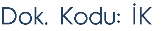 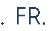 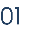 03/11/2021114/09/202214/09/2022Personel Daire BaşkanlığıPersonel Daire BaşkanlığıPersonel Daire BaşkanlığıPersonel Daire BaşkanlığıPersonel Daire BaşkanlığıAkademik Personel Şube MüdürlüğüAkademik Personel Şube MüdürlüğüAkademik Personel Şube MüdürlüğüAkademik Personel Şube MüdürlüğüAkademik Personel Şube MüdürlüğüGülnur ÖKSÜZGülnur ÖKSÜZGülnur ÖKSÜZGülnur ÖKSÜZGülnur ÖKSÜZMemur (Şahsa Bağlı)Memur (Şahsa Bağlı)Memur (Şahsa Bağlı)Memur (Şahsa Bağlı)Memur (Şahsa Bağlı)Şube MüdürüŞube MüdürüŞube MüdürüŞube MüdürüŞube Müdürü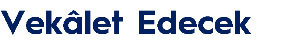 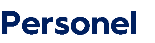 Mevcut PersonelMevcut PersonelMevcut PersonelMevcut PersonelMevcut Personel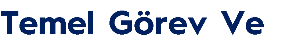 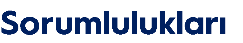 Akademik Personel Görevlendirme ve Diğer Özlük Yazışmalarını YürütmekAkademik Personel Görevlendirme ve Diğer Özlük Yazışmalarını YürütmekAkademik Personel Görevlendirme ve Diğer Özlük Yazışmalarını YürütmekAkademik Personel Görevlendirme ve Diğer Özlük Yazışmalarını YürütmekAkademik Personel Görevlendirme ve Diğer Özlük Yazışmalarını Yürütmek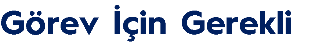 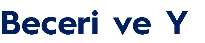 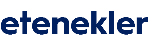 Koordine Sağlayan Grup Çalışması Yapabilen, DonanımlıKoordine Sağlayan Grup Çalışması Yapabilen, DonanımlıKoordine Sağlayan Grup Çalışması Yapabilen, DonanımlıKoordine Sağlayan Grup Çalışması Yapabilen, DonanımlıKoordine Sağlayan Grup Çalışması Yapabilen, Donanımlı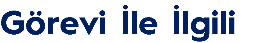 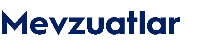 Yükseköğretim Kanunu (2547)Yüksek Öğretim Personel Kanunu (2914)Devlet Memuru Kanunu (657)Yükseköğretim Kurumları Teşkilatı Kanunu (2809)Yükseköğretim Kurumlarında İkili Öğretim Yapılması,2547 Sayılı Yükseköğretim Kanununun Bazı Maddelerinin Değiştirilmesi ve Bu Kanuna Bir Ek Madde Eklenmesi Hakkında Kanun (3843)Araştırma ve Geliştirme Faaliyetlerinin Desteklenmesi Hakkında Kanun (5746)Memurlar ve Diğer Kamu Görevlilerinin Yargılanması Hakkında Kanun (4483)ş Kanunu (4857)Yükseköğretim Kanunu (2547)Yüksek Öğretim Personel Kanunu (2914)Devlet Memuru Kanunu (657)Yükseköğretim Kurumları Teşkilatı Kanunu (2809)Yükseköğretim Kurumlarında İkili Öğretim Yapılması,2547 Sayılı Yükseköğretim Kanununun Bazı Maddelerinin Değiştirilmesi ve Bu Kanuna Bir Ek Madde Eklenmesi Hakkında Kanun (3843)Araştırma ve Geliştirme Faaliyetlerinin Desteklenmesi Hakkında Kanun (5746)Memurlar ve Diğer Kamu Görevlilerinin Yargılanması Hakkında Kanun (4483)ş Kanunu (4857)Yükseköğretim Kanunu (2547)Yüksek Öğretim Personel Kanunu (2914)Devlet Memuru Kanunu (657)Yükseköğretim Kurumları Teşkilatı Kanunu (2809)Yükseköğretim Kurumlarında İkili Öğretim Yapılması,2547 Sayılı Yükseköğretim Kanununun Bazı Maddelerinin Değiştirilmesi ve Bu Kanuna Bir Ek Madde Eklenmesi Hakkında Kanun (3843)Araştırma ve Geliştirme Faaliyetlerinin Desteklenmesi Hakkında Kanun (5746)Memurlar ve Diğer Kamu Görevlilerinin Yargılanması Hakkında Kanun (4483)ş Kanunu (4857)Yükseköğretim Kanunu (2547)Yüksek Öğretim Personel Kanunu (2914)Devlet Memuru Kanunu (657)Yükseköğretim Kurumları Teşkilatı Kanunu (2809)Yükseköğretim Kurumlarında İkili Öğretim Yapılması,2547 Sayılı Yükseköğretim Kanununun Bazı Maddelerinin Değiştirilmesi ve Bu Kanuna Bir Ek Madde Eklenmesi Hakkında Kanun (3843)Araştırma ve Geliştirme Faaliyetlerinin Desteklenmesi Hakkında Kanun (5746)Memurlar ve Diğer Kamu Görevlilerinin Yargılanması Hakkında Kanun (4483)ş Kanunu (4857)Yükseköğretim Kanunu (2547)Yüksek Öğretim Personel Kanunu (2914)Devlet Memuru Kanunu (657)Yükseköğretim Kurumları Teşkilatı Kanunu (2809)Yükseköğretim Kurumlarında İkili Öğretim Yapılması,2547 Sayılı Yükseköğretim Kanununun Bazı Maddelerinin Değiştirilmesi ve Bu Kanuna Bir Ek Madde Eklenmesi Hakkında Kanun (3843)Araştırma ve Geliştirme Faaliyetlerinin Desteklenmesi Hakkında Kanun (5746)Memurlar ve Diğer Kamu Görevlilerinin Yargılanması Hakkında Kanun (4483)ş Kanunu (4857)  İşin Gerçekleşmesi Sırasında İhtiyaç Duyulan Bilgilendirmeler, Kurum İçi veya Kurum Dışı Görüşmeler, Rektörlük ve Genel Sekreterlik ve Şube Müdürü Tarafından Verilen Emir ve Görevleri Yerine Getirmek  İşin Gerçekleşmesi Sırasında İhtiyaç Duyulan Bilgilendirmeler, Kurum İçi veya Kurum Dışı Görüşmeler, Rektörlük ve Genel Sekreterlik ve Şube Müdürü Tarafından Verilen Emir ve Görevleri Yerine Getirmek  İşin Gerçekleşmesi Sırasında İhtiyaç Duyulan Bilgilendirmeler, Kurum İçi veya Kurum Dışı Görüşmeler, Rektörlük ve Genel Sekreterlik ve Şube Müdürü Tarafından Verilen Emir ve Görevleri Yerine Getirmek  İşin Gerçekleşmesi Sırasında İhtiyaç Duyulan Bilgilendirmeler, Kurum İçi veya Kurum Dışı Görüşmeler, Rektörlük ve Genel Sekreterlik ve Şube Müdürü Tarafından Verilen Emir ve Görevleri Yerine Getirmek  İşin Gerçekleşmesi Sırasında İhtiyaç Duyulan Bilgilendirmeler, Kurum İçi veya Kurum Dışı Görüşmeler, Rektörlük ve Genel Sekreterlik ve Şube Müdürü Tarafından Verilen Emir ve Görevleri Yerine Getirmek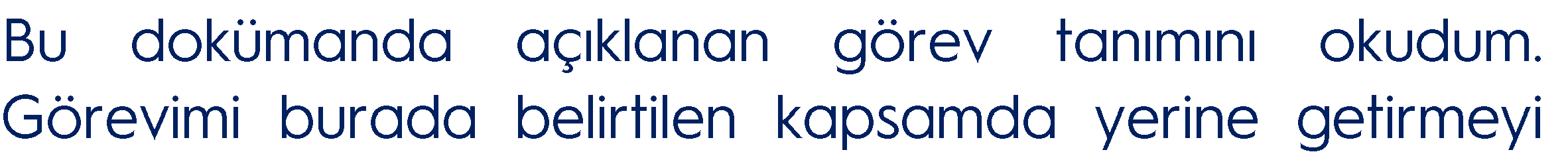 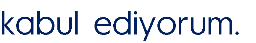 Gülnur ÖKSÜZMemur (Şahsa Bağlı)                                .../.../….Gülnur ÖKSÜZMemur (Şahsa Bağlı)                                .../.../….Gülnur ÖKSÜZMemur (Şahsa Bağlı)                                .../.../….Gülnur ÖKSÜZMemur (Şahsa Bağlı)                                .../.../….Göksel SALİHPersonel Daire BaşkanıGöksel SALİHPersonel Daire Başkanı      PERSONEL DAİRE BAŞKANLIĞI      PERSONEL DAİRE BAŞKANLIĞI      PERSONEL DAİRE BAŞKANLIĞI      PERSONEL DAİRE BAŞKANLIĞI-3103/11/2021114/09/202214/09/2022Personel Daire BaşkanlığıPersonel Daire BaşkanlığıPersonel Daire BaşkanlığıPersonel Daire BaşkanlığıPersonel Daire Başkanlığıİdari- İşçi Personel Şube Müdürlüğüİdari- İşçi Personel Şube Müdürlüğüİdari- İşçi Personel Şube Müdürlüğüİdari- İşçi Personel Şube Müdürlüğüİdari- İşçi Personel Şube MüdürlüğüGülçin TALİGülçin TALİGülçin TALİGülçin TALİGülçin TALİBilgisayar İşletmeniBilgisayar İşletmeniBilgisayar İşletmeniBilgisayar İşletmeniBilgisayar İşletmeniŞube MüdürüŞube MüdürüŞube MüdürüŞube MüdürüŞube MüdürüMevcut PersonelMevcut PersonelMevcut PersonelMevcut PersonelMevcut Personelİşçi Personel Özluk ve Alım Yazışmalarını Yapmak.İşçi Personel Özluk ve Alım Yazışmalarını Yapmak.İşçi Personel Özluk ve Alım Yazışmalarını Yapmak.İşçi Personel Özluk ve Alım Yazışmalarını Yapmak.İşçi Personel Özluk ve Alım Yazışmalarını Yapmak.Yenilikçi, Kriz Yönetebilme, Koordine Sağlayan Grup Çalışması Yapabilen, DonanımlıYenilikçi, Kriz Yönetebilme, Koordine Sağlayan Grup Çalışması Yapabilen, DonanımlıYenilikçi, Kriz Yönetebilme, Koordine Sağlayan Grup Çalışması Yapabilen, DonanımlıYenilikçi, Kriz Yönetebilme, Koordine Sağlayan Grup Çalışması Yapabilen, DonanımlıYenilikçi, Kriz Yönetebilme, Koordine Sağlayan Grup Çalışması Yapabilen, DonanımlıYükseköğretim Kanunu (2547)Yüksek Öğretim Personel Kanunu (2914)Devlet Memuru Kanunu (657)Yükseköğretim Kurumları Teşkilatı Kanunu (2809)Yükseköğretim Kurumlarında İkili Öğretim Yapılması,2547 Sayılı Yükseköğretim Kanununun Bazı Maddelerinin Değiştirilmesi ve Bu Kanuna Bir Ek Madde Eklenmesi Hakkında Kanun (3843)Araştırma ve Geliştirme Faaliyetlerinin Desteklenmesi Hakkında Kanun (5746)Memurlar ve Diğer Kamu Görevlilerinin Yargılanması Hakkında Kanun (4483)ş Kanunu (4857)Yükseköğretim Kanunu (2547)Yüksek Öğretim Personel Kanunu (2914)Devlet Memuru Kanunu (657)Yükseköğretim Kurumları Teşkilatı Kanunu (2809)Yükseköğretim Kurumlarında İkili Öğretim Yapılması,2547 Sayılı Yükseköğretim Kanununun Bazı Maddelerinin Değiştirilmesi ve Bu Kanuna Bir Ek Madde Eklenmesi Hakkında Kanun (3843)Araştırma ve Geliştirme Faaliyetlerinin Desteklenmesi Hakkında Kanun (5746)Memurlar ve Diğer Kamu Görevlilerinin Yargılanması Hakkında Kanun (4483)ş Kanunu (4857)Yükseköğretim Kanunu (2547)Yüksek Öğretim Personel Kanunu (2914)Devlet Memuru Kanunu (657)Yükseköğretim Kurumları Teşkilatı Kanunu (2809)Yükseköğretim Kurumlarında İkili Öğretim Yapılması,2547 Sayılı Yükseköğretim Kanununun Bazı Maddelerinin Değiştirilmesi ve Bu Kanuna Bir Ek Madde Eklenmesi Hakkında Kanun (3843)Araştırma ve Geliştirme Faaliyetlerinin Desteklenmesi Hakkında Kanun (5746)Memurlar ve Diğer Kamu Görevlilerinin Yargılanması Hakkında Kanun (4483)ş Kanunu (4857)Yükseköğretim Kanunu (2547)Yüksek Öğretim Personel Kanunu (2914)Devlet Memuru Kanunu (657)Yükseköğretim Kurumları Teşkilatı Kanunu (2809)Yükseköğretim Kurumlarında İkili Öğretim Yapılması,2547 Sayılı Yükseköğretim Kanununun Bazı Maddelerinin Değiştirilmesi ve Bu Kanuna Bir Ek Madde Eklenmesi Hakkında Kanun (3843)Araştırma ve Geliştirme Faaliyetlerinin Desteklenmesi Hakkında Kanun (5746)Memurlar ve Diğer Kamu Görevlilerinin Yargılanması Hakkında Kanun (4483)ş Kanunu (4857)Yükseköğretim Kanunu (2547)Yüksek Öğretim Personel Kanunu (2914)Devlet Memuru Kanunu (657)Yükseköğretim Kurumları Teşkilatı Kanunu (2809)Yükseköğretim Kurumlarında İkili Öğretim Yapılması,2547 Sayılı Yükseköğretim Kanununun Bazı Maddelerinin Değiştirilmesi ve Bu Kanuna Bir Ek Madde Eklenmesi Hakkında Kanun (3843)Araştırma ve Geliştirme Faaliyetlerinin Desteklenmesi Hakkında Kanun (5746)Memurlar ve Diğer Kamu Görevlilerinin Yargılanması Hakkında Kanun (4483)ş Kanunu (4857)  İşin Gerçekleşmesi Sırasında İhtiyaç Duyulan Bilgilendirmeler, Kurum İçi veya Kurum Dışı Görüşmeler, Rektörlük ve Genel Sekreterlik ve Şube Müdürü Tarafından Verilen Emir ve Görevleri Yerine Getirmek  İşin Gerçekleşmesi Sırasında İhtiyaç Duyulan Bilgilendirmeler, Kurum İçi veya Kurum Dışı Görüşmeler, Rektörlük ve Genel Sekreterlik ve Şube Müdürü Tarafından Verilen Emir ve Görevleri Yerine Getirmek  İşin Gerçekleşmesi Sırasında İhtiyaç Duyulan Bilgilendirmeler, Kurum İçi veya Kurum Dışı Görüşmeler, Rektörlük ve Genel Sekreterlik ve Şube Müdürü Tarafından Verilen Emir ve Görevleri Yerine Getirmek  İşin Gerçekleşmesi Sırasında İhtiyaç Duyulan Bilgilendirmeler, Kurum İçi veya Kurum Dışı Görüşmeler, Rektörlük ve Genel Sekreterlik ve Şube Müdürü Tarafından Verilen Emir ve Görevleri Yerine Getirmek  İşin Gerçekleşmesi Sırasında İhtiyaç Duyulan Bilgilendirmeler, Kurum İçi veya Kurum Dışı Görüşmeler, Rektörlük ve Genel Sekreterlik ve Şube Müdürü Tarafından Verilen Emir ve Görevleri Yerine GetirmekGülçin TALİBilgisayar İşletmeni                                .../.../….Gülçin TALİBilgisayar İşletmeni                                .../.../….Gülçin TALİBilgisayar İşletmeni                                .../.../….Gülçin TALİBilgisayar İşletmeni                                .../.../….Göksel SALİHPersonel Daire BaşkanıGöksel SALİHPersonel Daire Başkanı      PERSONEL DAİRE BAŞKANLIĞI      PERSONEL DAİRE BAŞKANLIĞI      PERSONEL DAİRE BAŞKANLIĞI      PERSONEL DAİRE BAŞKANLIĞI-3203/11/2021114/09/202214/09/2022Personel Daire BaşkanlığıPersonel Daire BaşkanlığıPersonel Daire BaşkanlığıPersonel Daire BaşkanlığıPersonel Daire Başkanlığıİdari- İşçi Personel Şube Müdürlüğüİdari- İşçi Personel Şube Müdürlüğüİdari- İşçi Personel Şube Müdürlüğüİdari- İşçi Personel Şube Müdürlüğüİdari- İşçi Personel Şube MüdürlüğüSamiyenur DİYADİN MURATOĞLUSamiyenur DİYADİN MURATOĞLUSamiyenur DİYADİN MURATOĞLUSamiyenur DİYADİN MURATOĞLUSamiyenur DİYADİN MURATOĞLUSürekli İşçiSürekli İşçiSürekli İşçiSürekli İşçiSürekli İşçiŞube MüdürüŞube MüdürüŞube MüdürüŞube MüdürüŞube MüdürüMevcut PersonelMevcut PersonelMevcut PersonelMevcut PersonelMevcut Personelİdari Personel Özluk ve Alım Yazışmalarını Yapmak.İdari Personel Özluk ve Alım Yazışmalarını Yapmak.İdari Personel Özluk ve Alım Yazışmalarını Yapmak.İdari Personel Özluk ve Alım Yazışmalarını Yapmak.İdari Personel Özluk ve Alım Yazışmalarını Yapmak.Yenilikçi, Kriz Yönetebilme, Koordine Sağlayan Grup Çalışması Yapabilen, DonanımlıYenilikçi, Kriz Yönetebilme, Koordine Sağlayan Grup Çalışması Yapabilen, DonanımlıYenilikçi, Kriz Yönetebilme, Koordine Sağlayan Grup Çalışması Yapabilen, DonanımlıYenilikçi, Kriz Yönetebilme, Koordine Sağlayan Grup Çalışması Yapabilen, DonanımlıYenilikçi, Kriz Yönetebilme, Koordine Sağlayan Grup Çalışması Yapabilen, DonanımlıYükseköğretim Kanunu (2547)Yüksek Öğretim Personel Kanunu (2914)Devlet Memuru Kanunu (657)Yükseköğretim Kurumları Teşkilatı Kanunu (2809)Yükseköğretim Kurumlarında İkili Öğretim Yapılması,2547 Sayılı Yükseköğretim Kanununun Bazı Maddelerinin Değiştirilmesi ve Bu Kanuna Bir Ek Madde Eklenmesi Hakkında Kanun (3843)Araştırma ve Geliştirme Faaliyetlerinin Desteklenmesi Hakkında Kanun (5746)Memurlar ve Diğer Kamu Görevlilerinin Yargılanması Hakkında Kanun (4483)ş Kanunu (4857)Yükseköğretim Kanunu (2547)Yüksek Öğretim Personel Kanunu (2914)Devlet Memuru Kanunu (657)Yükseköğretim Kurumları Teşkilatı Kanunu (2809)Yükseköğretim Kurumlarında İkili Öğretim Yapılması,2547 Sayılı Yükseköğretim Kanununun Bazı Maddelerinin Değiştirilmesi ve Bu Kanuna Bir Ek Madde Eklenmesi Hakkında Kanun (3843)Araştırma ve Geliştirme Faaliyetlerinin Desteklenmesi Hakkında Kanun (5746)Memurlar ve Diğer Kamu Görevlilerinin Yargılanması Hakkında Kanun (4483)ş Kanunu (4857)Yükseköğretim Kanunu (2547)Yüksek Öğretim Personel Kanunu (2914)Devlet Memuru Kanunu (657)Yükseköğretim Kurumları Teşkilatı Kanunu (2809)Yükseköğretim Kurumlarında İkili Öğretim Yapılması,2547 Sayılı Yükseköğretim Kanununun Bazı Maddelerinin Değiştirilmesi ve Bu Kanuna Bir Ek Madde Eklenmesi Hakkında Kanun (3843)Araştırma ve Geliştirme Faaliyetlerinin Desteklenmesi Hakkında Kanun (5746)Memurlar ve Diğer Kamu Görevlilerinin Yargılanması Hakkında Kanun (4483)ş Kanunu (4857)Yükseköğretim Kanunu (2547)Yüksek Öğretim Personel Kanunu (2914)Devlet Memuru Kanunu (657)Yükseköğretim Kurumları Teşkilatı Kanunu (2809)Yükseköğretim Kurumlarında İkili Öğretim Yapılması,2547 Sayılı Yükseköğretim Kanununun Bazı Maddelerinin Değiştirilmesi ve Bu Kanuna Bir Ek Madde Eklenmesi Hakkında Kanun (3843)Araştırma ve Geliştirme Faaliyetlerinin Desteklenmesi Hakkında Kanun (5746)Memurlar ve Diğer Kamu Görevlilerinin Yargılanması Hakkında Kanun (4483)ş Kanunu (4857)Yükseköğretim Kanunu (2547)Yüksek Öğretim Personel Kanunu (2914)Devlet Memuru Kanunu (657)Yükseköğretim Kurumları Teşkilatı Kanunu (2809)Yükseköğretim Kurumlarında İkili Öğretim Yapılması,2547 Sayılı Yükseköğretim Kanununun Bazı Maddelerinin Değiştirilmesi ve Bu Kanuna Bir Ek Madde Eklenmesi Hakkında Kanun (3843)Araştırma ve Geliştirme Faaliyetlerinin Desteklenmesi Hakkında Kanun (5746)Memurlar ve Diğer Kamu Görevlilerinin Yargılanması Hakkında Kanun (4483)ş Kanunu (4857)  İşin Gerçekleşmesi Sırasında İhtiyaç Duyulan Bilgilendirmeler, Kurum İçi veya Kurum Dışı Görüşmeler, Rektörlük ve Genel Sekreterlik ve Şube Müdürü Tarafından Verilen Emir ve Görevleri Yerine Getirmek  İşin Gerçekleşmesi Sırasında İhtiyaç Duyulan Bilgilendirmeler, Kurum İçi veya Kurum Dışı Görüşmeler, Rektörlük ve Genel Sekreterlik ve Şube Müdürü Tarafından Verilen Emir ve Görevleri Yerine Getirmek  İşin Gerçekleşmesi Sırasında İhtiyaç Duyulan Bilgilendirmeler, Kurum İçi veya Kurum Dışı Görüşmeler, Rektörlük ve Genel Sekreterlik ve Şube Müdürü Tarafından Verilen Emir ve Görevleri Yerine Getirmek  İşin Gerçekleşmesi Sırasında İhtiyaç Duyulan Bilgilendirmeler, Kurum İçi veya Kurum Dışı Görüşmeler, Rektörlük ve Genel Sekreterlik ve Şube Müdürü Tarafından Verilen Emir ve Görevleri Yerine Getirmek  İşin Gerçekleşmesi Sırasında İhtiyaç Duyulan Bilgilendirmeler, Kurum İçi veya Kurum Dışı Görüşmeler, Rektörlük ve Genel Sekreterlik ve Şube Müdürü Tarafından Verilen Emir ve Görevleri Yerine GetirmekSamiyenur DİYADİN MURATOĞLUSürekli İşçi                                .../.../….Samiyenur DİYADİN MURATOĞLUSürekli İşçi                                .../.../….Samiyenur DİYADİN MURATOĞLUSürekli İşçi                                .../.../….Samiyenur DİYADİN MURATOĞLUSürekli İşçi                                .../.../….Göksel SALİHPersonel Daire BaşkanıGöksel SALİHPersonel Daire Başkanı      PERSONEL DAİRE BAŞKANLIĞI      PERSONEL DAİRE BAŞKANLIĞI      PERSONEL DAİRE BAŞKANLIĞI      PERSONEL DAİRE BAŞKANLIĞI-3303/11/2021114/09/202214/09/2022Personel Daire BaşkanlığıPersonel Daire BaşkanlığıPersonel Daire BaşkanlığıPersonel Daire BaşkanlığıPersonel Daire Başkanlığıİdari- İşçi Personel Şube Müdürlüğüİdari- İşçi Personel Şube Müdürlüğüİdari- İşçi Personel Şube Müdürlüğüİdari- İşçi Personel Şube Müdürlüğüİdari- İşçi Personel Şube MüdürlüğüCahit ÖZKANCahit ÖZKANCahit ÖZKANCahit ÖZKANCahit ÖZKANBilgisayar İşletmeniBilgisayar İşletmeniBilgisayar İşletmeniBilgisayar İşletmeniBilgisayar İşletmeniŞube MüdürüŞube MüdürüŞube MüdürüŞube MüdürüŞube MüdürüMevcut PersonelMevcut PersonelMevcut PersonelMevcut PersonelMevcut Personelİdari Personel Özluk ve Alım Yazışmalarını Yapmak.İdari Personel Özluk ve Alım Yazışmalarını Yapmak.İdari Personel Özluk ve Alım Yazışmalarını Yapmak.İdari Personel Özluk ve Alım Yazışmalarını Yapmak.İdari Personel Özluk ve Alım Yazışmalarını Yapmak.Yenilikçi, Kriz Yönetebilme, Koordine Sağlayan Grup Çalışması Yapabilen, DonanımlıYenilikçi, Kriz Yönetebilme, Koordine Sağlayan Grup Çalışması Yapabilen, DonanımlıYenilikçi, Kriz Yönetebilme, Koordine Sağlayan Grup Çalışması Yapabilen, DonanımlıYenilikçi, Kriz Yönetebilme, Koordine Sağlayan Grup Çalışması Yapabilen, DonanımlıYenilikçi, Kriz Yönetebilme, Koordine Sağlayan Grup Çalışması Yapabilen, DonanımlıYükseköğretim Kanunu (2547)Yüksek Öğretim Personel Kanunu (2914)Devlet Memuru Kanunu (657)Yükseköğretim Kurumları Teşkilatı Kanunu (2809)Yükseköğretim Kurumlarında İkili Öğretim Yapılması,2547 Sayılı Yükseköğretim Kanununun Bazı Maddelerinin Değiştirilmesi ve Bu Kanuna Bir Ek Madde Eklenmesi Hakkında Kanun (3843)Araştırma ve Geliştirme Faaliyetlerinin Desteklenmesi Hakkında Kanun (5746)Memurlar ve Diğer Kamu Görevlilerinin Yargılanması Hakkında Kanun (4483)ş Kanunu (4857)Yükseköğretim Kanunu (2547)Yüksek Öğretim Personel Kanunu (2914)Devlet Memuru Kanunu (657)Yükseköğretim Kurumları Teşkilatı Kanunu (2809)Yükseköğretim Kurumlarında İkili Öğretim Yapılması,2547 Sayılı Yükseköğretim Kanununun Bazı Maddelerinin Değiştirilmesi ve Bu Kanuna Bir Ek Madde Eklenmesi Hakkında Kanun (3843)Araştırma ve Geliştirme Faaliyetlerinin Desteklenmesi Hakkında Kanun (5746)Memurlar ve Diğer Kamu Görevlilerinin Yargılanması Hakkında Kanun (4483)ş Kanunu (4857)Yükseköğretim Kanunu (2547)Yüksek Öğretim Personel Kanunu (2914)Devlet Memuru Kanunu (657)Yükseköğretim Kurumları Teşkilatı Kanunu (2809)Yükseköğretim Kurumlarında İkili Öğretim Yapılması,2547 Sayılı Yükseköğretim Kanununun Bazı Maddelerinin Değiştirilmesi ve Bu Kanuna Bir Ek Madde Eklenmesi Hakkında Kanun (3843)Araştırma ve Geliştirme Faaliyetlerinin Desteklenmesi Hakkında Kanun (5746)Memurlar ve Diğer Kamu Görevlilerinin Yargılanması Hakkında Kanun (4483)ş Kanunu (4857)Yükseköğretim Kanunu (2547)Yüksek Öğretim Personel Kanunu (2914)Devlet Memuru Kanunu (657)Yükseköğretim Kurumları Teşkilatı Kanunu (2809)Yükseköğretim Kurumlarında İkili Öğretim Yapılması,2547 Sayılı Yükseköğretim Kanununun Bazı Maddelerinin Değiştirilmesi ve Bu Kanuna Bir Ek Madde Eklenmesi Hakkında Kanun (3843)Araştırma ve Geliştirme Faaliyetlerinin Desteklenmesi Hakkında Kanun (5746)Memurlar ve Diğer Kamu Görevlilerinin Yargılanması Hakkında Kanun (4483)ş Kanunu (4857)Yükseköğretim Kanunu (2547)Yüksek Öğretim Personel Kanunu (2914)Devlet Memuru Kanunu (657)Yükseköğretim Kurumları Teşkilatı Kanunu (2809)Yükseköğretim Kurumlarında İkili Öğretim Yapılması,2547 Sayılı Yükseköğretim Kanununun Bazı Maddelerinin Değiştirilmesi ve Bu Kanuna Bir Ek Madde Eklenmesi Hakkında Kanun (3843)Araştırma ve Geliştirme Faaliyetlerinin Desteklenmesi Hakkında Kanun (5746)Memurlar ve Diğer Kamu Görevlilerinin Yargılanması Hakkında Kanun (4483)ş Kanunu (4857)  İşin Gerçekleşmesi Sırasında İhtiyaç Duyulan Bilgilendirmeler, Kurum İçi veya Kurum Dışı Görüşmeler, Rektörlük ve Genel Sekreterlik ve Şube Müdürü Tarafından Verilen Emir ve Görevleri Yerine Getirmek  İşin Gerçekleşmesi Sırasında İhtiyaç Duyulan Bilgilendirmeler, Kurum İçi veya Kurum Dışı Görüşmeler, Rektörlük ve Genel Sekreterlik ve Şube Müdürü Tarafından Verilen Emir ve Görevleri Yerine Getirmek  İşin Gerçekleşmesi Sırasında İhtiyaç Duyulan Bilgilendirmeler, Kurum İçi veya Kurum Dışı Görüşmeler, Rektörlük ve Genel Sekreterlik ve Şube Müdürü Tarafından Verilen Emir ve Görevleri Yerine Getirmek  İşin Gerçekleşmesi Sırasında İhtiyaç Duyulan Bilgilendirmeler, Kurum İçi veya Kurum Dışı Görüşmeler, Rektörlük ve Genel Sekreterlik ve Şube Müdürü Tarafından Verilen Emir ve Görevleri Yerine Getirmek  İşin Gerçekleşmesi Sırasında İhtiyaç Duyulan Bilgilendirmeler, Kurum İçi veya Kurum Dışı Görüşmeler, Rektörlük ve Genel Sekreterlik ve Şube Müdürü Tarafından Verilen Emir ve Görevleri Yerine GetirmekCahit ÖZKANBilgisayar İşletmeni                                .../.../….Cahit ÖZKANBilgisayar İşletmeni                                .../.../….Cahit ÖZKANBilgisayar İşletmeni                                .../.../….Cahit ÖZKANBilgisayar İşletmeni                                .../.../….Göksel SALİHPersonel Daire BaşkanıGöksel SALİHPersonel Daire Başkanı      PERSONEL DAİRE BAŞKANLIĞI      PERSONEL DAİRE BAŞKANLIĞI      PERSONEL DAİRE BAŞKANLIĞI      PERSONEL DAİRE BAŞKANLIĞI-3403/11/2021114/09/202214/09/2022Personel Daire BaşkanlığıPersonel Daire BaşkanlığıPersonel Daire BaşkanlığıPersonel Daire BaşkanlığıPersonel Daire Başkanlığıİdari- İşçi Personel Şube Müdürlüğüİdari- İşçi Personel Şube Müdürlüğüİdari- İşçi Personel Şube Müdürlüğüİdari- İşçi Personel Şube Müdürlüğüİdari- İşçi Personel Şube MüdürlüğüERHAN OĞUZ MÜFTÜOĞLUERHAN OĞUZ MÜFTÜOĞLUERHAN OĞUZ MÜFTÜOĞLUERHAN OĞUZ MÜFTÜOĞLUERHAN OĞUZ MÜFTÜOĞLUBilgisayar İşletmeniBilgisayar İşletmeniBilgisayar İşletmeniBilgisayar İşletmeniBilgisayar İşletmeniŞube MüdürüŞube MüdürüŞube MüdürüŞube MüdürüŞube MüdürüMevcut PersonelMevcut PersonelMevcut PersonelMevcut PersonelMevcut Personelİdari Personel Özluk ve Alım Yazışmalarını Yapmak.İdari Personel Özluk ve Alım Yazışmalarını Yapmak.İdari Personel Özluk ve Alım Yazışmalarını Yapmak.İdari Personel Özluk ve Alım Yazışmalarını Yapmak.İdari Personel Özluk ve Alım Yazışmalarını Yapmak.Yenilikçi, Kriz Yönetebilme, Koordine Sağlayan Grup Çalışması Yapabilen, DonanımlıYenilikçi, Kriz Yönetebilme, Koordine Sağlayan Grup Çalışması Yapabilen, DonanımlıYenilikçi, Kriz Yönetebilme, Koordine Sağlayan Grup Çalışması Yapabilen, DonanımlıYenilikçi, Kriz Yönetebilme, Koordine Sağlayan Grup Çalışması Yapabilen, DonanımlıYenilikçi, Kriz Yönetebilme, Koordine Sağlayan Grup Çalışması Yapabilen, DonanımlıYükseköğretim Kanunu (2547)Yüksek Öğretim Personel Kanunu (2914)Devlet Memuru Kanunu (657)Yükseköğretim Kurumları Teşkilatı Kanunu (2809)Yükseköğretim Kurumlarında İkili Öğretim Yapılması,2547 Sayılı Yükseköğretim Kanununun Bazı Maddelerinin Değiştirilmesi ve Bu Kanuna Bir Ek Madde Eklenmesi Hakkında Kanun (3843)Araştırma ve Geliştirme Faaliyetlerinin Desteklenmesi Hakkında Kanun (5746)Memurlar ve Diğer Kamu Görevlilerinin Yargılanması Hakkında Kanun (4483)ş Kanunu (4857)Yükseköğretim Kanunu (2547)Yüksek Öğretim Personel Kanunu (2914)Devlet Memuru Kanunu (657)Yükseköğretim Kurumları Teşkilatı Kanunu (2809)Yükseköğretim Kurumlarında İkili Öğretim Yapılması,2547 Sayılı Yükseköğretim Kanununun Bazı Maddelerinin Değiştirilmesi ve Bu Kanuna Bir Ek Madde Eklenmesi Hakkında Kanun (3843)Araştırma ve Geliştirme Faaliyetlerinin Desteklenmesi Hakkında Kanun (5746)Memurlar ve Diğer Kamu Görevlilerinin Yargılanması Hakkında Kanun (4483)ş Kanunu (4857)Yükseköğretim Kanunu (2547)Yüksek Öğretim Personel Kanunu (2914)Devlet Memuru Kanunu (657)Yükseköğretim Kurumları Teşkilatı Kanunu (2809)Yükseköğretim Kurumlarında İkili Öğretim Yapılması,2547 Sayılı Yükseköğretim Kanununun Bazı Maddelerinin Değiştirilmesi ve Bu Kanuna Bir Ek Madde Eklenmesi Hakkında Kanun (3843)Araştırma ve Geliştirme Faaliyetlerinin Desteklenmesi Hakkında Kanun (5746)Memurlar ve Diğer Kamu Görevlilerinin Yargılanması Hakkında Kanun (4483)ş Kanunu (4857)Yükseköğretim Kanunu (2547)Yüksek Öğretim Personel Kanunu (2914)Devlet Memuru Kanunu (657)Yükseköğretim Kurumları Teşkilatı Kanunu (2809)Yükseköğretim Kurumlarında İkili Öğretim Yapılması,2547 Sayılı Yükseköğretim Kanununun Bazı Maddelerinin Değiştirilmesi ve Bu Kanuna Bir Ek Madde Eklenmesi Hakkında Kanun (3843)Araştırma ve Geliştirme Faaliyetlerinin Desteklenmesi Hakkında Kanun (5746)Memurlar ve Diğer Kamu Görevlilerinin Yargılanması Hakkında Kanun (4483)ş Kanunu (4857)Yükseköğretim Kanunu (2547)Yüksek Öğretim Personel Kanunu (2914)Devlet Memuru Kanunu (657)Yükseköğretim Kurumları Teşkilatı Kanunu (2809)Yükseköğretim Kurumlarında İkili Öğretim Yapılması,2547 Sayılı Yükseköğretim Kanununun Bazı Maddelerinin Değiştirilmesi ve Bu Kanuna Bir Ek Madde Eklenmesi Hakkında Kanun (3843)Araştırma ve Geliştirme Faaliyetlerinin Desteklenmesi Hakkında Kanun (5746)Memurlar ve Diğer Kamu Görevlilerinin Yargılanması Hakkında Kanun (4483)ş Kanunu (4857)  İşin Gerçekleşmesi Sırasında İhtiyaç Duyulan Bilgilendirmeler, Kurum İçi veya Kurum Dışı Görüşmeler, Rektörlük ve Genel Sekreterlik ve Şube Müdürü Tarafından Verilen Emir ve Görevleri Yerine Getirmek  İşin Gerçekleşmesi Sırasında İhtiyaç Duyulan Bilgilendirmeler, Kurum İçi veya Kurum Dışı Görüşmeler, Rektörlük ve Genel Sekreterlik ve Şube Müdürü Tarafından Verilen Emir ve Görevleri Yerine Getirmek  İşin Gerçekleşmesi Sırasında İhtiyaç Duyulan Bilgilendirmeler, Kurum İçi veya Kurum Dışı Görüşmeler, Rektörlük ve Genel Sekreterlik ve Şube Müdürü Tarafından Verilen Emir ve Görevleri Yerine Getirmek  İşin Gerçekleşmesi Sırasında İhtiyaç Duyulan Bilgilendirmeler, Kurum İçi veya Kurum Dışı Görüşmeler, Rektörlük ve Genel Sekreterlik ve Şube Müdürü Tarafından Verilen Emir ve Görevleri Yerine Getirmek  İşin Gerçekleşmesi Sırasında İhtiyaç Duyulan Bilgilendirmeler, Kurum İçi veya Kurum Dışı Görüşmeler, Rektörlük ve Genel Sekreterlik ve Şube Müdürü Tarafından Verilen Emir ve Görevleri Yerine GetirmekErhan Oğuz MÜFTÜOĞLUBilgisayar İşletmeni                                .../.../….Erhan Oğuz MÜFTÜOĞLUBilgisayar İşletmeni                                .../.../….Erhan Oğuz MÜFTÜOĞLUBilgisayar İşletmeni                                .../.../….Erhan Oğuz MÜFTÜOĞLUBilgisayar İşletmeni                                .../.../….Göksel SALİHPersonel Daire BaşkanıGöksel SALİHPersonel Daire Başkanı      PERSONEL DAİRE BAŞKANLIĞI      PERSONEL DAİRE BAŞKANLIĞI      PERSONEL DAİRE BAŞKANLIĞI      PERSONEL DAİRE BAŞKANLIĞI-3503/11/2021114/09/202214/09/2022Personel Daire BaşkanlığıPersonel Daire BaşkanlığıPersonel Daire BaşkanlığıPersonel Daire BaşkanlığıPersonel Daire Başkanlığıİdari- İşçi Personel Şube Müdürlüğüİdari- İşçi Personel Şube Müdürlüğüİdari- İşçi Personel Şube Müdürlüğüİdari- İşçi Personel Şube Müdürlüğüİdari- İşçi Personel Şube MüdürlüğüCemil HACIBEKTAŞOĞLUCemil HACIBEKTAŞOĞLUCemil HACIBEKTAŞOĞLUCemil HACIBEKTAŞOĞLUCemil HACIBEKTAŞOĞLUBilgisayar İşletmeniBilgisayar İşletmeniBilgisayar İşletmeniBilgisayar İşletmeniBilgisayar İşletmeniŞube MüdürüŞube MüdürüŞube MüdürüŞube MüdürüŞube MüdürüMevcut PersonelMevcut PersonelMevcut PersonelMevcut PersonelMevcut PersonelAkademik- İşçi Personel Alım İlanları İçin Kullandığımız Online Başvuru Hizmetimizin Web Sağlayıcılığı Görevini Yürütmek.Akademik- İşçi Personel Alım İlanları İçin Kullandığımız Online Başvuru Hizmetimizin Web Sağlayıcılığı Görevini Yürütmek.Akademik- İşçi Personel Alım İlanları İçin Kullandığımız Online Başvuru Hizmetimizin Web Sağlayıcılığı Görevini Yürütmek.Akademik- İşçi Personel Alım İlanları İçin Kullandığımız Online Başvuru Hizmetimizin Web Sağlayıcılığı Görevini Yürütmek.Akademik- İşçi Personel Alım İlanları İçin Kullandığımız Online Başvuru Hizmetimizin Web Sağlayıcılığı Görevini Yürütmek.Yenilikçi, Kriz Yönetebilme, Koordine Sağlayan Grup Çalışması Yapabilen, DonanımlıYenilikçi, Kriz Yönetebilme, Koordine Sağlayan Grup Çalışması Yapabilen, DonanımlıYenilikçi, Kriz Yönetebilme, Koordine Sağlayan Grup Çalışması Yapabilen, DonanımlıYenilikçi, Kriz Yönetebilme, Koordine Sağlayan Grup Çalışması Yapabilen, DonanımlıYenilikçi, Kriz Yönetebilme, Koordine Sağlayan Grup Çalışması Yapabilen, DonanımlıYükseköğretim Kanunu (2547)Yüksek Öğretim Personel Kanunu (2914)Devlet Memuru Kanunu (657)Yükseköğretim Kurumları Teşkilatı Kanunu (2809)Yükseköğretim Kurumlarında İkili Öğretim Yapılması,2547 Sayılı Yükseköğretim Kanununun Bazı Maddelerinin Değiştirilmesi ve Bu Kanuna Bir Ek Madde Eklenmesi Hakkında Kanun (3843)Araştırma ve Geliştirme Faaliyetlerinin Desteklenmesi Hakkında Kanun (5746)Memurlar ve Diğer Kamu Görevlilerinin Yargılanması Hakkında Kanun (4483)ş Kanunu (4857)Yükseköğretim Kanunu (2547)Yüksek Öğretim Personel Kanunu (2914)Devlet Memuru Kanunu (657)Yükseköğretim Kurumları Teşkilatı Kanunu (2809)Yükseköğretim Kurumlarında İkili Öğretim Yapılması,2547 Sayılı Yükseköğretim Kanununun Bazı Maddelerinin Değiştirilmesi ve Bu Kanuna Bir Ek Madde Eklenmesi Hakkında Kanun (3843)Araştırma ve Geliştirme Faaliyetlerinin Desteklenmesi Hakkında Kanun (5746)Memurlar ve Diğer Kamu Görevlilerinin Yargılanması Hakkında Kanun (4483)ş Kanunu (4857)Yükseköğretim Kanunu (2547)Yüksek Öğretim Personel Kanunu (2914)Devlet Memuru Kanunu (657)Yükseköğretim Kurumları Teşkilatı Kanunu (2809)Yükseköğretim Kurumlarında İkili Öğretim Yapılması,2547 Sayılı Yükseköğretim Kanununun Bazı Maddelerinin Değiştirilmesi ve Bu Kanuna Bir Ek Madde Eklenmesi Hakkında Kanun (3843)Araştırma ve Geliştirme Faaliyetlerinin Desteklenmesi Hakkında Kanun (5746)Memurlar ve Diğer Kamu Görevlilerinin Yargılanması Hakkında Kanun (4483)ş Kanunu (4857)Yükseköğretim Kanunu (2547)Yüksek Öğretim Personel Kanunu (2914)Devlet Memuru Kanunu (657)Yükseköğretim Kurumları Teşkilatı Kanunu (2809)Yükseköğretim Kurumlarında İkili Öğretim Yapılması,2547 Sayılı Yükseköğretim Kanununun Bazı Maddelerinin Değiştirilmesi ve Bu Kanuna Bir Ek Madde Eklenmesi Hakkında Kanun (3843)Araştırma ve Geliştirme Faaliyetlerinin Desteklenmesi Hakkında Kanun (5746)Memurlar ve Diğer Kamu Görevlilerinin Yargılanması Hakkında Kanun (4483)ş Kanunu (4857)Yükseköğretim Kanunu (2547)Yüksek Öğretim Personel Kanunu (2914)Devlet Memuru Kanunu (657)Yükseköğretim Kurumları Teşkilatı Kanunu (2809)Yükseköğretim Kurumlarında İkili Öğretim Yapılması,2547 Sayılı Yükseköğretim Kanununun Bazı Maddelerinin Değiştirilmesi ve Bu Kanuna Bir Ek Madde Eklenmesi Hakkında Kanun (3843)Araştırma ve Geliştirme Faaliyetlerinin Desteklenmesi Hakkında Kanun (5746)Memurlar ve Diğer Kamu Görevlilerinin Yargılanması Hakkında Kanun (4483)ş Kanunu (4857)  İşin Gerçekleşmesi Sırasında İhtiyaç Duyulan Bilgilendirmeler, Kurum İçi veya Kurum Dışı Görüşmeler, Rektörlük ve Genel Sekreterlik ve Şube Müdürü Tarafından Verilen Emir ve Görevleri Yerine Getirmek  İşin Gerçekleşmesi Sırasında İhtiyaç Duyulan Bilgilendirmeler, Kurum İçi veya Kurum Dışı Görüşmeler, Rektörlük ve Genel Sekreterlik ve Şube Müdürü Tarafından Verilen Emir ve Görevleri Yerine Getirmek  İşin Gerçekleşmesi Sırasında İhtiyaç Duyulan Bilgilendirmeler, Kurum İçi veya Kurum Dışı Görüşmeler, Rektörlük ve Genel Sekreterlik ve Şube Müdürü Tarafından Verilen Emir ve Görevleri Yerine Getirmek  İşin Gerçekleşmesi Sırasında İhtiyaç Duyulan Bilgilendirmeler, Kurum İçi veya Kurum Dışı Görüşmeler, Rektörlük ve Genel Sekreterlik ve Şube Müdürü Tarafından Verilen Emir ve Görevleri Yerine Getirmek  İşin Gerçekleşmesi Sırasında İhtiyaç Duyulan Bilgilendirmeler, Kurum İçi veya Kurum Dışı Görüşmeler, Rektörlük ve Genel Sekreterlik ve Şube Müdürü Tarafından Verilen Emir ve Görevleri Yerine GetirmekCemil HACIBEKTAŞOĞLUBilgisayar İşletmeni                                .../.../….Cemil HACIBEKTAŞOĞLUBilgisayar İşletmeni                                .../.../….Cemil HACIBEKTAŞOĞLUBilgisayar İşletmeni                                .../.../….Cemil HACIBEKTAŞOĞLUBilgisayar İşletmeni                                .../.../….Göksel SALİHPersonel Daire BaşkanıGöksel SALİHPersonel Daire Başkanı      PERSONEL DAİRE BAŞKANLIĞI      PERSONEL DAİRE BAŞKANLIĞI      PERSONEL DAİRE BAŞKANLIĞI      PERSONEL DAİRE BAŞKANLIĞI-35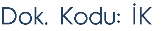 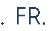 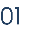 06/10/2022106/10/202206/10/2022Personel Daire BaşkanlığıPersonel Daire BaşkanlığıPersonel Daire BaşkanlığıPersonel Daire BaşkanlığıPersonel Daire Başkanlığıİdari- İşçi Personel Şube Müdürlüğüİdari- İşçi Personel Şube Müdürlüğüİdari- İşçi Personel Şube Müdürlüğüİdari- İşçi Personel Şube Müdürlüğüİdari- İşçi Personel Şube MüdürlüğüSuzan ALTUNTAŞ SOLAKSuzan ALTUNTAŞ SOLAKSuzan ALTUNTAŞ SOLAKSuzan ALTUNTAŞ SOLAKSuzan ALTUNTAŞ SOLAKSürekli İşçiSürekli İşçiSürekli İşçiSürekli İşçiSürekli İşçiŞube MüdürüŞube MüdürüŞube MüdürüŞube MüdürüŞube Müdürü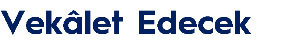 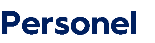 Mevcut PersonelMevcut PersonelMevcut PersonelMevcut PersonelMevcut Personel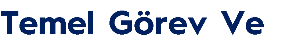 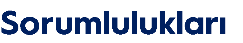 İşçi Personelle İlgili verilen görev ve sorumlulukları yürütmek.İşçi Personelle İlgili verilen görev ve sorumlulukları yürütmek.İşçi Personelle İlgili verilen görev ve sorumlulukları yürütmek.İşçi Personelle İlgili verilen görev ve sorumlulukları yürütmek.İşçi Personelle İlgili verilen görev ve sorumlulukları yürütmek.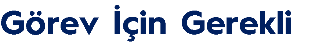 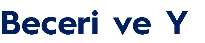 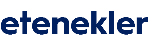 Yenilikçi, Kriz Yönetebilme, Koordine Sağlayan Grup Çalışması Yapabilen, DonanımlıYenilikçi, Kriz Yönetebilme, Koordine Sağlayan Grup Çalışması Yapabilen, DonanımlıYenilikçi, Kriz Yönetebilme, Koordine Sağlayan Grup Çalışması Yapabilen, DonanımlıYenilikçi, Kriz Yönetebilme, Koordine Sağlayan Grup Çalışması Yapabilen, DonanımlıYenilikçi, Kriz Yönetebilme, Koordine Sağlayan Grup Çalışması Yapabilen, Donanımlı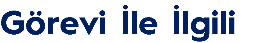 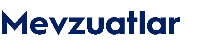 Yükseköğretim Kanunu (2547)Yüksek Öğretim Personel Kanunu (2914)Devlet Memuru Kanunu (657)Yükseköğretim Kurumları Teşkilatı Kanunu (2809)Yükseköğretim Kurumlarında İkili Öğretim Yapılması,2547 Sayılı Yükseköğretim Kanununun Bazı Maddelerinin Değiştirilmesi ve Bu Kanuna Bir Ek Madde Eklenmesi Hakkında Kanun (3843)Araştırma ve Geliştirme Faaliyetlerinin Desteklenmesi Hakkında Kanun (5746)Memurlar ve Diğer Kamu Görevlilerinin Yargılanması Hakkında Kanun (4483)ş Kanunu (4857)Yükseköğretim Kanunu (2547)Yüksek Öğretim Personel Kanunu (2914)Devlet Memuru Kanunu (657)Yükseköğretim Kurumları Teşkilatı Kanunu (2809)Yükseköğretim Kurumlarında İkili Öğretim Yapılması,2547 Sayılı Yükseköğretim Kanununun Bazı Maddelerinin Değiştirilmesi ve Bu Kanuna Bir Ek Madde Eklenmesi Hakkında Kanun (3843)Araştırma ve Geliştirme Faaliyetlerinin Desteklenmesi Hakkında Kanun (5746)Memurlar ve Diğer Kamu Görevlilerinin Yargılanması Hakkında Kanun (4483)ş Kanunu (4857)Yükseköğretim Kanunu (2547)Yüksek Öğretim Personel Kanunu (2914)Devlet Memuru Kanunu (657)Yükseköğretim Kurumları Teşkilatı Kanunu (2809)Yükseköğretim Kurumlarında İkili Öğretim Yapılması,2547 Sayılı Yükseköğretim Kanununun Bazı Maddelerinin Değiştirilmesi ve Bu Kanuna Bir Ek Madde Eklenmesi Hakkında Kanun (3843)Araştırma ve Geliştirme Faaliyetlerinin Desteklenmesi Hakkında Kanun (5746)Memurlar ve Diğer Kamu Görevlilerinin Yargılanması Hakkında Kanun (4483)ş Kanunu (4857)Yükseköğretim Kanunu (2547)Yüksek Öğretim Personel Kanunu (2914)Devlet Memuru Kanunu (657)Yükseköğretim Kurumları Teşkilatı Kanunu (2809)Yükseköğretim Kurumlarında İkili Öğretim Yapılması,2547 Sayılı Yükseköğretim Kanununun Bazı Maddelerinin Değiştirilmesi ve Bu Kanuna Bir Ek Madde Eklenmesi Hakkında Kanun (3843)Araştırma ve Geliştirme Faaliyetlerinin Desteklenmesi Hakkında Kanun (5746)Memurlar ve Diğer Kamu Görevlilerinin Yargılanması Hakkında Kanun (4483)ş Kanunu (4857)Yükseköğretim Kanunu (2547)Yüksek Öğretim Personel Kanunu (2914)Devlet Memuru Kanunu (657)Yükseköğretim Kurumları Teşkilatı Kanunu (2809)Yükseköğretim Kurumlarında İkili Öğretim Yapılması,2547 Sayılı Yükseköğretim Kanununun Bazı Maddelerinin Değiştirilmesi ve Bu Kanuna Bir Ek Madde Eklenmesi Hakkında Kanun (3843)Araştırma ve Geliştirme Faaliyetlerinin Desteklenmesi Hakkında Kanun (5746)Memurlar ve Diğer Kamu Görevlilerinin Yargılanması Hakkında Kanun (4483)ş Kanunu (4857)  İşin Gerçekleşmesi Sırasında İhtiyaç Duyulan Bilgilendirmeler, Kurum İçi veya Kurum Dışı Görüşmeler, Rektörlük ve Genel Sekreterlik ve Şube Müdürü Tarafından Verilen Emir ve Görevleri Yerine Getirmek  İşin Gerçekleşmesi Sırasında İhtiyaç Duyulan Bilgilendirmeler, Kurum İçi veya Kurum Dışı Görüşmeler, Rektörlük ve Genel Sekreterlik ve Şube Müdürü Tarafından Verilen Emir ve Görevleri Yerine Getirmek  İşin Gerçekleşmesi Sırasında İhtiyaç Duyulan Bilgilendirmeler, Kurum İçi veya Kurum Dışı Görüşmeler, Rektörlük ve Genel Sekreterlik ve Şube Müdürü Tarafından Verilen Emir ve Görevleri Yerine Getirmek  İşin Gerçekleşmesi Sırasında İhtiyaç Duyulan Bilgilendirmeler, Kurum İçi veya Kurum Dışı Görüşmeler, Rektörlük ve Genel Sekreterlik ve Şube Müdürü Tarafından Verilen Emir ve Görevleri Yerine Getirmek  İşin Gerçekleşmesi Sırasında İhtiyaç Duyulan Bilgilendirmeler, Kurum İçi veya Kurum Dışı Görüşmeler, Rektörlük ve Genel Sekreterlik ve Şube Müdürü Tarafından Verilen Emir ve Görevleri Yerine Getirmek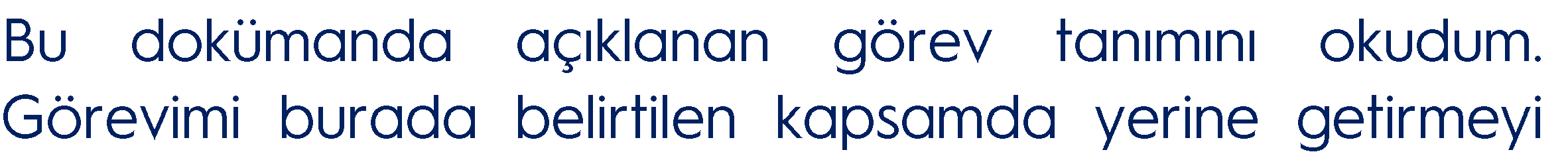 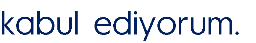 Suzan ALTUNTAŞ SOLAKSürekli İşçi                                .../.../….Suzan ALTUNTAŞ SOLAKSürekli İşçi                                .../.../….Suzan ALTUNTAŞ SOLAKSürekli İşçi                                .../.../….Suzan ALTUNTAŞ SOLAKSürekli İşçi                                .../.../….Göksel SALİHPersonel Daire BaşkanıGöksel SALİHPersonel Daire Başkanı      PERSONEL DAİRE BAŞKANLIĞI      PERSONEL DAİRE BAŞKANLIĞI      PERSONEL DAİRE BAŞKANLIĞI      PERSONEL DAİRE BAŞKANLIĞI-3703/11/2021114/09/202214/09/2022Personel Daire BaşkanlığıPersonel Daire BaşkanlığıPersonel Daire BaşkanlığıPersonel Daire BaşkanlığıPersonel Daire BaşkanlığıEvrak BürosuEvrak BürosuEvrak BürosuEvrak BürosuEvrak BürosuAynur NATİRAynur NATİRAynur NATİRAynur NATİRAynur NATİRSürekli İşçiSürekli İşçiSürekli İşçiSürekli İşçiSürekli İşçiŞube MüdürüŞube MüdürüŞube MüdürüŞube MüdürüŞube MüdürüMevcut PersonelMevcut PersonelMevcut PersonelMevcut PersonelMevcut PersonelBirimimiz Evrak ve Posta İşlemlerini Yürütmek.Birimimiz Evrak ve Posta İşlemlerini Yürütmek.Birimimiz Evrak ve Posta İşlemlerini Yürütmek.Birimimiz Evrak ve Posta İşlemlerini Yürütmek.Birimimiz Evrak ve Posta İşlemlerini Yürütmek.Yenilikçi, Kriz Yönetebilme, Koordine Sağlayan Grup Çalışması Yapabilen, DonanımlıYenilikçi, Kriz Yönetebilme, Koordine Sağlayan Grup Çalışması Yapabilen, DonanımlıYenilikçi, Kriz Yönetebilme, Koordine Sağlayan Grup Çalışması Yapabilen, DonanımlıYenilikçi, Kriz Yönetebilme, Koordine Sağlayan Grup Çalışması Yapabilen, DonanımlıYenilikçi, Kriz Yönetebilme, Koordine Sağlayan Grup Çalışması Yapabilen, DonanımlıYükseköğretim Kanunu (2547)Yüksek Öğretim Personel Kanunu (2914)Devlet Memuru Kanunu (657)Yükseköğretim Kurumları Teşkilatı Kanunu (2809)Yükseköğretim Kurumlarında İkili Öğretim Yapılması,2547 Sayılı Yükseköğretim Kanununun Bazı Maddelerinin Değiştirilmesi ve Bu Kanuna Bir Ek Madde Eklenmesi Hakkında Kanun (3843)Araştırma ve Geliştirme Faaliyetlerinin Desteklenmesi Hakkında Kanun (5746)Memurlar ve Diğer Kamu Görevlilerinin Yargılanması Hakkında Kanun (4483)Yükseköğretim Kanunu (2547)Yüksek Öğretim Personel Kanunu (2914)Devlet Memuru Kanunu (657)Yükseköğretim Kurumları Teşkilatı Kanunu (2809)Yükseköğretim Kurumlarında İkili Öğretim Yapılması,2547 Sayılı Yükseköğretim Kanununun Bazı Maddelerinin Değiştirilmesi ve Bu Kanuna Bir Ek Madde Eklenmesi Hakkında Kanun (3843)Araştırma ve Geliştirme Faaliyetlerinin Desteklenmesi Hakkında Kanun (5746)Memurlar ve Diğer Kamu Görevlilerinin Yargılanması Hakkında Kanun (4483)Yükseköğretim Kanunu (2547)Yüksek Öğretim Personel Kanunu (2914)Devlet Memuru Kanunu (657)Yükseköğretim Kurumları Teşkilatı Kanunu (2809)Yükseköğretim Kurumlarında İkili Öğretim Yapılması,2547 Sayılı Yükseköğretim Kanununun Bazı Maddelerinin Değiştirilmesi ve Bu Kanuna Bir Ek Madde Eklenmesi Hakkında Kanun (3843)Araştırma ve Geliştirme Faaliyetlerinin Desteklenmesi Hakkında Kanun (5746)Memurlar ve Diğer Kamu Görevlilerinin Yargılanması Hakkında Kanun (4483)Yükseköğretim Kanunu (2547)Yüksek Öğretim Personel Kanunu (2914)Devlet Memuru Kanunu (657)Yükseköğretim Kurumları Teşkilatı Kanunu (2809)Yükseköğretim Kurumlarında İkili Öğretim Yapılması,2547 Sayılı Yükseköğretim Kanununun Bazı Maddelerinin Değiştirilmesi ve Bu Kanuna Bir Ek Madde Eklenmesi Hakkında Kanun (3843)Araştırma ve Geliştirme Faaliyetlerinin Desteklenmesi Hakkında Kanun (5746)Memurlar ve Diğer Kamu Görevlilerinin Yargılanması Hakkında Kanun (4483)Yükseköğretim Kanunu (2547)Yüksek Öğretim Personel Kanunu (2914)Devlet Memuru Kanunu (657)Yükseköğretim Kurumları Teşkilatı Kanunu (2809)Yükseköğretim Kurumlarında İkili Öğretim Yapılması,2547 Sayılı Yükseköğretim Kanununun Bazı Maddelerinin Değiştirilmesi ve Bu Kanuna Bir Ek Madde Eklenmesi Hakkında Kanun (3843)Araştırma ve Geliştirme Faaliyetlerinin Desteklenmesi Hakkında Kanun (5746)Memurlar ve Diğer Kamu Görevlilerinin Yargılanması Hakkında Kanun (4483)  İşin Gerçekleşmesi Sırasında İhtiyaç Duyulan Bilgilendirmeler, Kurum İçi veya Kurum Dışı Görüşmeler, Rektörlük ve Genel Sekreterlik ve Şube Müdürü Tarafından Verilen Emir ve Görevleri Yerine Getirmek  İşin Gerçekleşmesi Sırasında İhtiyaç Duyulan Bilgilendirmeler, Kurum İçi veya Kurum Dışı Görüşmeler, Rektörlük ve Genel Sekreterlik ve Şube Müdürü Tarafından Verilen Emir ve Görevleri Yerine Getirmek  İşin Gerçekleşmesi Sırasında İhtiyaç Duyulan Bilgilendirmeler, Kurum İçi veya Kurum Dışı Görüşmeler, Rektörlük ve Genel Sekreterlik ve Şube Müdürü Tarafından Verilen Emir ve Görevleri Yerine Getirmek  İşin Gerçekleşmesi Sırasında İhtiyaç Duyulan Bilgilendirmeler, Kurum İçi veya Kurum Dışı Görüşmeler, Rektörlük ve Genel Sekreterlik ve Şube Müdürü Tarafından Verilen Emir ve Görevleri Yerine Getirmek  İşin Gerçekleşmesi Sırasında İhtiyaç Duyulan Bilgilendirmeler, Kurum İçi veya Kurum Dışı Görüşmeler, Rektörlük ve Genel Sekreterlik ve Şube Müdürü Tarafından Verilen Emir ve Görevleri Yerine GetirmekAynur NATİRSürekli İşçi                                .../.../….Aynur NATİRSürekli İşçi                                .../.../….Aynur NATİRSürekli İşçi                                .../.../….Aynur NATİRSürekli İşçi                                .../.../….Göksel SALİHPersonel Daire BaşkanıGöksel SALİHPersonel Daire Başkanı      PERSONEL DAİRE BAŞKANLIĞI      PERSONEL DAİRE BAŞKANLIĞI      PERSONEL DAİRE BAŞKANLIĞI      PERSONEL DAİRE BAŞKANLIĞI-39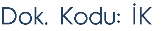 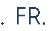 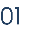 03/11/2021114/09/202214/09/2022Personel Daire BaşkanlığıPersonel Daire BaşkanlığıPersonel Daire BaşkanlığıPersonel Daire BaşkanlığıPersonel Daire BaşkanlığıArşiv BürosuArşiv BürosuArşiv BürosuArşiv BürosuArşiv BürosuMahmut MUTLUMahmut MUTLUMahmut MUTLUMahmut MUTLUMahmut MUTLUBilgisayar İşletmeniBilgisayar İşletmeniBilgisayar İşletmeniBilgisayar İşletmeniBilgisayar İşletmeniŞube MüdürüŞube MüdürüŞube MüdürüŞube MüdürüŞube Müdürü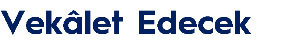 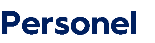 Mevcut PersonelMevcut PersonelMevcut PersonelMevcut PersonelMevcut Personel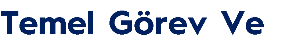 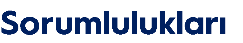 Birimimiz Arşivinin ve Özlük Dosyalarının Düzenlenmesini Sağlamak.Birimimiz Arşivinin ve Özlük Dosyalarının Düzenlenmesini Sağlamak.Birimimiz Arşivinin ve Özlük Dosyalarının Düzenlenmesini Sağlamak.Birimimiz Arşivinin ve Özlük Dosyalarının Düzenlenmesini Sağlamak.Birimimiz Arşivinin ve Özlük Dosyalarının Düzenlenmesini Sağlamak.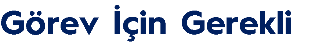 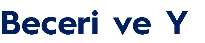 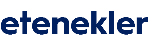 Yenilikçi, Kriz Yönetebilme, Koordine Sağlayan Grup Çalışması Yapabilen, DonanımlıYenilikçi, Kriz Yönetebilme, Koordine Sağlayan Grup Çalışması Yapabilen, DonanımlıYenilikçi, Kriz Yönetebilme, Koordine Sağlayan Grup Çalışması Yapabilen, DonanımlıYenilikçi, Kriz Yönetebilme, Koordine Sağlayan Grup Çalışması Yapabilen, DonanımlıYenilikçi, Kriz Yönetebilme, Koordine Sağlayan Grup Çalışması Yapabilen, Donanımlı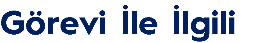 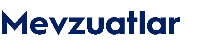 Yükseköğretim Kanunu (2547)Yüksek Öğretim Personel Kanunu (2914)Devlet Memuru Kanunu (657)Yükseköğretim Kurumları Teşkilatı Kanunu (2809)Yükseköğretim Kurumlarında İkili Öğretim Yapılması,2547 Sayılı Yükseköğretim Kanununun Bazı Maddelerinin Değiştirilmesi ve Bu Kanuna Bir Ek Madde Eklenmesi Hakkında Kanun (3843)Araştırma ve Geliştirme Faaliyetlerinin Desteklenmesi Hakkında Kanun (5746)Memurlar ve Diğer Kamu Görevlilerinin Yargılanması Hakkında Kanun (4483)Yükseköğretim Kanunu (2547)Yüksek Öğretim Personel Kanunu (2914)Devlet Memuru Kanunu (657)Yükseköğretim Kurumları Teşkilatı Kanunu (2809)Yükseköğretim Kurumlarında İkili Öğretim Yapılması,2547 Sayılı Yükseköğretim Kanununun Bazı Maddelerinin Değiştirilmesi ve Bu Kanuna Bir Ek Madde Eklenmesi Hakkında Kanun (3843)Araştırma ve Geliştirme Faaliyetlerinin Desteklenmesi Hakkında Kanun (5746)Memurlar ve Diğer Kamu Görevlilerinin Yargılanması Hakkında Kanun (4483)Yükseköğretim Kanunu (2547)Yüksek Öğretim Personel Kanunu (2914)Devlet Memuru Kanunu (657)Yükseköğretim Kurumları Teşkilatı Kanunu (2809)Yükseköğretim Kurumlarında İkili Öğretim Yapılması,2547 Sayılı Yükseköğretim Kanununun Bazı Maddelerinin Değiştirilmesi ve Bu Kanuna Bir Ek Madde Eklenmesi Hakkında Kanun (3843)Araştırma ve Geliştirme Faaliyetlerinin Desteklenmesi Hakkında Kanun (5746)Memurlar ve Diğer Kamu Görevlilerinin Yargılanması Hakkında Kanun (4483)Yükseköğretim Kanunu (2547)Yüksek Öğretim Personel Kanunu (2914)Devlet Memuru Kanunu (657)Yükseköğretim Kurumları Teşkilatı Kanunu (2809)Yükseköğretim Kurumlarında İkili Öğretim Yapılması,2547 Sayılı Yükseköğretim Kanununun Bazı Maddelerinin Değiştirilmesi ve Bu Kanuna Bir Ek Madde Eklenmesi Hakkında Kanun (3843)Araştırma ve Geliştirme Faaliyetlerinin Desteklenmesi Hakkında Kanun (5746)Memurlar ve Diğer Kamu Görevlilerinin Yargılanması Hakkında Kanun (4483)Yükseköğretim Kanunu (2547)Yüksek Öğretim Personel Kanunu (2914)Devlet Memuru Kanunu (657)Yükseköğretim Kurumları Teşkilatı Kanunu (2809)Yükseköğretim Kurumlarında İkili Öğretim Yapılması,2547 Sayılı Yükseköğretim Kanununun Bazı Maddelerinin Değiştirilmesi ve Bu Kanuna Bir Ek Madde Eklenmesi Hakkında Kanun (3843)Araştırma ve Geliştirme Faaliyetlerinin Desteklenmesi Hakkında Kanun (5746)Memurlar ve Diğer Kamu Görevlilerinin Yargılanması Hakkında Kanun (4483)  İşin Gerçekleşmesi Sırasında İhtiyaç Duyulan Bilgilendirmeler, Kurum İçi veya Kurum Dışı Görüşmeler, Rektörlük ve Genel Sekreterlik ve Şube Müdürü Tarafından Verilen Emir ve Görevleri Yerine Getirmek  İşin Gerçekleşmesi Sırasında İhtiyaç Duyulan Bilgilendirmeler, Kurum İçi veya Kurum Dışı Görüşmeler, Rektörlük ve Genel Sekreterlik ve Şube Müdürü Tarafından Verilen Emir ve Görevleri Yerine Getirmek  İşin Gerçekleşmesi Sırasında İhtiyaç Duyulan Bilgilendirmeler, Kurum İçi veya Kurum Dışı Görüşmeler, Rektörlük ve Genel Sekreterlik ve Şube Müdürü Tarafından Verilen Emir ve Görevleri Yerine Getirmek  İşin Gerçekleşmesi Sırasında İhtiyaç Duyulan Bilgilendirmeler, Kurum İçi veya Kurum Dışı Görüşmeler, Rektörlük ve Genel Sekreterlik ve Şube Müdürü Tarafından Verilen Emir ve Görevleri Yerine Getirmek  İşin Gerçekleşmesi Sırasında İhtiyaç Duyulan Bilgilendirmeler, Kurum İçi veya Kurum Dışı Görüşmeler, Rektörlük ve Genel Sekreterlik ve Şube Müdürü Tarafından Verilen Emir ve Görevleri Yerine Getirmek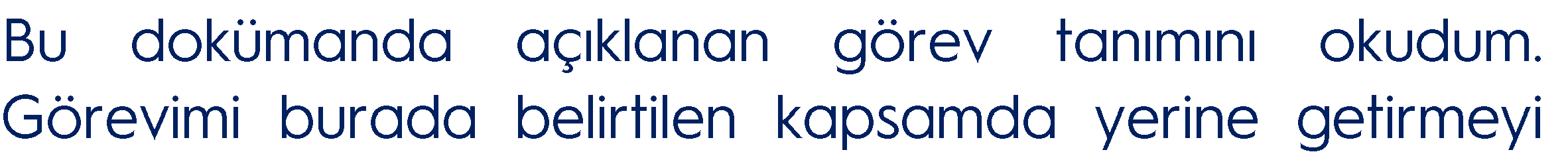 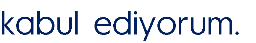 Mahmut MUTLUBilgisayar İşletmeni                                .../.../….Mahmut MUTLUBilgisayar İşletmeni                                .../.../….Mahmut MUTLUBilgisayar İşletmeni                                .../.../….Mahmut MUTLUBilgisayar İşletmeni                                .../.../….Göksel SALİHPersonel Daire BaşkanıGöksel SALİHPersonel Daire Başkanı      PERSONEL DAİRE BAŞKANLIĞI      PERSONEL DAİRE BAŞKANLIĞI      PERSONEL DAİRE BAŞKANLIĞI      PERSONEL DAİRE BAŞKANLIĞI-3603/11/2021114/09/202214/09/2022Personel Daire BaşkanlığıPersonel Daire BaşkanlığıPersonel Daire BaşkanlığıPersonel Daire BaşkanlığıPersonel Daire BaşkanlığıEvrak BürosuEvrak BürosuEvrak BürosuEvrak BürosuEvrak BürosuCemil CANCemil CANCemil CANCemil CANCemil CANProgramcıProgramcıProgramcıProgramcıProgramcıŞube MüdürüŞube MüdürüŞube MüdürüŞube MüdürüŞube MüdürüMevcut PersonelMevcut PersonelMevcut PersonelMevcut PersonelMevcut PersonelBirimimiz Evrak ve Posta İşlemlerini Yürütmek.Birimimiz Evrak ve Posta İşlemlerini Yürütmek.Birimimiz Evrak ve Posta İşlemlerini Yürütmek.Birimimiz Evrak ve Posta İşlemlerini Yürütmek.Birimimiz Evrak ve Posta İşlemlerini Yürütmek.Yenilikçi, Kriz Yönetebilme, Koordine Sağlayan Grup Çalışması Yapabilen, DonanımlıYenilikçi, Kriz Yönetebilme, Koordine Sağlayan Grup Çalışması Yapabilen, DonanımlıYenilikçi, Kriz Yönetebilme, Koordine Sağlayan Grup Çalışması Yapabilen, DonanımlıYenilikçi, Kriz Yönetebilme, Koordine Sağlayan Grup Çalışması Yapabilen, DonanımlıYenilikçi, Kriz Yönetebilme, Koordine Sağlayan Grup Çalışması Yapabilen, DonanımlıYükseköğretim Kanunu (2547)Yüksek Öğretim Personel Kanunu (2914)Devlet Memuru Kanunu (657)Yükseköğretim Kurumları Teşkilatı Kanunu (2809)Yükseköğretim Kurumlarında İkili Öğretim Yapılması,2547 Sayılı Yükseköğretim Kanununun Bazı Maddelerinin Değiştirilmesi ve Bu Kanuna Bir Ek Madde Eklenmesi Hakkında Kanun (3843)Araştırma ve Geliştirme Faaliyetlerinin Desteklenmesi Hakkında Kanun (5746)Memurlar ve Diğer Kamu Görevlilerinin Yargılanması Hakkında Kanun (4483)Yükseköğretim Kanunu (2547)Yüksek Öğretim Personel Kanunu (2914)Devlet Memuru Kanunu (657)Yükseköğretim Kurumları Teşkilatı Kanunu (2809)Yükseköğretim Kurumlarında İkili Öğretim Yapılması,2547 Sayılı Yükseköğretim Kanununun Bazı Maddelerinin Değiştirilmesi ve Bu Kanuna Bir Ek Madde Eklenmesi Hakkında Kanun (3843)Araştırma ve Geliştirme Faaliyetlerinin Desteklenmesi Hakkında Kanun (5746)Memurlar ve Diğer Kamu Görevlilerinin Yargılanması Hakkında Kanun (4483)Yükseköğretim Kanunu (2547)Yüksek Öğretim Personel Kanunu (2914)Devlet Memuru Kanunu (657)Yükseköğretim Kurumları Teşkilatı Kanunu (2809)Yükseköğretim Kurumlarında İkili Öğretim Yapılması,2547 Sayılı Yükseköğretim Kanununun Bazı Maddelerinin Değiştirilmesi ve Bu Kanuna Bir Ek Madde Eklenmesi Hakkında Kanun (3843)Araştırma ve Geliştirme Faaliyetlerinin Desteklenmesi Hakkında Kanun (5746)Memurlar ve Diğer Kamu Görevlilerinin Yargılanması Hakkında Kanun (4483)Yükseköğretim Kanunu (2547)Yüksek Öğretim Personel Kanunu (2914)Devlet Memuru Kanunu (657)Yükseköğretim Kurumları Teşkilatı Kanunu (2809)Yükseköğretim Kurumlarında İkili Öğretim Yapılması,2547 Sayılı Yükseköğretim Kanununun Bazı Maddelerinin Değiştirilmesi ve Bu Kanuna Bir Ek Madde Eklenmesi Hakkında Kanun (3843)Araştırma ve Geliştirme Faaliyetlerinin Desteklenmesi Hakkında Kanun (5746)Memurlar ve Diğer Kamu Görevlilerinin Yargılanması Hakkında Kanun (4483)Yükseköğretim Kanunu (2547)Yüksek Öğretim Personel Kanunu (2914)Devlet Memuru Kanunu (657)Yükseköğretim Kurumları Teşkilatı Kanunu (2809)Yükseköğretim Kurumlarında İkili Öğretim Yapılması,2547 Sayılı Yükseköğretim Kanununun Bazı Maddelerinin Değiştirilmesi ve Bu Kanuna Bir Ek Madde Eklenmesi Hakkında Kanun (3843)Araştırma ve Geliştirme Faaliyetlerinin Desteklenmesi Hakkında Kanun (5746)Memurlar ve Diğer Kamu Görevlilerinin Yargılanması Hakkında Kanun (4483)  İşin Gerçekleşmesi Sırasında İhtiyaç Duyulan Bilgilendirmeler, Kurum İçi veya Kurum Dışı Görüşmeler, Rektörlük ve Genel Sekreterlik ve Şube Müdürü Tarafından Verilen Emir ve Görevleri Yerine Getirmek  İşin Gerçekleşmesi Sırasında İhtiyaç Duyulan Bilgilendirmeler, Kurum İçi veya Kurum Dışı Görüşmeler, Rektörlük ve Genel Sekreterlik ve Şube Müdürü Tarafından Verilen Emir ve Görevleri Yerine Getirmek  İşin Gerçekleşmesi Sırasında İhtiyaç Duyulan Bilgilendirmeler, Kurum İçi veya Kurum Dışı Görüşmeler, Rektörlük ve Genel Sekreterlik ve Şube Müdürü Tarafından Verilen Emir ve Görevleri Yerine Getirmek  İşin Gerçekleşmesi Sırasında İhtiyaç Duyulan Bilgilendirmeler, Kurum İçi veya Kurum Dışı Görüşmeler, Rektörlük ve Genel Sekreterlik ve Şube Müdürü Tarafından Verilen Emir ve Görevleri Yerine Getirmek  İşin Gerçekleşmesi Sırasında İhtiyaç Duyulan Bilgilendirmeler, Kurum İçi veya Kurum Dışı Görüşmeler, Rektörlük ve Genel Sekreterlik ve Şube Müdürü Tarafından Verilen Emir ve Görevleri Yerine GetirmekCemil CANProgramcı                                .../.../….Cemil CANProgramcı                                .../.../….Cemil CANProgramcı                                .../.../….Cemil CANProgramcı                                .../.../….Göksel SALİHPersonel Daire BaşkanıGöksel SALİHPersonel Daire Başkanı      PERSONEL DAİRE BAŞKANLIĞI      PERSONEL DAİRE BAŞKANLIĞI      PERSONEL DAİRE BAŞKANLIĞI      PERSONEL DAİRE BAŞKANLIĞI-3803/11/2021114/09/202214/09/2022Personel Daire BaşkanlığıPersonel Daire BaşkanlığıPersonel Daire BaşkanlığıPersonel Daire BaşkanlığıPersonel Daire BaşkanlığıArşiv BürosuArşiv BürosuArşiv BürosuArşiv BürosuArşiv BürosuTemel Yaşar YESİRTemel Yaşar YESİRTemel Yaşar YESİRTemel Yaşar YESİRTemel Yaşar YESİRBilgisayar İşletmeniBilgisayar İşletmeniBilgisayar İşletmeniBilgisayar İşletmeniBilgisayar İşletmeniŞube MüdürüŞube MüdürüŞube MüdürüŞube MüdürüŞube MüdürüMevcut PersonelMevcut PersonelMevcut PersonelMevcut PersonelMevcut PersonelBirimimiz Arşivinin ve Özlük Dosyalarının Düzenlenmesini Sağlamak.Birimimiz Arşivinin ve Özlük Dosyalarının Düzenlenmesini Sağlamak.Birimimiz Arşivinin ve Özlük Dosyalarının Düzenlenmesini Sağlamak.Birimimiz Arşivinin ve Özlük Dosyalarının Düzenlenmesini Sağlamak.Birimimiz Arşivinin ve Özlük Dosyalarının Düzenlenmesini Sağlamak.Yenilikçi, Kriz Yönetebilme, Koordine Sağlayan Grup Çalışması Yapabilen, DonanımlıYenilikçi, Kriz Yönetebilme, Koordine Sağlayan Grup Çalışması Yapabilen, DonanımlıYenilikçi, Kriz Yönetebilme, Koordine Sağlayan Grup Çalışması Yapabilen, DonanımlıYenilikçi, Kriz Yönetebilme, Koordine Sağlayan Grup Çalışması Yapabilen, DonanımlıYenilikçi, Kriz Yönetebilme, Koordine Sağlayan Grup Çalışması Yapabilen, DonanımlıYükseköğretim Kanunu (2547)Yüksek Öğretim Personel Kanunu (2914)Devlet Memuru Kanunu (657)Yükseköğretim Kurumları Teşkilatı Kanunu (2809)Yükseköğretim Kurumlarında İkili Öğretim Yapılması,2547 Sayılı Yükseköğretim Kanununun Bazı Maddelerinin Değiştirilmesi ve Bu Kanuna Bir Ek Madde Eklenmesi Hakkında Kanun (3843)Araştırma ve Geliştirme Faaliyetlerinin Desteklenmesi Hakkında Kanun (5746)Memurlar ve Diğer Kamu Görevlilerinin Yargılanması Hakkında Kanun (4483)Yükseköğretim Kanunu (2547)Yüksek Öğretim Personel Kanunu (2914)Devlet Memuru Kanunu (657)Yükseköğretim Kurumları Teşkilatı Kanunu (2809)Yükseköğretim Kurumlarında İkili Öğretim Yapılması,2547 Sayılı Yükseköğretim Kanununun Bazı Maddelerinin Değiştirilmesi ve Bu Kanuna Bir Ek Madde Eklenmesi Hakkında Kanun (3843)Araştırma ve Geliştirme Faaliyetlerinin Desteklenmesi Hakkında Kanun (5746)Memurlar ve Diğer Kamu Görevlilerinin Yargılanması Hakkında Kanun (4483)Yükseköğretim Kanunu (2547)Yüksek Öğretim Personel Kanunu (2914)Devlet Memuru Kanunu (657)Yükseköğretim Kurumları Teşkilatı Kanunu (2809)Yükseköğretim Kurumlarında İkili Öğretim Yapılması,2547 Sayılı Yükseköğretim Kanununun Bazı Maddelerinin Değiştirilmesi ve Bu Kanuna Bir Ek Madde Eklenmesi Hakkında Kanun (3843)Araştırma ve Geliştirme Faaliyetlerinin Desteklenmesi Hakkında Kanun (5746)Memurlar ve Diğer Kamu Görevlilerinin Yargılanması Hakkında Kanun (4483)Yükseköğretim Kanunu (2547)Yüksek Öğretim Personel Kanunu (2914)Devlet Memuru Kanunu (657)Yükseköğretim Kurumları Teşkilatı Kanunu (2809)Yükseköğretim Kurumlarında İkili Öğretim Yapılması,2547 Sayılı Yükseköğretim Kanununun Bazı Maddelerinin Değiştirilmesi ve Bu Kanuna Bir Ek Madde Eklenmesi Hakkında Kanun (3843)Araştırma ve Geliştirme Faaliyetlerinin Desteklenmesi Hakkında Kanun (5746)Memurlar ve Diğer Kamu Görevlilerinin Yargılanması Hakkında Kanun (4483)Yükseköğretim Kanunu (2547)Yüksek Öğretim Personel Kanunu (2914)Devlet Memuru Kanunu (657)Yükseköğretim Kurumları Teşkilatı Kanunu (2809)Yükseköğretim Kurumlarında İkili Öğretim Yapılması,2547 Sayılı Yükseköğretim Kanununun Bazı Maddelerinin Değiştirilmesi ve Bu Kanuna Bir Ek Madde Eklenmesi Hakkında Kanun (3843)Araştırma ve Geliştirme Faaliyetlerinin Desteklenmesi Hakkında Kanun (5746)Memurlar ve Diğer Kamu Görevlilerinin Yargılanması Hakkında Kanun (4483)  İşin Gerçekleşmesi Sırasında İhtiyaç Duyulan Bilgilendirmeler, Kurum İçi veya Kurum Dışı Görüşmeler, Rektörlük ve Genel Sekreterlik ve Şube Müdürü Tarafından Verilen Emir ve Görevleri Yerine Getirmek  İşin Gerçekleşmesi Sırasında İhtiyaç Duyulan Bilgilendirmeler, Kurum İçi veya Kurum Dışı Görüşmeler, Rektörlük ve Genel Sekreterlik ve Şube Müdürü Tarafından Verilen Emir ve Görevleri Yerine Getirmek  İşin Gerçekleşmesi Sırasında İhtiyaç Duyulan Bilgilendirmeler, Kurum İçi veya Kurum Dışı Görüşmeler, Rektörlük ve Genel Sekreterlik ve Şube Müdürü Tarafından Verilen Emir ve Görevleri Yerine Getirmek  İşin Gerçekleşmesi Sırasında İhtiyaç Duyulan Bilgilendirmeler, Kurum İçi veya Kurum Dışı Görüşmeler, Rektörlük ve Genel Sekreterlik ve Şube Müdürü Tarafından Verilen Emir ve Görevleri Yerine Getirmek  İşin Gerçekleşmesi Sırasında İhtiyaç Duyulan Bilgilendirmeler, Kurum İçi veya Kurum Dışı Görüşmeler, Rektörlük ve Genel Sekreterlik ve Şube Müdürü Tarafından Verilen Emir ve Görevleri Yerine GetirmekTemel Yaşar YESİRBilgisayar İşletmeni                                .../.../….Temel Yaşar YESİRBilgisayar İşletmeni                                .../.../….Temel Yaşar YESİRBilgisayar İşletmeni                                .../.../….Temel Yaşar YESİRBilgisayar İşletmeni                                .../.../….Göksel SALİHPersonel Daire BaşkanıGöksel SALİHPersonel Daire Başkanı      PERSONEL DAİRE BAŞKANLIĞI      PERSONEL DAİRE BAŞKANLIĞI      PERSONEL DAİRE BAŞKANLIĞI      PERSONEL DAİRE BAŞKANLIĞI-4003/11/2021114/09/202214/09/2022Personel Daire BaşkanlığıPersonel Daire BaşkanlığıPersonel Daire BaşkanlığıPersonel Daire BaşkanlığıPersonel Daire BaşkanlığıArşiv BürosuArşiv BürosuArşiv BürosuArşiv BürosuArşiv BürosuYener Can TUNÇYener Can TUNÇYener Can TUNÇYener Can TUNÇYener Can TUNÇMemur (Şahsa Bağlı)Memur (Şahsa Bağlı)Memur (Şahsa Bağlı)Memur (Şahsa Bağlı)Memur (Şahsa Bağlı)Şube MüdürüŞube MüdürüŞube MüdürüŞube MüdürüŞube MüdürüMevcut PersonelMevcut PersonelMevcut PersonelMevcut PersonelMevcut PersonelBirimimiz Arşivinin ve Özlük Dosyalarının Düzenlenmesini Sağlamak.Birimimiz Arşivinin ve Özlük Dosyalarının Düzenlenmesini Sağlamak.Birimimiz Arşivinin ve Özlük Dosyalarının Düzenlenmesini Sağlamak.Birimimiz Arşivinin ve Özlük Dosyalarının Düzenlenmesini Sağlamak.Birimimiz Arşivinin ve Özlük Dosyalarının Düzenlenmesini Sağlamak.Yenilikçi, Kriz Yönetebilme, Koordine Sağlayan Grup Çalışması Yapabilen, DonanımlıYenilikçi, Kriz Yönetebilme, Koordine Sağlayan Grup Çalışması Yapabilen, DonanımlıYenilikçi, Kriz Yönetebilme, Koordine Sağlayan Grup Çalışması Yapabilen, DonanımlıYenilikçi, Kriz Yönetebilme, Koordine Sağlayan Grup Çalışması Yapabilen, DonanımlıYenilikçi, Kriz Yönetebilme, Koordine Sağlayan Grup Çalışması Yapabilen, DonanımlıYükseköğretim Kanunu (2547)Yüksek Öğretim Personel Kanunu (2914)Devlet Memuru Kanunu (657)Yükseköğretim Kurumları Teşkilatı Kanunu (2809)Yükseköğretim Kurumlarında İkili Öğretim Yapılması,2547 Sayılı Yükseköğretim Kanununun Bazı Maddelerinin Değiştirilmesi ve Bu Kanuna Bir Ek Madde Eklenmesi Hakkında Kanun (3843)Araştırma ve Geliştirme Faaliyetlerinin Desteklenmesi Hakkında Kanun (5746)Memurlar ve Diğer Kamu Görevlilerinin Yargılanması Hakkında Kanun (4483)Yükseköğretim Kanunu (2547)Yüksek Öğretim Personel Kanunu (2914)Devlet Memuru Kanunu (657)Yükseköğretim Kurumları Teşkilatı Kanunu (2809)Yükseköğretim Kurumlarında İkili Öğretim Yapılması,2547 Sayılı Yükseköğretim Kanununun Bazı Maddelerinin Değiştirilmesi ve Bu Kanuna Bir Ek Madde Eklenmesi Hakkında Kanun (3843)Araştırma ve Geliştirme Faaliyetlerinin Desteklenmesi Hakkında Kanun (5746)Memurlar ve Diğer Kamu Görevlilerinin Yargılanması Hakkında Kanun (4483)Yükseköğretim Kanunu (2547)Yüksek Öğretim Personel Kanunu (2914)Devlet Memuru Kanunu (657)Yükseköğretim Kurumları Teşkilatı Kanunu (2809)Yükseköğretim Kurumlarında İkili Öğretim Yapılması,2547 Sayılı Yükseköğretim Kanununun Bazı Maddelerinin Değiştirilmesi ve Bu Kanuna Bir Ek Madde Eklenmesi Hakkında Kanun (3843)Araştırma ve Geliştirme Faaliyetlerinin Desteklenmesi Hakkında Kanun (5746)Memurlar ve Diğer Kamu Görevlilerinin Yargılanması Hakkında Kanun (4483)Yükseköğretim Kanunu (2547)Yüksek Öğretim Personel Kanunu (2914)Devlet Memuru Kanunu (657)Yükseköğretim Kurumları Teşkilatı Kanunu (2809)Yükseköğretim Kurumlarında İkili Öğretim Yapılması,2547 Sayılı Yükseköğretim Kanununun Bazı Maddelerinin Değiştirilmesi ve Bu Kanuna Bir Ek Madde Eklenmesi Hakkında Kanun (3843)Araştırma ve Geliştirme Faaliyetlerinin Desteklenmesi Hakkında Kanun (5746)Memurlar ve Diğer Kamu Görevlilerinin Yargılanması Hakkında Kanun (4483)Yükseköğretim Kanunu (2547)Yüksek Öğretim Personel Kanunu (2914)Devlet Memuru Kanunu (657)Yükseköğretim Kurumları Teşkilatı Kanunu (2809)Yükseköğretim Kurumlarında İkili Öğretim Yapılması,2547 Sayılı Yükseköğretim Kanununun Bazı Maddelerinin Değiştirilmesi ve Bu Kanuna Bir Ek Madde Eklenmesi Hakkında Kanun (3843)Araştırma ve Geliştirme Faaliyetlerinin Desteklenmesi Hakkında Kanun (5746)Memurlar ve Diğer Kamu Görevlilerinin Yargılanması Hakkında Kanun (4483)  İşin Gerçekleşmesi Sırasında İhtiyaç Duyulan Bilgilendirmeler, Kurum İçi veya Kurum Dışı Görüşmeler, Rektörlük ve Genel Sekreterlik ve Şube Müdürü Tarafından Verilen Emir ve Görevleri Yerine Getirmek  İşin Gerçekleşmesi Sırasında İhtiyaç Duyulan Bilgilendirmeler, Kurum İçi veya Kurum Dışı Görüşmeler, Rektörlük ve Genel Sekreterlik ve Şube Müdürü Tarafından Verilen Emir ve Görevleri Yerine Getirmek  İşin Gerçekleşmesi Sırasında İhtiyaç Duyulan Bilgilendirmeler, Kurum İçi veya Kurum Dışı Görüşmeler, Rektörlük ve Genel Sekreterlik ve Şube Müdürü Tarafından Verilen Emir ve Görevleri Yerine Getirmek  İşin Gerçekleşmesi Sırasında İhtiyaç Duyulan Bilgilendirmeler, Kurum İçi veya Kurum Dışı Görüşmeler, Rektörlük ve Genel Sekreterlik ve Şube Müdürü Tarafından Verilen Emir ve Görevleri Yerine Getirmek  İşin Gerçekleşmesi Sırasında İhtiyaç Duyulan Bilgilendirmeler, Kurum İçi veya Kurum Dışı Görüşmeler, Rektörlük ve Genel Sekreterlik ve Şube Müdürü Tarafından Verilen Emir ve Görevleri Yerine GetirmekYener Can TUNÇMemur (Şahsa Bağlı)                                .../.../….Yener Can TUNÇMemur (Şahsa Bağlı)                                .../.../….Yener Can TUNÇMemur (Şahsa Bağlı)                                .../.../….Yener Can TUNÇMemur (Şahsa Bağlı)                                .../.../….Göksel SALİHPersonel Daire BaşkanıGöksel SALİHPersonel Daire Başkanı      PERSONEL DAİRE BAŞKANLIĞI      PERSONEL DAİRE BAŞKANLIĞI      PERSONEL DAİRE BAŞKANLIĞI      PERSONEL DAİRE BAŞKANLIĞI-4203/11/2021114/09/202214/09/2022Personel Daire BaşkanlığıPersonel Daire BaşkanlığıPersonel Daire BaşkanlığıPersonel Daire BaşkanlığıPersonel Daire BaşkanlığıEmine KANATEmine KANATEmine KANATEmine KANATEmine KANATHizmetli (Şahsa Bağlı)Hizmetli (Şahsa Bağlı)Hizmetli (Şahsa Bağlı)Hizmetli (Şahsa Bağlı)Hizmetli (Şahsa Bağlı)Daire Başkanı- Şube MüdürleriDaire Başkanı- Şube MüdürleriDaire Başkanı- Şube MüdürleriDaire Başkanı- Şube MüdürleriDaire Başkanı- Şube MüdürleriMevcut PersonelMevcut PersonelMevcut PersonelMevcut PersonelMevcut PersonelDairemiz Hijyen ve Çay İhtiyacına Yardımcı Olmak.Dairemiz Hijyen ve Çay İhtiyacına Yardımcı Olmak.Dairemiz Hijyen ve Çay İhtiyacına Yardımcı Olmak.Dairemiz Hijyen ve Çay İhtiyacına Yardımcı Olmak.Dairemiz Hijyen ve Çay İhtiyacına Yardımcı Olmak.İletişim Kurabilen, Diksiyonu Düzgün, Çalışkanİletişim Kurabilen, Diksiyonu Düzgün, Çalışkanİletişim Kurabilen, Diksiyonu Düzgün, Çalışkanİletişim Kurabilen, Diksiyonu Düzgün, Çalışkanİletişim Kurabilen, Diksiyonu Düzgün, ÇalışkanYükseköğretim Kanunu (2547)Yüksek Öğretim Personel Kanunu (2914)Devlet Memuru Kanunu (657)Yükseköğretim Kurumları Teşkilatı Kanunu (2809)Yükseköğretim Kurumlarında İkili Öğretim Yapılması,2547 Sayılı Yükseköğretim Kanununun Bazı Maddelerinin Değiştirilmesi ve Bu Kanuna Bir Ek Madde Eklenmesi Hakkında Kanun (3843)Araştırma ve Geliştirme Faaliyetlerinin Desteklenmesi Hakkında Kanun (5746)Memurlar ve Diğer Kamu Görevlilerinin Yargılanması Hakkında Kanun (4483)Yükseköğretim Kanunu (2547)Yüksek Öğretim Personel Kanunu (2914)Devlet Memuru Kanunu (657)Yükseköğretim Kurumları Teşkilatı Kanunu (2809)Yükseköğretim Kurumlarında İkili Öğretim Yapılması,2547 Sayılı Yükseköğretim Kanununun Bazı Maddelerinin Değiştirilmesi ve Bu Kanuna Bir Ek Madde Eklenmesi Hakkında Kanun (3843)Araştırma ve Geliştirme Faaliyetlerinin Desteklenmesi Hakkında Kanun (5746)Memurlar ve Diğer Kamu Görevlilerinin Yargılanması Hakkında Kanun (4483)Yükseköğretim Kanunu (2547)Yüksek Öğretim Personel Kanunu (2914)Devlet Memuru Kanunu (657)Yükseköğretim Kurumları Teşkilatı Kanunu (2809)Yükseköğretim Kurumlarında İkili Öğretim Yapılması,2547 Sayılı Yükseköğretim Kanununun Bazı Maddelerinin Değiştirilmesi ve Bu Kanuna Bir Ek Madde Eklenmesi Hakkında Kanun (3843)Araştırma ve Geliştirme Faaliyetlerinin Desteklenmesi Hakkında Kanun (5746)Memurlar ve Diğer Kamu Görevlilerinin Yargılanması Hakkında Kanun (4483)Yükseköğretim Kanunu (2547)Yüksek Öğretim Personel Kanunu (2914)Devlet Memuru Kanunu (657)Yükseköğretim Kurumları Teşkilatı Kanunu (2809)Yükseköğretim Kurumlarında İkili Öğretim Yapılması,2547 Sayılı Yükseköğretim Kanununun Bazı Maddelerinin Değiştirilmesi ve Bu Kanuna Bir Ek Madde Eklenmesi Hakkında Kanun (3843)Araştırma ve Geliştirme Faaliyetlerinin Desteklenmesi Hakkında Kanun (5746)Memurlar ve Diğer Kamu Görevlilerinin Yargılanması Hakkında Kanun (4483)Yükseköğretim Kanunu (2547)Yüksek Öğretim Personel Kanunu (2914)Devlet Memuru Kanunu (657)Yükseköğretim Kurumları Teşkilatı Kanunu (2809)Yükseköğretim Kurumlarında İkili Öğretim Yapılması,2547 Sayılı Yükseköğretim Kanununun Bazı Maddelerinin Değiştirilmesi ve Bu Kanuna Bir Ek Madde Eklenmesi Hakkında Kanun (3843)Araştırma ve Geliştirme Faaliyetlerinin Desteklenmesi Hakkında Kanun (5746)Memurlar ve Diğer Kamu Görevlilerinin Yargılanması Hakkında Kanun (4483)  İşin Gerçekleşmesi Sırasında İhtiyaç Duyulan Bilgilendirmeler, Kurum İçi veya Kurum Dışı Görüşmeler, Rektörlük ve Genel Sekreterlik ve Şube Müdürü Tarafından Verilen Emir ve Görevleri Yerine Getirmek  İşin Gerçekleşmesi Sırasında İhtiyaç Duyulan Bilgilendirmeler, Kurum İçi veya Kurum Dışı Görüşmeler, Rektörlük ve Genel Sekreterlik ve Şube Müdürü Tarafından Verilen Emir ve Görevleri Yerine Getirmek  İşin Gerçekleşmesi Sırasında İhtiyaç Duyulan Bilgilendirmeler, Kurum İçi veya Kurum Dışı Görüşmeler, Rektörlük ve Genel Sekreterlik ve Şube Müdürü Tarafından Verilen Emir ve Görevleri Yerine Getirmek  İşin Gerçekleşmesi Sırasında İhtiyaç Duyulan Bilgilendirmeler, Kurum İçi veya Kurum Dışı Görüşmeler, Rektörlük ve Genel Sekreterlik ve Şube Müdürü Tarafından Verilen Emir ve Görevleri Yerine Getirmek  İşin Gerçekleşmesi Sırasında İhtiyaç Duyulan Bilgilendirmeler, Kurum İçi veya Kurum Dışı Görüşmeler, Rektörlük ve Genel Sekreterlik ve Şube Müdürü Tarafından Verilen Emir ve Görevleri Yerine GetirmekEmine KANATHizmetli (Şahsa Bağlı)                                .../.../….Emine KANATHizmetli (Şahsa Bağlı)                                .../.../….Emine KANATHizmetli (Şahsa Bağlı)                                .../.../….Emine KANATHizmetli (Şahsa Bağlı)                                .../.../….Göksel SALİHPersonel Daire BaşkanıGöksel SALİHPersonel Daire Başkanı      PERSONEL DAİRE BAŞKANLIĞI      PERSONEL DAİRE BAŞKANLIĞI      PERSONEL DAİRE BAŞKANLIĞI      PERSONEL DAİRE BAŞKANLIĞI-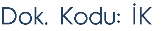 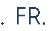 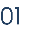 10/11/2021110/11/202210/11/2022Personel Daire BaşkanlığıPersonel Daire BaşkanlığıPersonel Daire BaşkanlığıPersonel Daire BaşkanlığıPersonel Daire Başkanlığıİşçi Arşiv Bürosuİşçi Arşiv Bürosuİşçi Arşiv Bürosuİşçi Arşiv Bürosuİşçi Arşiv BürosuUğur ÖZTÜRKUğur ÖZTÜRKUğur ÖZTÜRKUğur ÖZTÜRKUğur ÖZTÜRKSürekli İşçiSürekli İşçiSürekli İşçiSürekli İşçiSürekli İşçiŞube MüdürüŞube MüdürüŞube MüdürüŞube MüdürüŞube Müdürü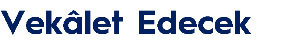 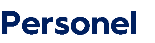 Mevcut PersonelMevcut PersonelMevcut PersonelMevcut PersonelMevcut Personel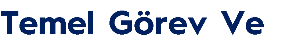 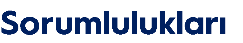 Birimimiz İşçi Arşivinin ve Özlük Dosyalarının Düzenlenmesini Sağlamak.Birimimiz İşçi Arşivinin ve Özlük Dosyalarının Düzenlenmesini Sağlamak.Birimimiz İşçi Arşivinin ve Özlük Dosyalarının Düzenlenmesini Sağlamak.Birimimiz İşçi Arşivinin ve Özlük Dosyalarının Düzenlenmesini Sağlamak.Birimimiz İşçi Arşivinin ve Özlük Dosyalarının Düzenlenmesini Sağlamak.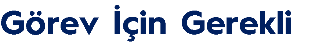 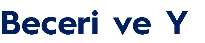 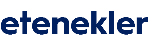 Yenilikçi, Kriz Yönetebilme, Koordine Sağlayan Grup Çalışması Yapabilen, DonanımlıYenilikçi, Kriz Yönetebilme, Koordine Sağlayan Grup Çalışması Yapabilen, DonanımlıYenilikçi, Kriz Yönetebilme, Koordine Sağlayan Grup Çalışması Yapabilen, DonanımlıYenilikçi, Kriz Yönetebilme, Koordine Sağlayan Grup Çalışması Yapabilen, DonanımlıYenilikçi, Kriz Yönetebilme, Koordine Sağlayan Grup Çalışması Yapabilen, Donanımlı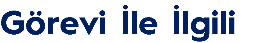 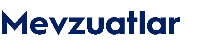 Yükseköğretim Kanunu (2547)Yüksek Öğretim Personel Kanunu (2914)Devlet Memuru Kanunu (657)Yükseköğretim Kurumları Teşkilatı Kanunu (2809)Yükseköğretim Kurumlarında İkili Öğretim Yapılması,2547 Sayılı Yükseköğretim Kanununun Bazı Maddelerinin Değiştirilmesi ve Bu Kanuna Bir Ek Madde Eklenmesi Hakkında Kanun (3843)Araştırma ve Geliştirme Faaliyetlerinin Desteklenmesi Hakkında Kanun (5746)Memurlar ve Diğer Kamu Görevlilerinin Yargılanması Hakkında Kanun (4483)İş KanunuSözleşmeli Personel Çalıştırılmasına İlişkin Usul ve EsalarYükseköğretim Kanunu (2547)Yüksek Öğretim Personel Kanunu (2914)Devlet Memuru Kanunu (657)Yükseköğretim Kurumları Teşkilatı Kanunu (2809)Yükseköğretim Kurumlarında İkili Öğretim Yapılması,2547 Sayılı Yükseköğretim Kanununun Bazı Maddelerinin Değiştirilmesi ve Bu Kanuna Bir Ek Madde Eklenmesi Hakkında Kanun (3843)Araştırma ve Geliştirme Faaliyetlerinin Desteklenmesi Hakkında Kanun (5746)Memurlar ve Diğer Kamu Görevlilerinin Yargılanması Hakkında Kanun (4483)İş KanunuSözleşmeli Personel Çalıştırılmasına İlişkin Usul ve EsalarYükseköğretim Kanunu (2547)Yüksek Öğretim Personel Kanunu (2914)Devlet Memuru Kanunu (657)Yükseköğretim Kurumları Teşkilatı Kanunu (2809)Yükseköğretim Kurumlarında İkili Öğretim Yapılması,2547 Sayılı Yükseköğretim Kanununun Bazı Maddelerinin Değiştirilmesi ve Bu Kanuna Bir Ek Madde Eklenmesi Hakkında Kanun (3843)Araştırma ve Geliştirme Faaliyetlerinin Desteklenmesi Hakkında Kanun (5746)Memurlar ve Diğer Kamu Görevlilerinin Yargılanması Hakkında Kanun (4483)İş KanunuSözleşmeli Personel Çalıştırılmasına İlişkin Usul ve EsalarYükseköğretim Kanunu (2547)Yüksek Öğretim Personel Kanunu (2914)Devlet Memuru Kanunu (657)Yükseköğretim Kurumları Teşkilatı Kanunu (2809)Yükseköğretim Kurumlarında İkili Öğretim Yapılması,2547 Sayılı Yükseköğretim Kanununun Bazı Maddelerinin Değiştirilmesi ve Bu Kanuna Bir Ek Madde Eklenmesi Hakkında Kanun (3843)Araştırma ve Geliştirme Faaliyetlerinin Desteklenmesi Hakkında Kanun (5746)Memurlar ve Diğer Kamu Görevlilerinin Yargılanması Hakkında Kanun (4483)İş KanunuSözleşmeli Personel Çalıştırılmasına İlişkin Usul ve EsalarYükseköğretim Kanunu (2547)Yüksek Öğretim Personel Kanunu (2914)Devlet Memuru Kanunu (657)Yükseköğretim Kurumları Teşkilatı Kanunu (2809)Yükseköğretim Kurumlarında İkili Öğretim Yapılması,2547 Sayılı Yükseköğretim Kanununun Bazı Maddelerinin Değiştirilmesi ve Bu Kanuna Bir Ek Madde Eklenmesi Hakkında Kanun (3843)Araştırma ve Geliştirme Faaliyetlerinin Desteklenmesi Hakkında Kanun (5746)Memurlar ve Diğer Kamu Görevlilerinin Yargılanması Hakkında Kanun (4483)İş KanunuSözleşmeli Personel Çalıştırılmasına İlişkin Usul ve Esalar  İşin Gerçekleşmesi Sırasında İhtiyaç Duyulan Bilgilendirmeler, Kurum İçi veya Kurum Dışı Görüşmeler, Rektörlük ve Genel Sekreterlik ve Şube Müdürü Tarafından Verilen Emir ve Görevleri Yerine Getirmek  İşin Gerçekleşmesi Sırasında İhtiyaç Duyulan Bilgilendirmeler, Kurum İçi veya Kurum Dışı Görüşmeler, Rektörlük ve Genel Sekreterlik ve Şube Müdürü Tarafından Verilen Emir ve Görevleri Yerine Getirmek  İşin Gerçekleşmesi Sırasında İhtiyaç Duyulan Bilgilendirmeler, Kurum İçi veya Kurum Dışı Görüşmeler, Rektörlük ve Genel Sekreterlik ve Şube Müdürü Tarafından Verilen Emir ve Görevleri Yerine Getirmek  İşin Gerçekleşmesi Sırasında İhtiyaç Duyulan Bilgilendirmeler, Kurum İçi veya Kurum Dışı Görüşmeler, Rektörlük ve Genel Sekreterlik ve Şube Müdürü Tarafından Verilen Emir ve Görevleri Yerine Getirmek  İşin Gerçekleşmesi Sırasında İhtiyaç Duyulan Bilgilendirmeler, Kurum İçi veya Kurum Dışı Görüşmeler, Rektörlük ve Genel Sekreterlik ve Şube Müdürü Tarafından Verilen Emir ve Görevleri Yerine Getirmek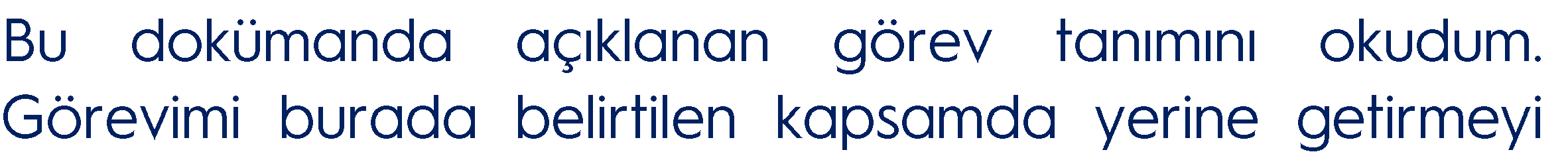 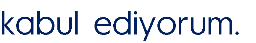 Uğur ÖZTÜRKSürekli İşçi                                .../.../….Uğur ÖZTÜRKSürekli İşçi                                .../.../….Uğur ÖZTÜRKSürekli İşçi                                .../.../….Uğur ÖZTÜRKSürekli İşçi                                .../.../….Göksel SALİHPersonel Daire BaşkanıGöksel SALİHPersonel Daire Başkanı      PERSONEL DAİRE BAŞKANLIĞI      PERSONEL DAİRE BAŞKANLIĞI      PERSONEL DAİRE BAŞKANLIĞI      PERSONEL DAİRE BAŞKANLIĞI-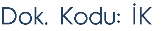 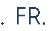 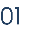 10/11/2021110/11/202210/11/2022Personel Daire BaşkanlığıPersonel Daire BaşkanlığıPersonel Daire BaşkanlığıPersonel Daire BaşkanlığıPersonel Daire BaşkanlığıPlanlama- Eğitim ve Performans Şube MüdürlüğüPlanlama- Eğitim ve Performans Şube MüdürlüğüPlanlama- Eğitim ve Performans Şube MüdürlüğüPlanlama- Eğitim ve Performans Şube MüdürlüğüPlanlama- Eğitim ve Performans Şube MüdürlüğüÖmür AÇIKLIKÖmür AÇIKLIKÖmür AÇIKLIKÖmür AÇIKLIKÖmür AÇIKLIKSözleşmeli MemurSözleşmeli MemurSözleşmeli MemurSözleşmeli MemurSözleşmeli MemurŞube MüdürüŞube MüdürüŞube MüdürüŞube MüdürüŞube Müdürü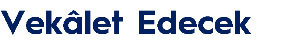 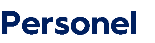 Mevcut PersonelMevcut PersonelMevcut PersonelMevcut PersonelMevcut Personel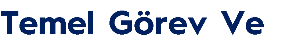 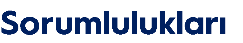 Birimimiz Planlama- Eğitim ve Performans Şube Müdürlüğünün FaaliyetleriniYürtümekBirimimiz Planlama- Eğitim ve Performans Şube Müdürlüğünün FaaliyetleriniYürtümekBirimimiz Planlama- Eğitim ve Performans Şube Müdürlüğünün FaaliyetleriniYürtümekBirimimiz Planlama- Eğitim ve Performans Şube Müdürlüğünün FaaliyetleriniYürtümekBirimimiz Planlama- Eğitim ve Performans Şube Müdürlüğünün FaaliyetleriniYürtümek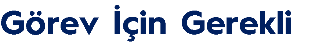 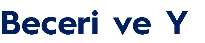 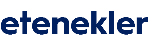 Yenilikçi, Kriz Yönetebilme, Koordine Sağlayan Grup Çalışması Yapabilen, DonanımlıYenilikçi, Kriz Yönetebilme, Koordine Sağlayan Grup Çalışması Yapabilen, DonanımlıYenilikçi, Kriz Yönetebilme, Koordine Sağlayan Grup Çalışması Yapabilen, DonanımlıYenilikçi, Kriz Yönetebilme, Koordine Sağlayan Grup Çalışması Yapabilen, DonanımlıYenilikçi, Kriz Yönetebilme, Koordine Sağlayan Grup Çalışması Yapabilen, Donanımlı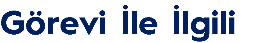 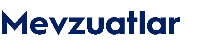 Yükseköğretim Kanunu (2547)Yüksek Öğretim Personel Kanunu (2914)Devlet Memuru Kanunu (657)Yükseköğretim Kurumları Teşkilatı Kanunu (2809)Yükseköğretim Kurumlarında İkili Öğretim Yapılması,2547 Sayılı Yükseköğretim Kanununun Bazı Maddelerinin Değiştirilmesi ve Bu Kanuna Bir Ek Madde Eklenmesi Hakkında Kanun (3843)Araştırma ve Geliştirme Faaliyetlerinin Desteklenmesi Hakkında Kanun (5746)Memurlar ve Diğer Kamu Görevlilerinin Yargılanması Hakkında Kanun (4483)Yükseköğretim Kanunu (2547)Yüksek Öğretim Personel Kanunu (2914)Devlet Memuru Kanunu (657)Yükseköğretim Kurumları Teşkilatı Kanunu (2809)Yükseköğretim Kurumlarında İkili Öğretim Yapılması,2547 Sayılı Yükseköğretim Kanununun Bazı Maddelerinin Değiştirilmesi ve Bu Kanuna Bir Ek Madde Eklenmesi Hakkında Kanun (3843)Araştırma ve Geliştirme Faaliyetlerinin Desteklenmesi Hakkında Kanun (5746)Memurlar ve Diğer Kamu Görevlilerinin Yargılanması Hakkında Kanun (4483)Yükseköğretim Kanunu (2547)Yüksek Öğretim Personel Kanunu (2914)Devlet Memuru Kanunu (657)Yükseköğretim Kurumları Teşkilatı Kanunu (2809)Yükseköğretim Kurumlarında İkili Öğretim Yapılması,2547 Sayılı Yükseköğretim Kanununun Bazı Maddelerinin Değiştirilmesi ve Bu Kanuna Bir Ek Madde Eklenmesi Hakkında Kanun (3843)Araştırma ve Geliştirme Faaliyetlerinin Desteklenmesi Hakkında Kanun (5746)Memurlar ve Diğer Kamu Görevlilerinin Yargılanması Hakkında Kanun (4483)Yükseköğretim Kanunu (2547)Yüksek Öğretim Personel Kanunu (2914)Devlet Memuru Kanunu (657)Yükseköğretim Kurumları Teşkilatı Kanunu (2809)Yükseköğretim Kurumlarında İkili Öğretim Yapılması,2547 Sayılı Yükseköğretim Kanununun Bazı Maddelerinin Değiştirilmesi ve Bu Kanuna Bir Ek Madde Eklenmesi Hakkında Kanun (3843)Araştırma ve Geliştirme Faaliyetlerinin Desteklenmesi Hakkında Kanun (5746)Memurlar ve Diğer Kamu Görevlilerinin Yargılanması Hakkında Kanun (4483)Yükseköğretim Kanunu (2547)Yüksek Öğretim Personel Kanunu (2914)Devlet Memuru Kanunu (657)Yükseköğretim Kurumları Teşkilatı Kanunu (2809)Yükseköğretim Kurumlarında İkili Öğretim Yapılması,2547 Sayılı Yükseköğretim Kanununun Bazı Maddelerinin Değiştirilmesi ve Bu Kanuna Bir Ek Madde Eklenmesi Hakkında Kanun (3843)Araştırma ve Geliştirme Faaliyetlerinin Desteklenmesi Hakkında Kanun (5746)Memurlar ve Diğer Kamu Görevlilerinin Yargılanması Hakkında Kanun (4483)  İşin Gerçekleşmesi Sırasında İhtiyaç Duyulan Bilgilendirmeler, Kurum İçi veya Kurum Dışı Görüşmeler, Rektörlük ve Genel Sekreterlik ve Şube Müdürü Tarafından Verilen Emir ve Görevleri Yerine Getirmek  İşin Gerçekleşmesi Sırasında İhtiyaç Duyulan Bilgilendirmeler, Kurum İçi veya Kurum Dışı Görüşmeler, Rektörlük ve Genel Sekreterlik ve Şube Müdürü Tarafından Verilen Emir ve Görevleri Yerine Getirmek  İşin Gerçekleşmesi Sırasında İhtiyaç Duyulan Bilgilendirmeler, Kurum İçi veya Kurum Dışı Görüşmeler, Rektörlük ve Genel Sekreterlik ve Şube Müdürü Tarafından Verilen Emir ve Görevleri Yerine Getirmek  İşin Gerçekleşmesi Sırasında İhtiyaç Duyulan Bilgilendirmeler, Kurum İçi veya Kurum Dışı Görüşmeler, Rektörlük ve Genel Sekreterlik ve Şube Müdürü Tarafından Verilen Emir ve Görevleri Yerine Getirmek  İşin Gerçekleşmesi Sırasında İhtiyaç Duyulan Bilgilendirmeler, Kurum İçi veya Kurum Dışı Görüşmeler, Rektörlük ve Genel Sekreterlik ve Şube Müdürü Tarafından Verilen Emir ve Görevleri Yerine Getirmek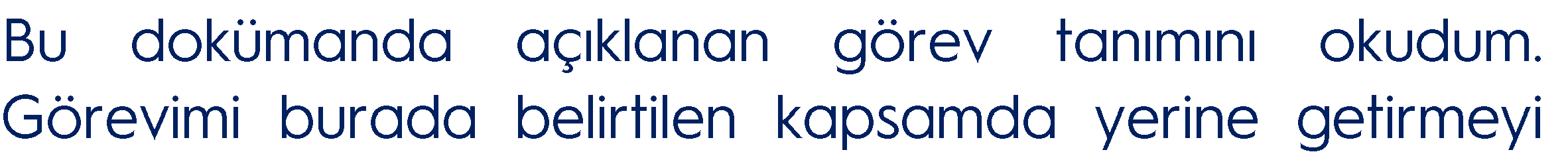 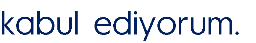 Ömür AÇIKLIKSözleşmeli Memur                                 .../.../….Ömür AÇIKLIKSözleşmeli Memur                                 .../.../….Ömür AÇIKLIKSözleşmeli Memur                                 .../.../….Ömür AÇIKLIKSözleşmeli Memur                                 .../.../….Göksel SALİHPersonel Daire BaşkanıGöksel SALİHPersonel Daire Başkanı      PERSONEL DAİRE BAŞKANLIĞI      PERSONEL DAİRE BAŞKANLIĞI      PERSONEL DAİRE BAŞKANLIĞI      PERSONEL DAİRE BAŞKANLIĞI- 7706/12/2022106/12/202206/12/2022Personel Daire BaşkanlığıPersonel Daire BaşkanlığıPersonel Daire BaşkanlığıPersonel Daire BaşkanlığıPersonel Daire BaşkanlığıPlanlama- Eğitim ve Performans Şube MüdürlüğüPlanlama- Eğitim ve Performans Şube MüdürlüğüPlanlama- Eğitim ve Performans Şube MüdürlüğüPlanlama- Eğitim ve Performans Şube MüdürlüğüPlanlama- Eğitim ve Performans Şube MüdürlüğüAbdulsamet ÜÇÜNCÜAbdulsamet ÜÇÜNCÜAbdulsamet ÜÇÜNCÜAbdulsamet ÜÇÜNCÜAbdulsamet ÜÇÜNCÜÖğretim GörevlisiÖğretim GörevlisiÖğretim GörevlisiÖğretim GörevlisiÖğretim GörevlisiŞube MüdürüŞube MüdürüŞube MüdürüŞube MüdürüŞube MüdürüMevcut PersonelMevcut PersonelMevcut PersonelMevcut PersonelMevcut PersonelBirimimiz Planlama- Eğitim ve Performans Şube Müdürlüğünün Faaliyetlerini YürtümekBirimimiz Planlama- Eğitim ve Performans Şube Müdürlüğünün Faaliyetlerini YürtümekBirimimiz Planlama- Eğitim ve Performans Şube Müdürlüğünün Faaliyetlerini YürtümekBirimimiz Planlama- Eğitim ve Performans Şube Müdürlüğünün Faaliyetlerini YürtümekBirimimiz Planlama- Eğitim ve Performans Şube Müdürlüğünün Faaliyetlerini YürtümekYenilikçi, Kriz Yönetebilme, Koordine Sağlayan Grup Çalışması Yapabilen, DonanımlıYenilikçi, Kriz Yönetebilme, Koordine Sağlayan Grup Çalışması Yapabilen, DonanımlıYenilikçi, Kriz Yönetebilme, Koordine Sağlayan Grup Çalışması Yapabilen, DonanımlıYenilikçi, Kriz Yönetebilme, Koordine Sağlayan Grup Çalışması Yapabilen, DonanımlıYenilikçi, Kriz Yönetebilme, Koordine Sağlayan Grup Çalışması Yapabilen, DonanımlıYükseköğretim Kanunu (2547)Yüksek Öğretim Personel Kanunu (2914)Devlet Memuru Kanunu (657)Yükseköğretim Kurumları Teşkilatı Kanunu (2809)Yükseköğretim Kurumlarında İkili Öğretim Yapılması,2547 Sayılı Yükseköğretim Kanununun Bazı Maddelerinin Değiştirilmesi ve Bu Kanuna Bir Ek Madde Eklenmesi Hakkında Kanun (3843)Araştırma ve Geliştirme Faaliyetlerinin Desteklenmesi Hakkında Kanun (5746)Memurlar ve Diğer Kamu Görevlilerinin Yargılanması Hakkında Kanun (4483)Yükseköğretim Kanunu (2547)Yüksek Öğretim Personel Kanunu (2914)Devlet Memuru Kanunu (657)Yükseköğretim Kurumları Teşkilatı Kanunu (2809)Yükseköğretim Kurumlarında İkili Öğretim Yapılması,2547 Sayılı Yükseköğretim Kanununun Bazı Maddelerinin Değiştirilmesi ve Bu Kanuna Bir Ek Madde Eklenmesi Hakkında Kanun (3843)Araştırma ve Geliştirme Faaliyetlerinin Desteklenmesi Hakkında Kanun (5746)Memurlar ve Diğer Kamu Görevlilerinin Yargılanması Hakkında Kanun (4483)Yükseköğretim Kanunu (2547)Yüksek Öğretim Personel Kanunu (2914)Devlet Memuru Kanunu (657)Yükseköğretim Kurumları Teşkilatı Kanunu (2809)Yükseköğretim Kurumlarında İkili Öğretim Yapılması,2547 Sayılı Yükseköğretim Kanununun Bazı Maddelerinin Değiştirilmesi ve Bu Kanuna Bir Ek Madde Eklenmesi Hakkında Kanun (3843)Araştırma ve Geliştirme Faaliyetlerinin Desteklenmesi Hakkında Kanun (5746)Memurlar ve Diğer Kamu Görevlilerinin Yargılanması Hakkında Kanun (4483)Yükseköğretim Kanunu (2547)Yüksek Öğretim Personel Kanunu (2914)Devlet Memuru Kanunu (657)Yükseköğretim Kurumları Teşkilatı Kanunu (2809)Yükseköğretim Kurumlarında İkili Öğretim Yapılması,2547 Sayılı Yükseköğretim Kanununun Bazı Maddelerinin Değiştirilmesi ve Bu Kanuna Bir Ek Madde Eklenmesi Hakkında Kanun (3843)Araştırma ve Geliştirme Faaliyetlerinin Desteklenmesi Hakkında Kanun (5746)Memurlar ve Diğer Kamu Görevlilerinin Yargılanması Hakkında Kanun (4483)Yükseköğretim Kanunu (2547)Yüksek Öğretim Personel Kanunu (2914)Devlet Memuru Kanunu (657)Yükseköğretim Kurumları Teşkilatı Kanunu (2809)Yükseköğretim Kurumlarında İkili Öğretim Yapılması,2547 Sayılı Yükseköğretim Kanununun Bazı Maddelerinin Değiştirilmesi ve Bu Kanuna Bir Ek Madde Eklenmesi Hakkında Kanun (3843)Araştırma ve Geliştirme Faaliyetlerinin Desteklenmesi Hakkında Kanun (5746)Memurlar ve Diğer Kamu Görevlilerinin Yargılanması Hakkında Kanun (4483)  İşin Gerçekleşmesi Sırasında İhtiyaç Duyulan Bilgilendirmeler, Kurum İçi veya Kurum Dışı Görüşmeler, Rektörlük ve Genel Sekreterlik ve Şube Müdürü Tarafından Verilen Emir ve Görevleri Yerine Getirmek  İşin Gerçekleşmesi Sırasında İhtiyaç Duyulan Bilgilendirmeler, Kurum İçi veya Kurum Dışı Görüşmeler, Rektörlük ve Genel Sekreterlik ve Şube Müdürü Tarafından Verilen Emir ve Görevleri Yerine Getirmek  İşin Gerçekleşmesi Sırasında İhtiyaç Duyulan Bilgilendirmeler, Kurum İçi veya Kurum Dışı Görüşmeler, Rektörlük ve Genel Sekreterlik ve Şube Müdürü Tarafından Verilen Emir ve Görevleri Yerine Getirmek  İşin Gerçekleşmesi Sırasında İhtiyaç Duyulan Bilgilendirmeler, Kurum İçi veya Kurum Dışı Görüşmeler, Rektörlük ve Genel Sekreterlik ve Şube Müdürü Tarafından Verilen Emir ve Görevleri Yerine Getirmek  İşin Gerçekleşmesi Sırasında İhtiyaç Duyulan Bilgilendirmeler, Kurum İçi veya Kurum Dışı Görüşmeler, Rektörlük ve Genel Sekreterlik ve Şube Müdürü Tarafından Verilen Emir ve Görevleri Yerine GetirmekAbdulsamet ÜÇÜNCÜÖğretim Görevlisi                                .../.../….Abdulsamet ÜÇÜNCÜÖğretim Görevlisi                                .../.../….Abdulsamet ÜÇÜNCÜÖğretim Görevlisi                                .../.../….Abdulsamet ÜÇÜNCÜÖğretim Görevlisi                                .../.../….Göksel SALİHPersonel Daire BaşkanıGöksel SALİHPersonel Daire Başkanı